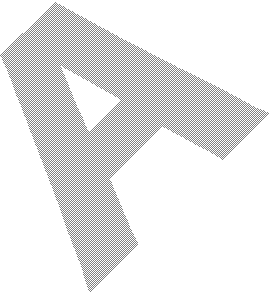 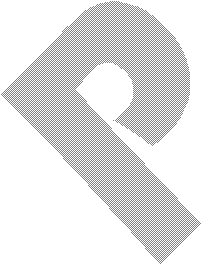 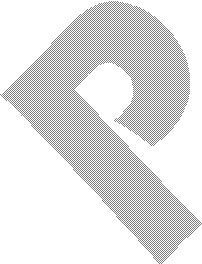 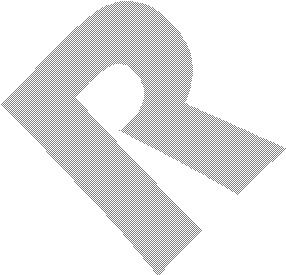 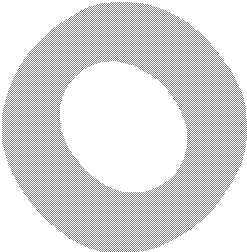 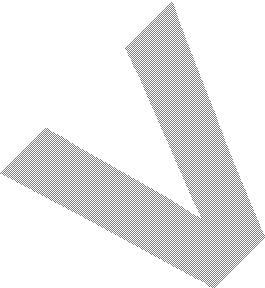 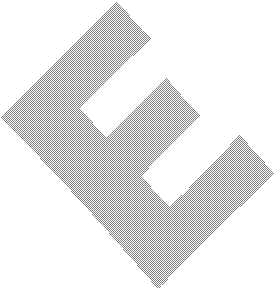 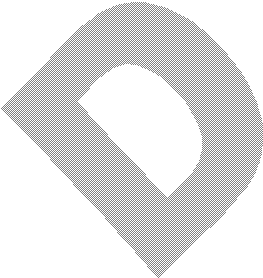 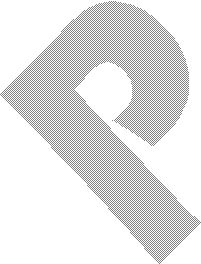 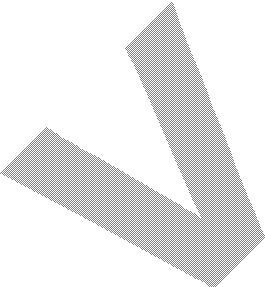 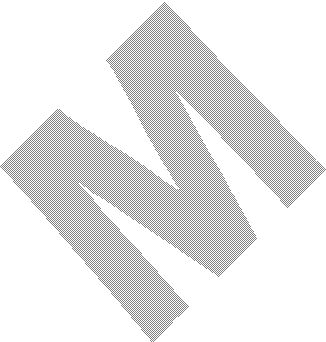 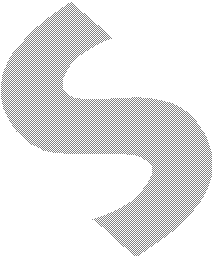 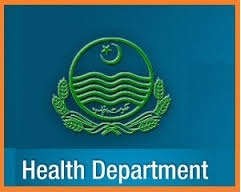 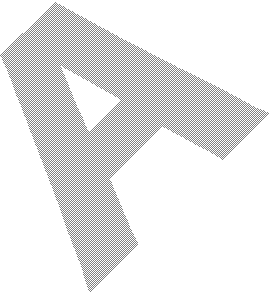 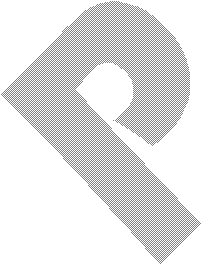 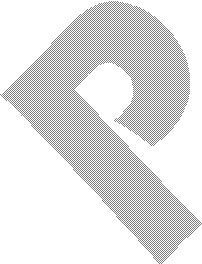 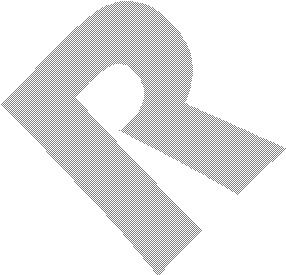 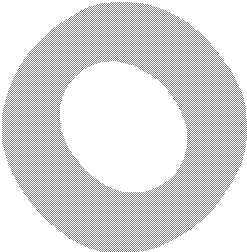 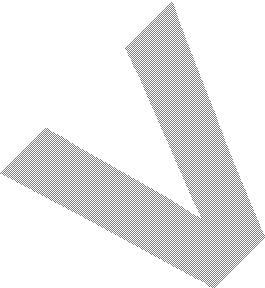 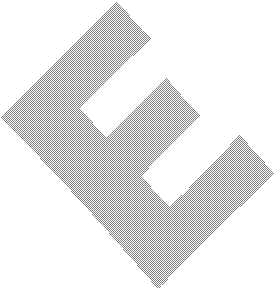 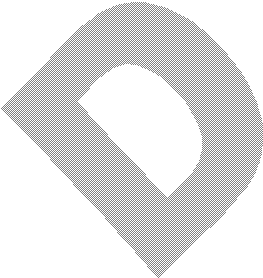 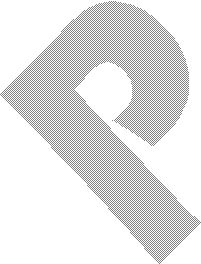 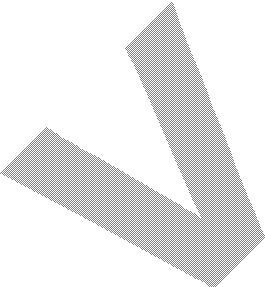 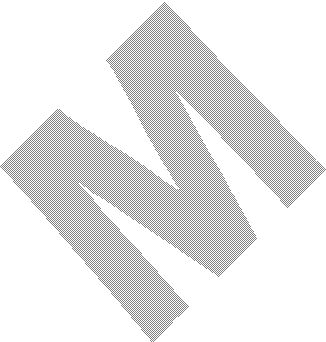 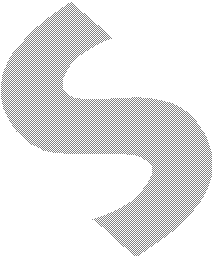 Table ContentsOPERATING MICROSCOPE (BASIC WITH STEPPED MAGNIFICATION)	4OPERATING MICROSCOPE (BASIC OPERATING MICROSCOPE WITH ZOOM)	5OPERATING MICROSCOPE (TEACHING OPERATING MICROSCOPE)	6OPERATING MICROSCOPE (TEACHING OPERATING MICROSCOPE WITH ELECTORMAGNETIC BRAKES)	7CORNEAL ANTERIOR AND POSTERIOR TOPOGRAPHY SYSTEM	8OPTICAL COHERENCE TOMOGRAPHY (OCT)	9A&B SCAN WITH BIOMETRY	10B SCAN	11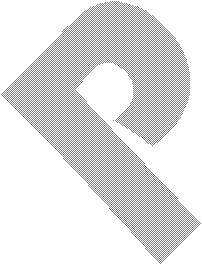 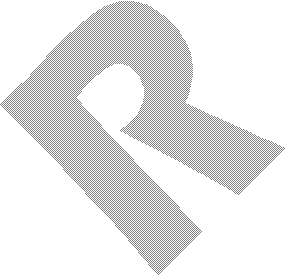 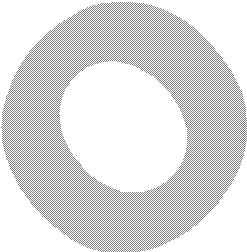 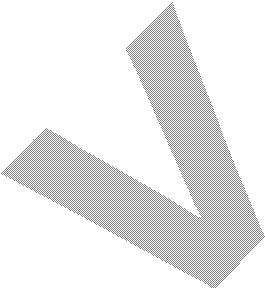 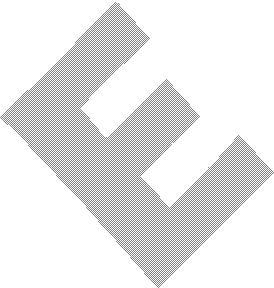 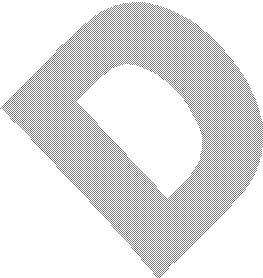 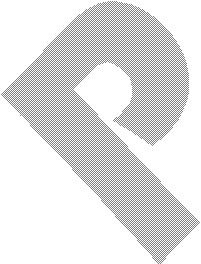 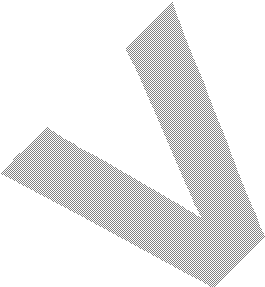 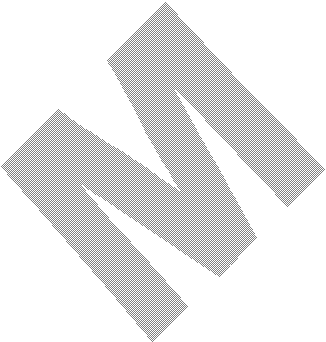 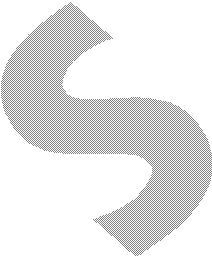 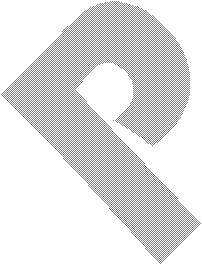 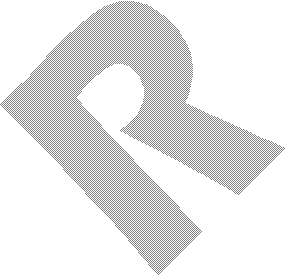 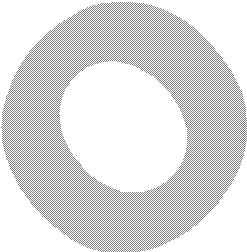 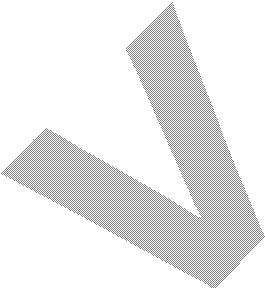 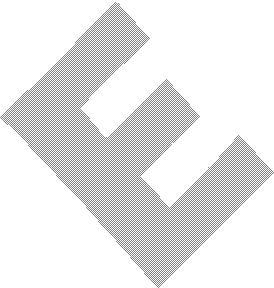 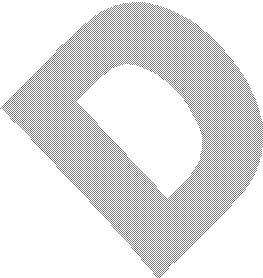 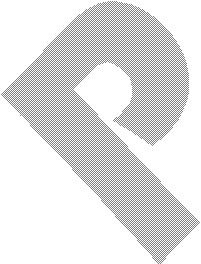 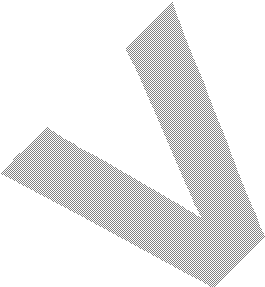 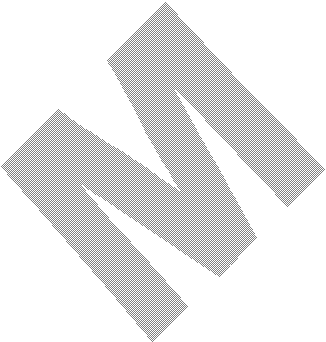 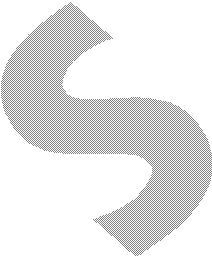 BIOMETER (A-SCAN)	12OPHTHALMIC DIODE PUMPED SOLID STATE WITH ENDO LASER TECHNOLOGY	13OPHTHALMIC YAG LASER	15DIGITAL FUNDUS CAMERA (VARIABLE ANGLE) (DIGITAL RETINAL IMAGING SYSTEM)	17AUTOMATED PERIMETER / VISUAL FIELD ANALYZER	18OPHTHALMIC PHACOEMULSIFICATION UNIT	19SLIT LAMP BIOMICROSCOPE WITH DIGITAL IMAGING SYSTEM	21SLIT LAMP BIOMICROSCOPE	22APPLANATION TONOMETER	23OPHTHALMOSCOPE & RETINOSCOPE SET	24OPHTHALMOSCOPE	25RETINOSCOPE	26REFRACTION BOX / TRIAL LENS SET	27UNIVERSAL TRIAL FRAME	28FOCIMETER / LENSOMETER (MANUAL)	29JACKSON CROSS CYLINDER	30INDIRECT OPHTHALMOSCOPE	31AUTO REFRACTOMETER WITH KERATOMETER	32KERATOMETER (MANUAL)	33PNEUMATIC TONOMETER	34DIAGNOSTIC LENSES	35LASER APPLICATION LENSES	36PERKINS TYPE HANDHELD TONOMETER	37HAND HELD AUTO REFRACTOMETER WITH KERATOMETER	59SPECULAR MICROSCOPE	60CONTRAST SENSITIVITY CHART	61INTRAOPERATIVE OCT	62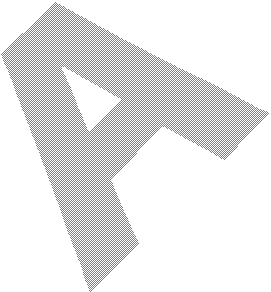 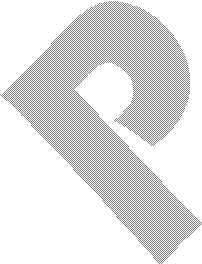 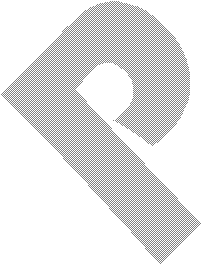 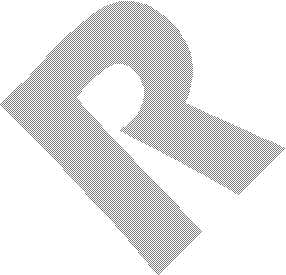 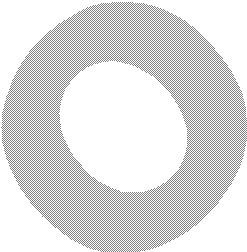 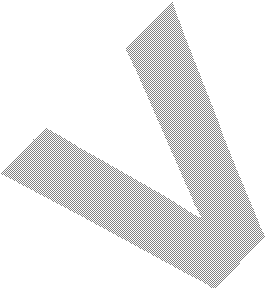 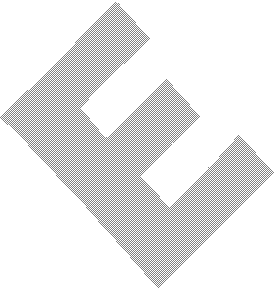 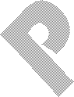 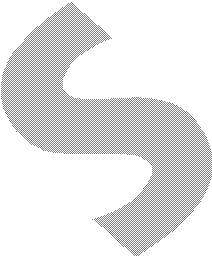 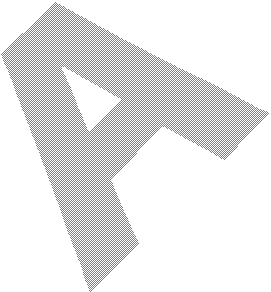 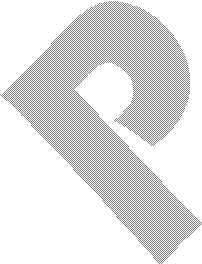 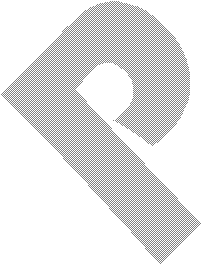 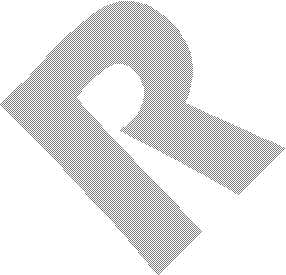 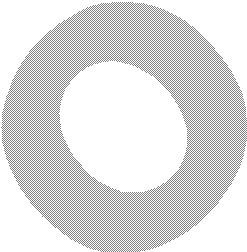 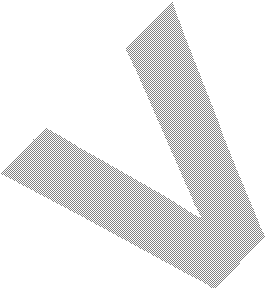 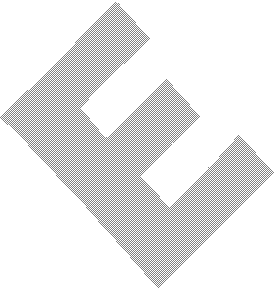 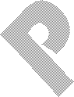 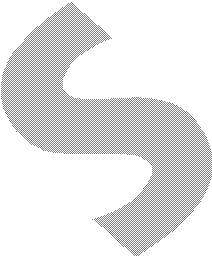 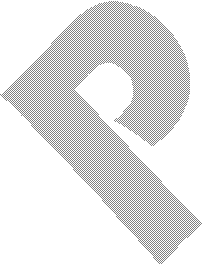 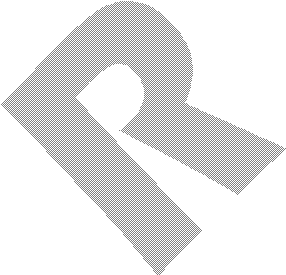 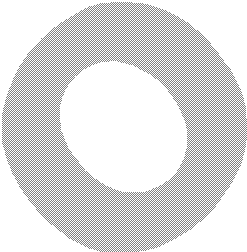 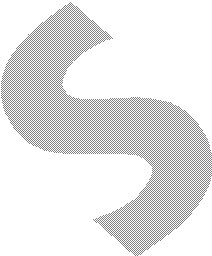 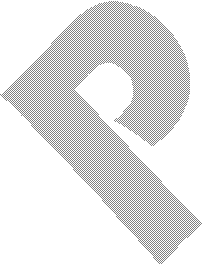 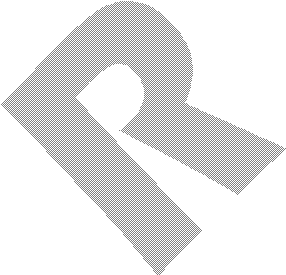 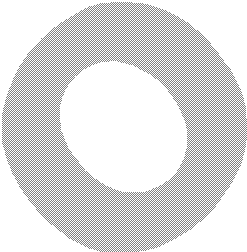 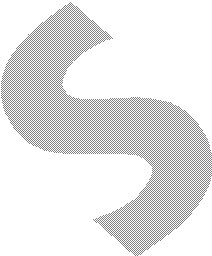 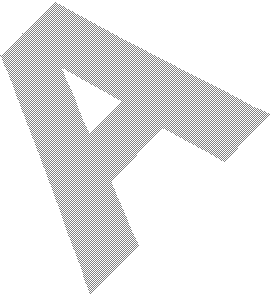 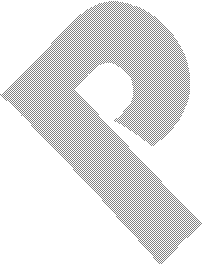 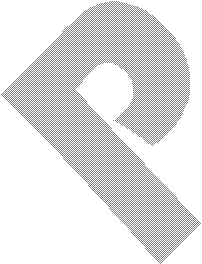 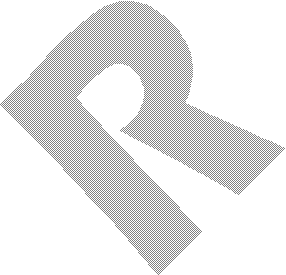 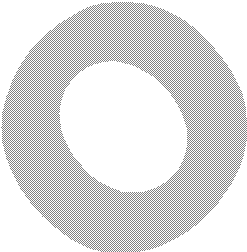 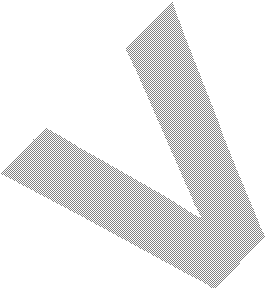 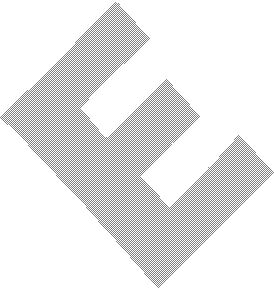 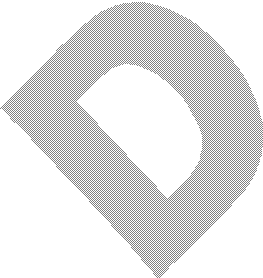 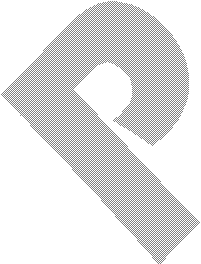 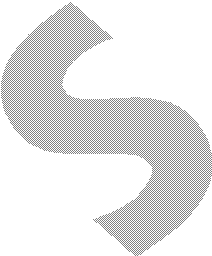 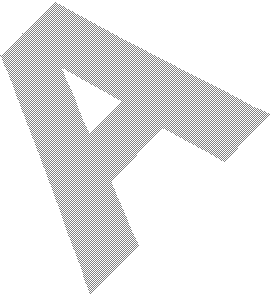 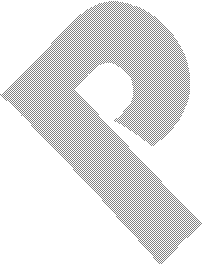 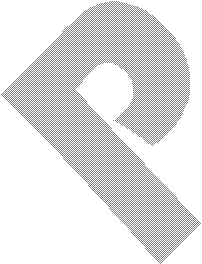 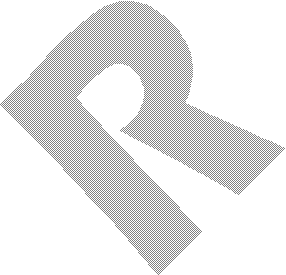 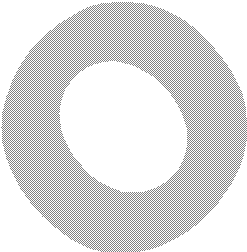 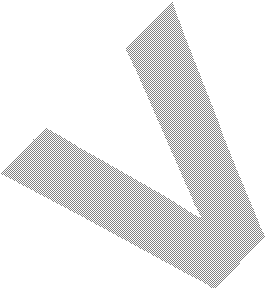 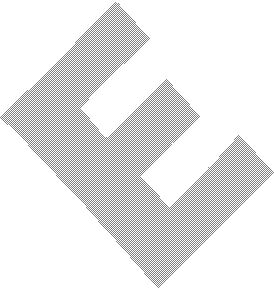 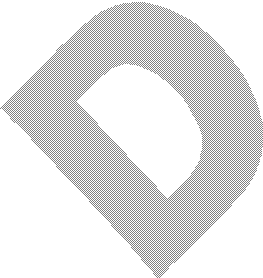 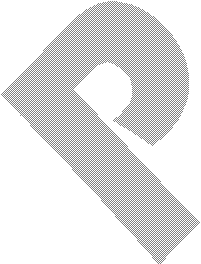 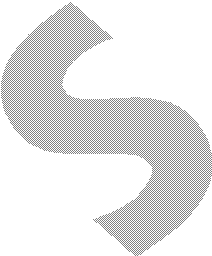 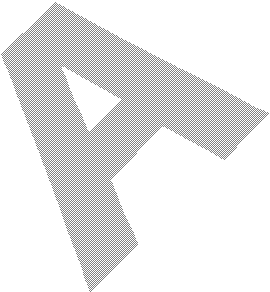 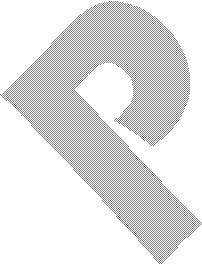 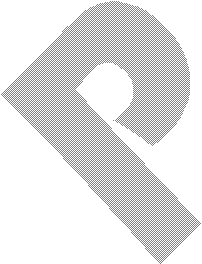 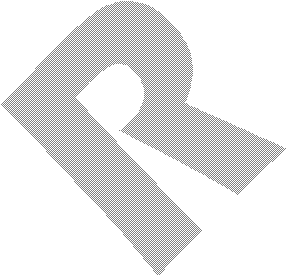 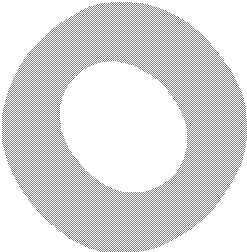 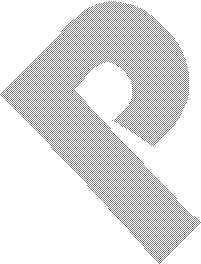 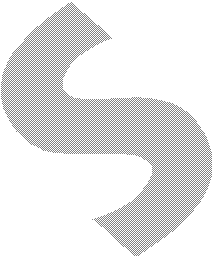 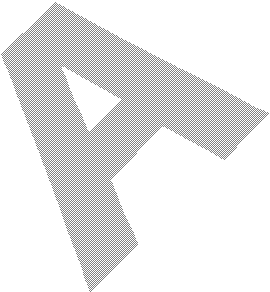 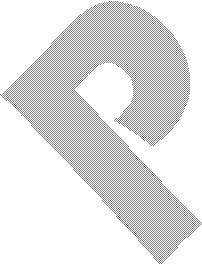 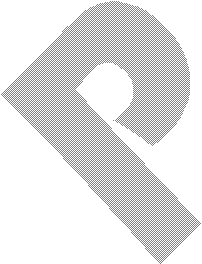 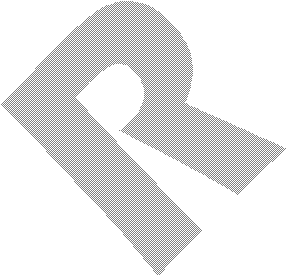 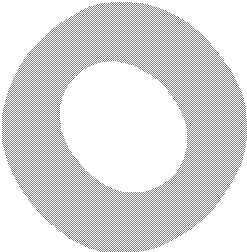 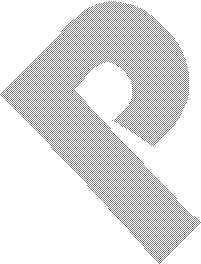 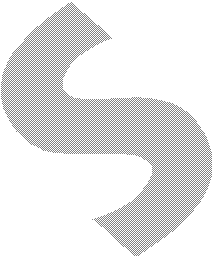 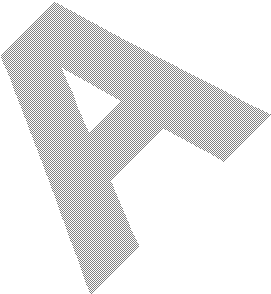 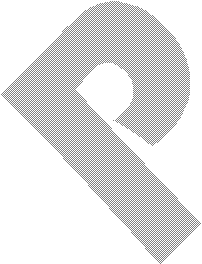 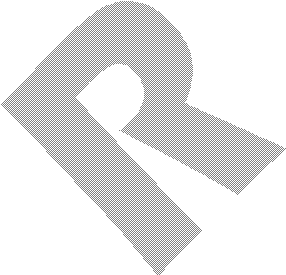 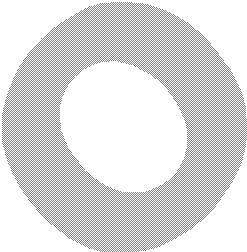 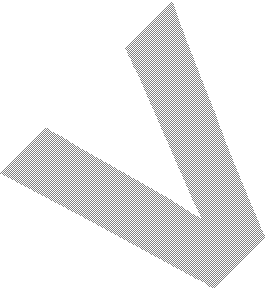 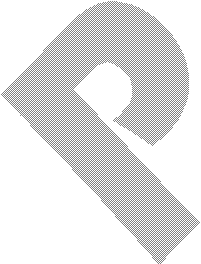 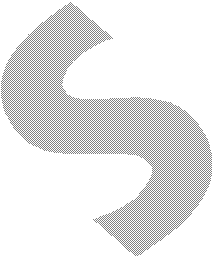 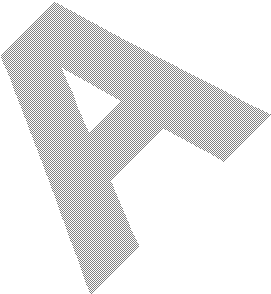 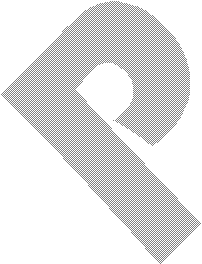 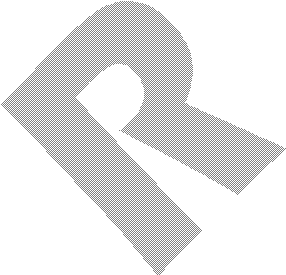 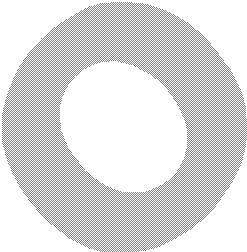 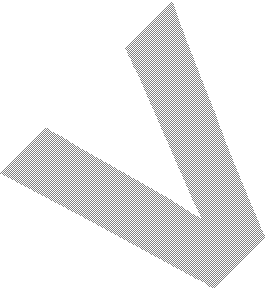 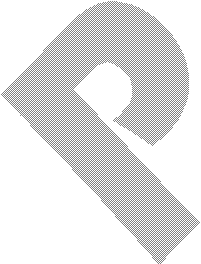 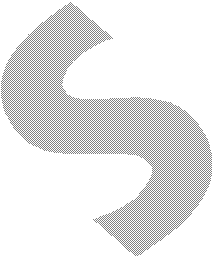 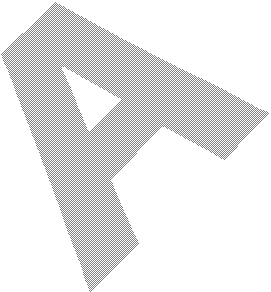 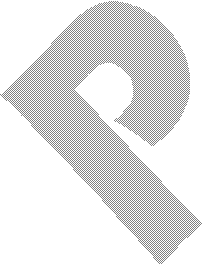 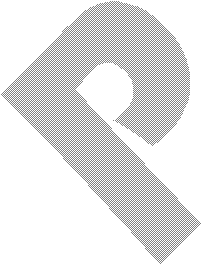 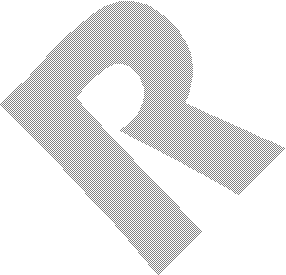 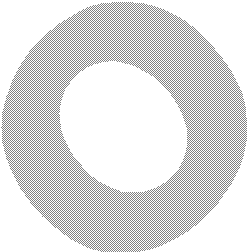 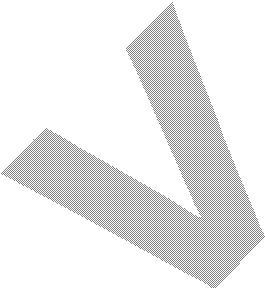 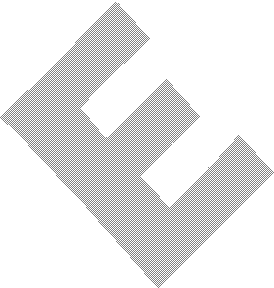 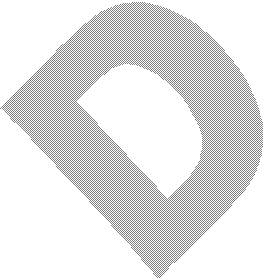 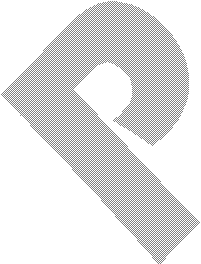 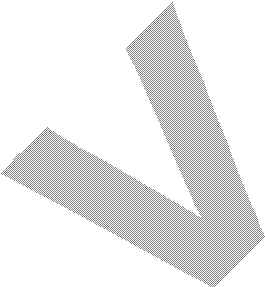 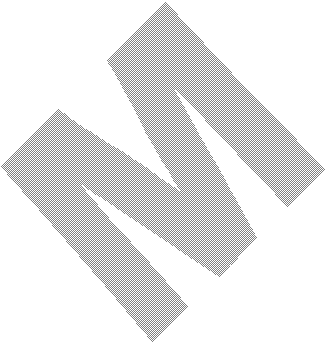 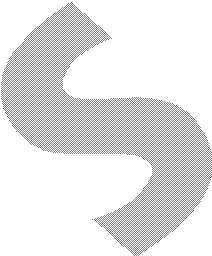 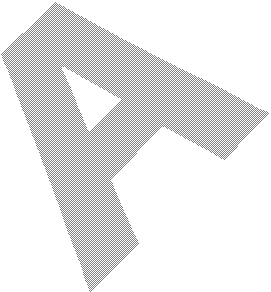 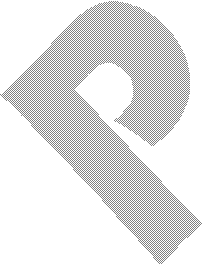 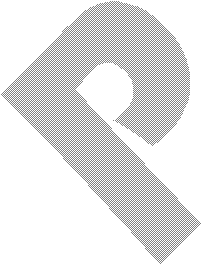 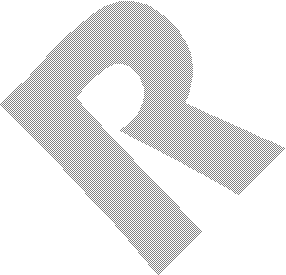 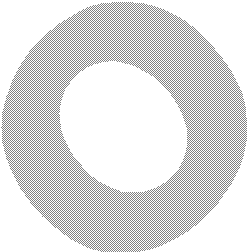 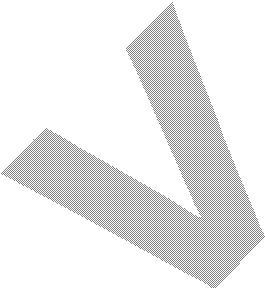 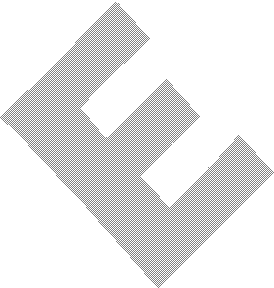 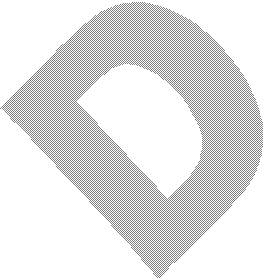 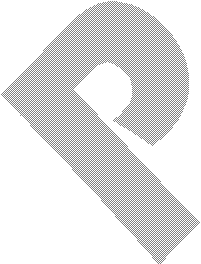 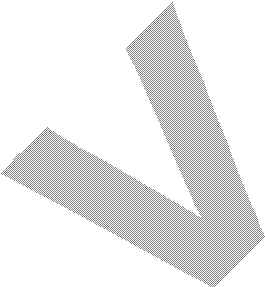 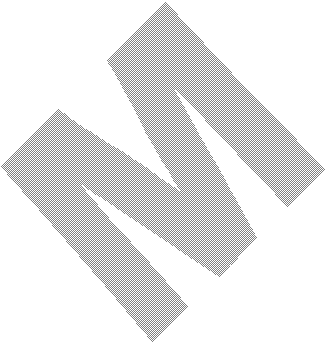 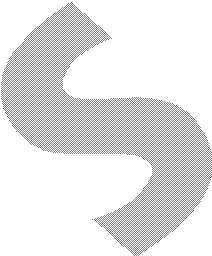 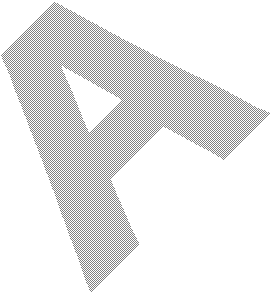 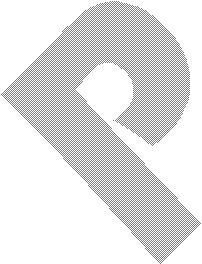 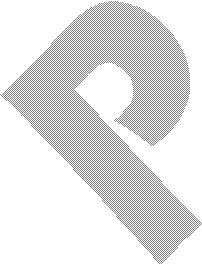 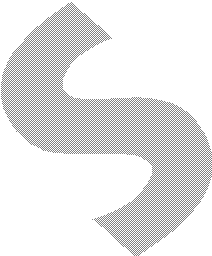 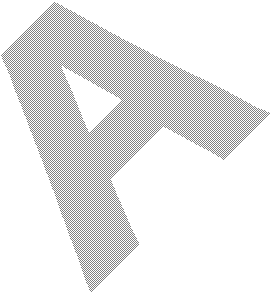 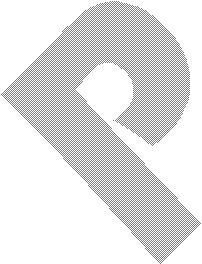 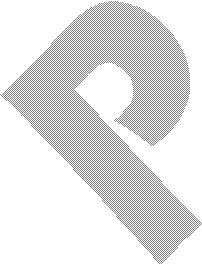 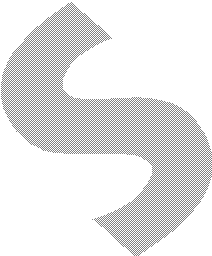 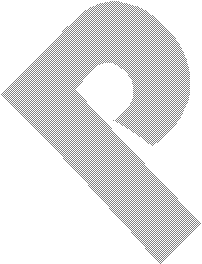 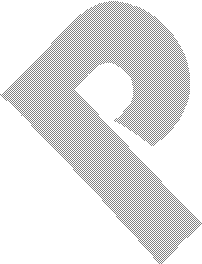 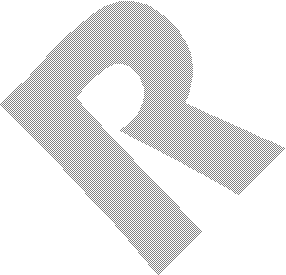 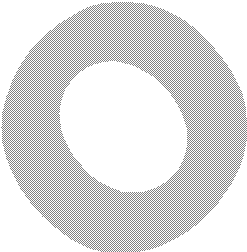 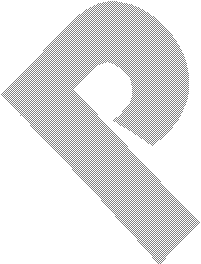 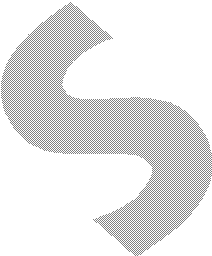 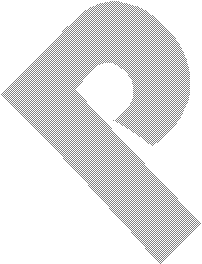 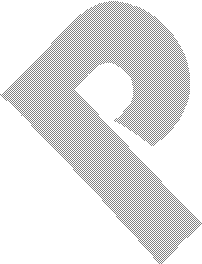 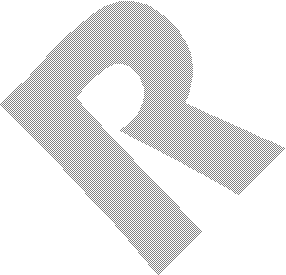 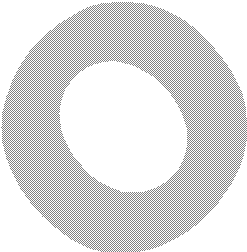 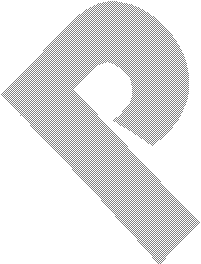 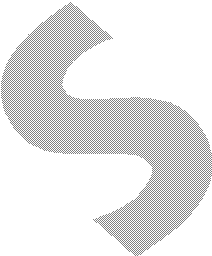 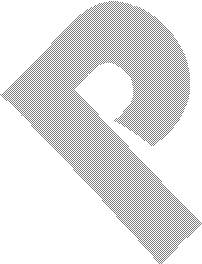 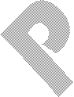 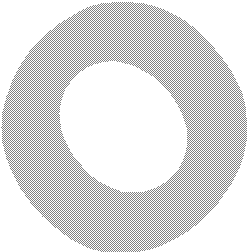 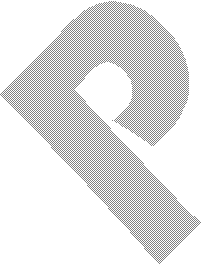 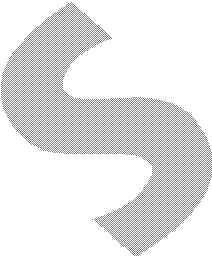 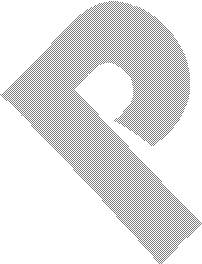 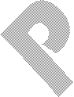 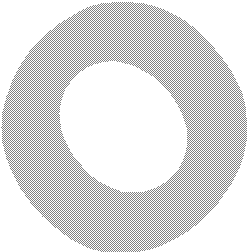 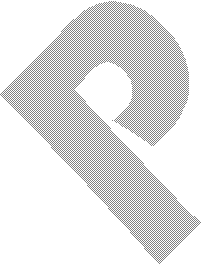 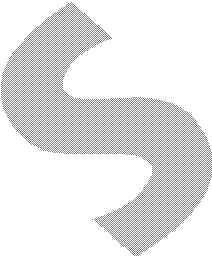 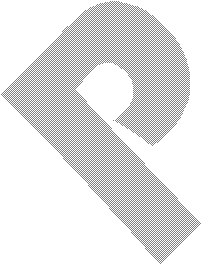 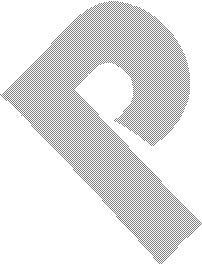 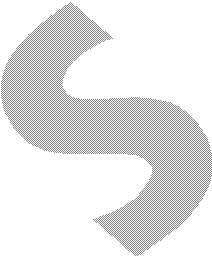 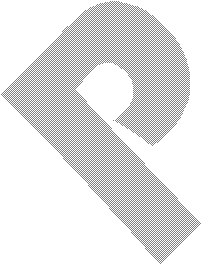 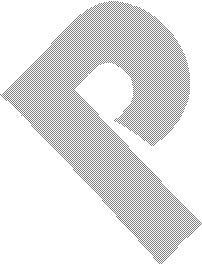 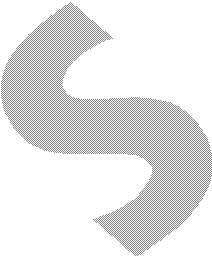 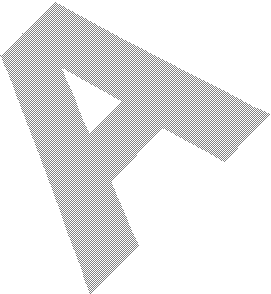 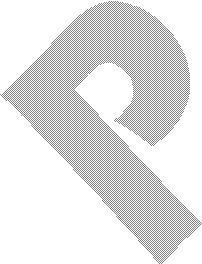 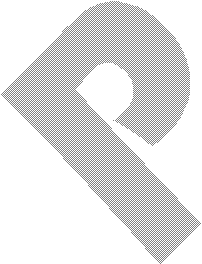 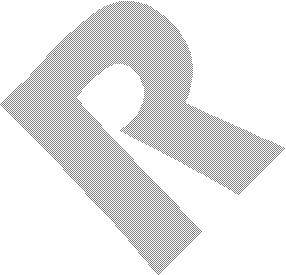 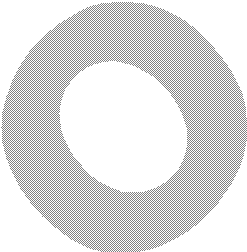 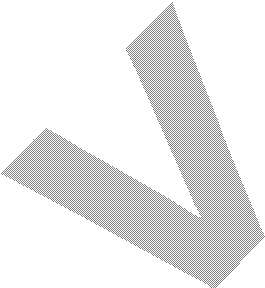 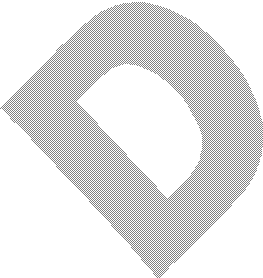 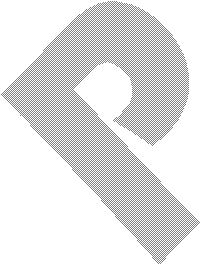 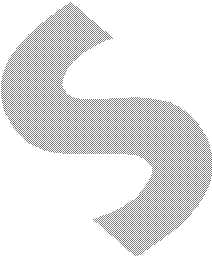 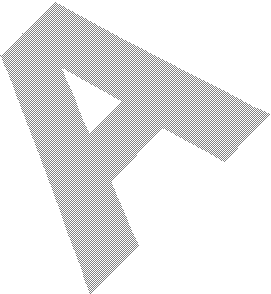 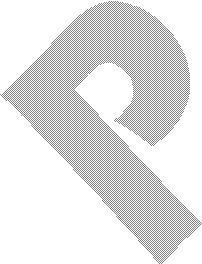 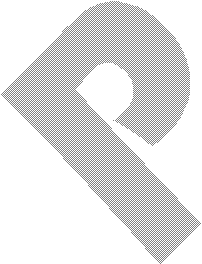 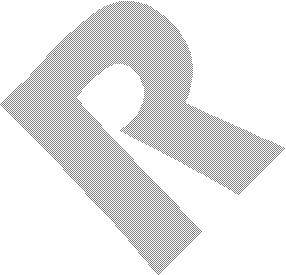 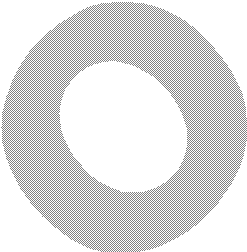 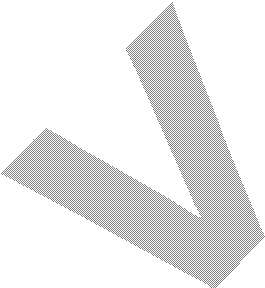 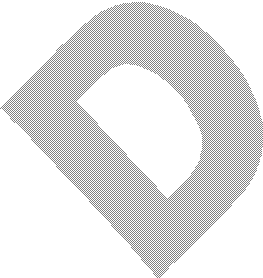 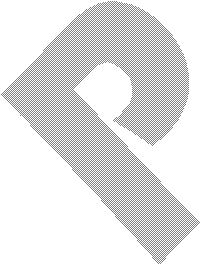 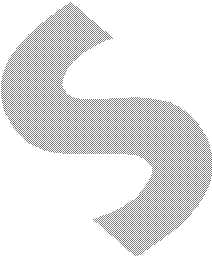 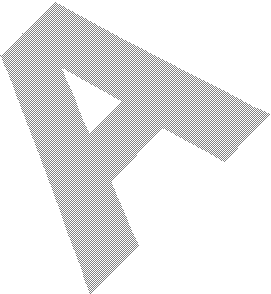 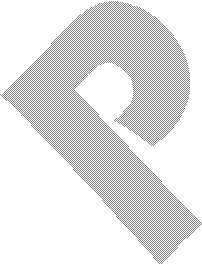 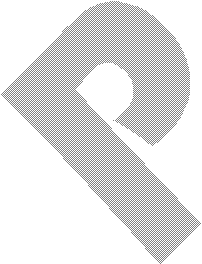 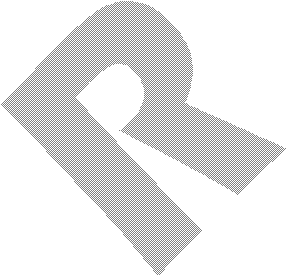 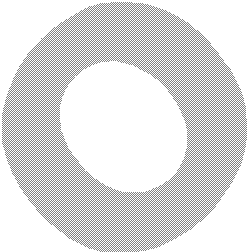 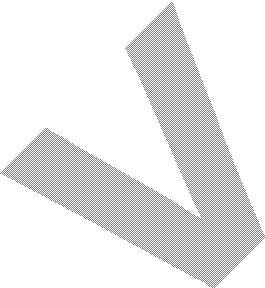 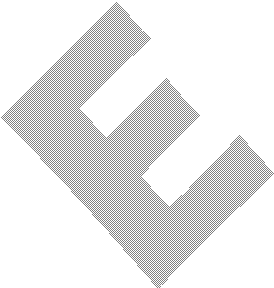 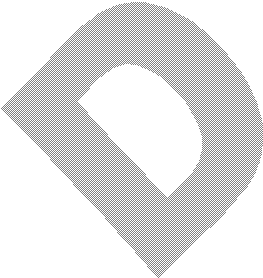 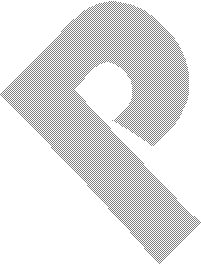 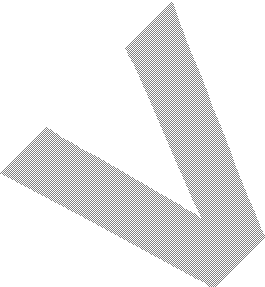 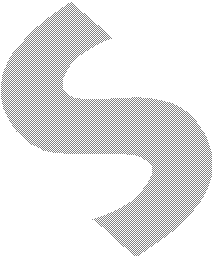 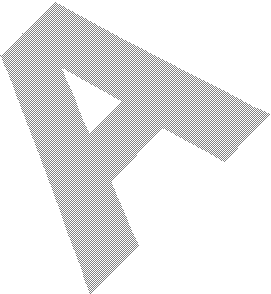 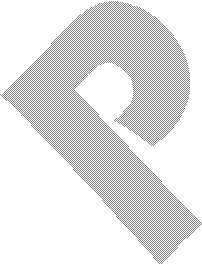 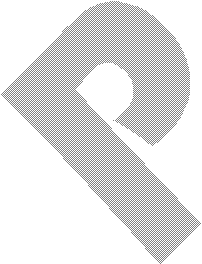 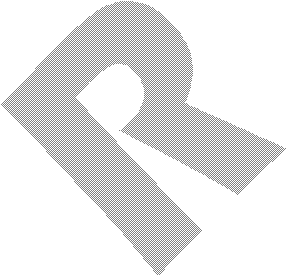 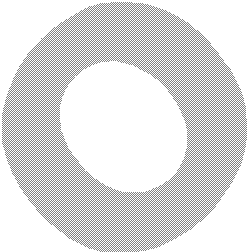 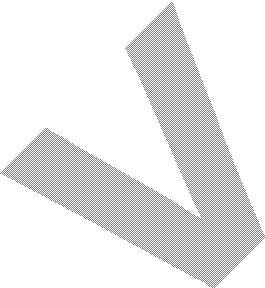 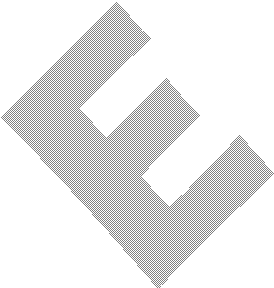 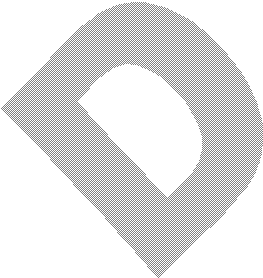 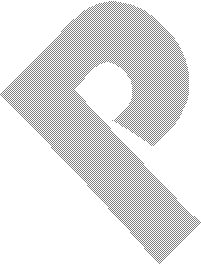 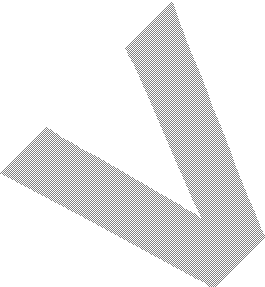 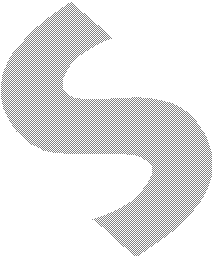 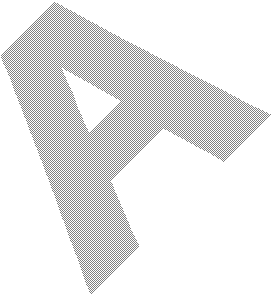 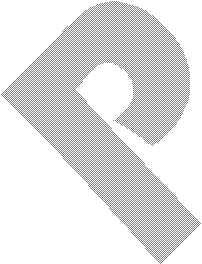 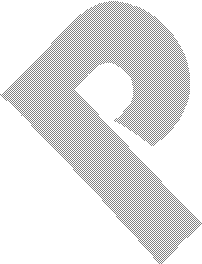 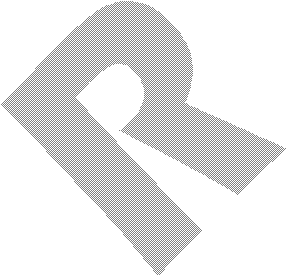 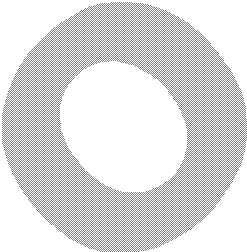 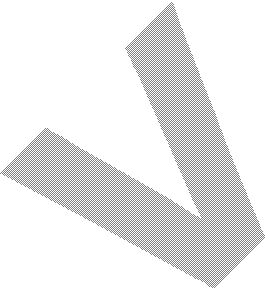 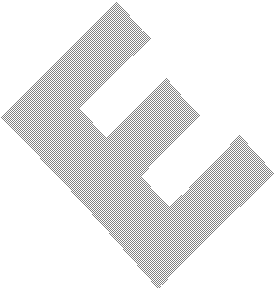 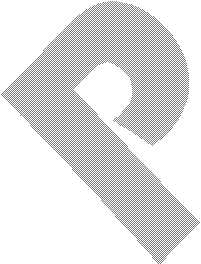 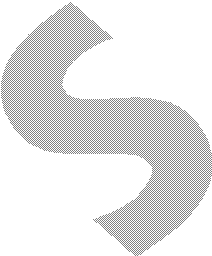 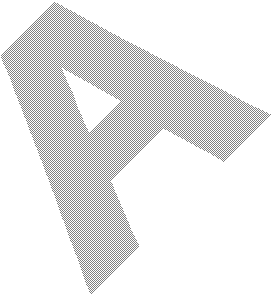 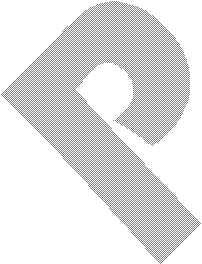 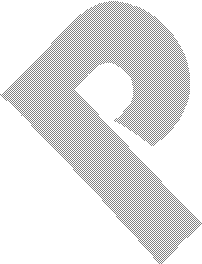 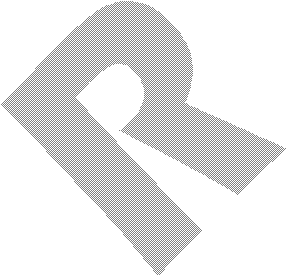 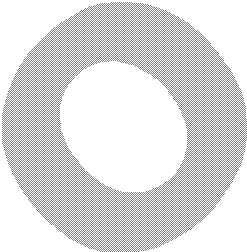 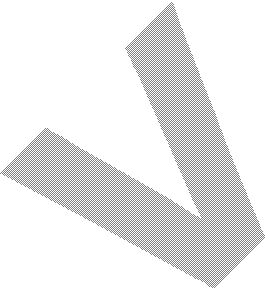 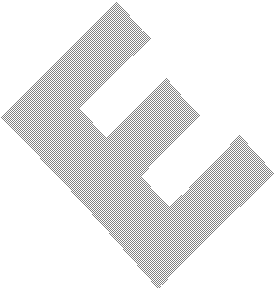 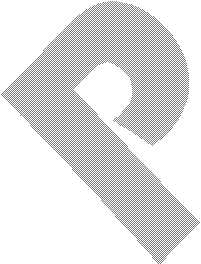 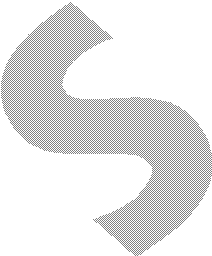 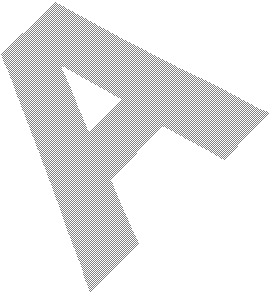 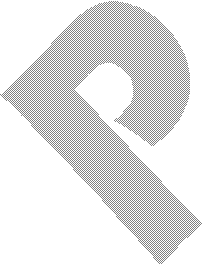 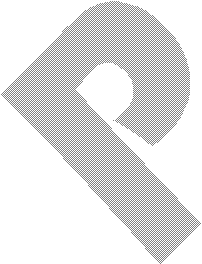 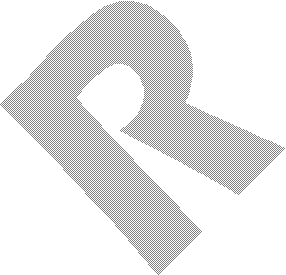 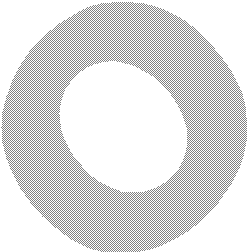 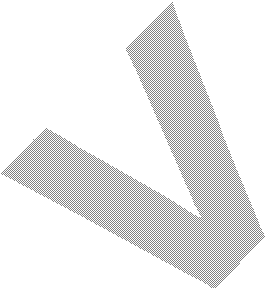 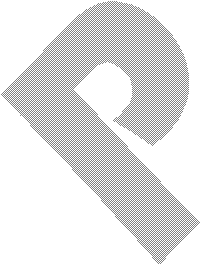 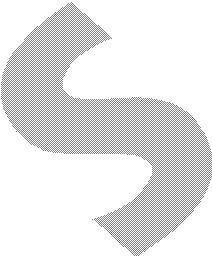 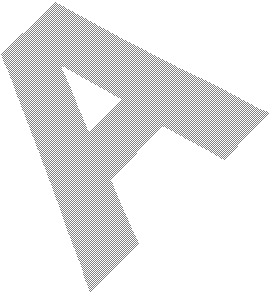 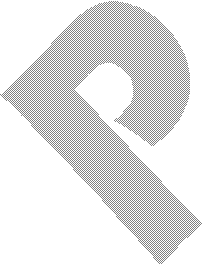 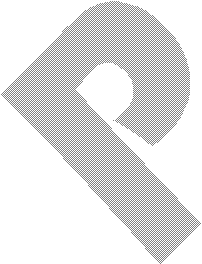 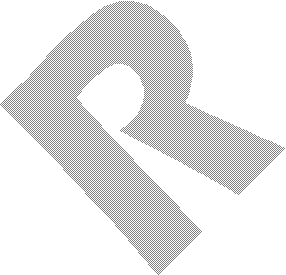 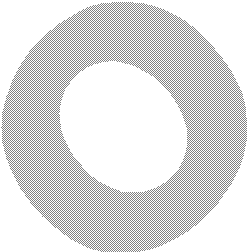 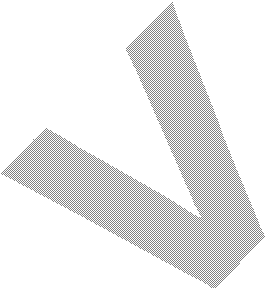 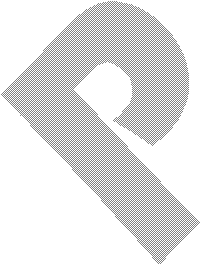 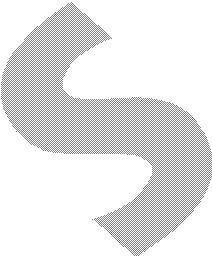 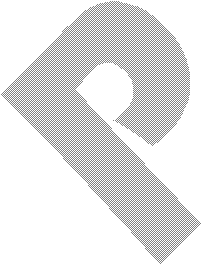 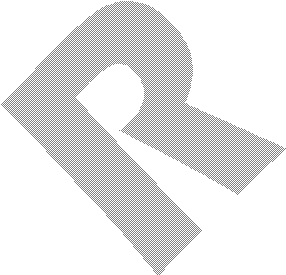 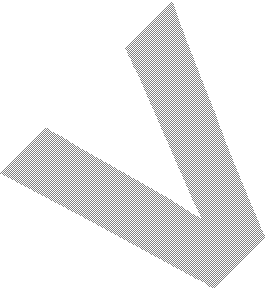 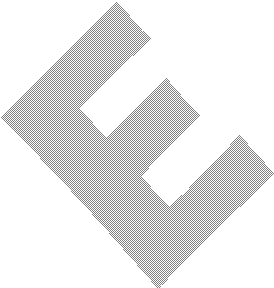 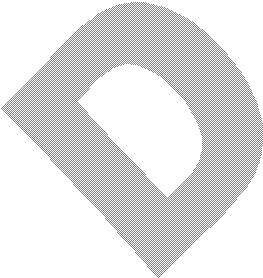 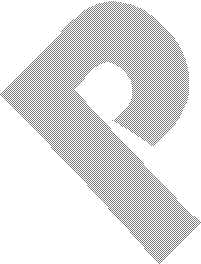 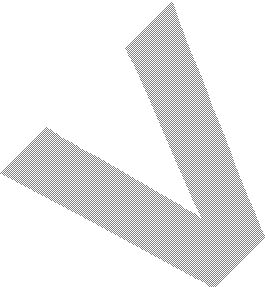 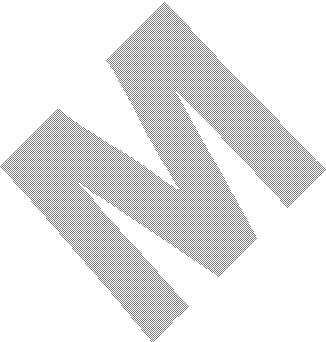 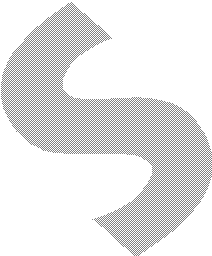 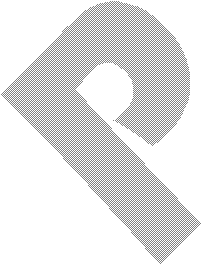 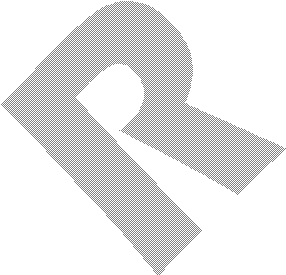 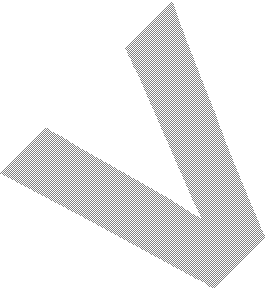 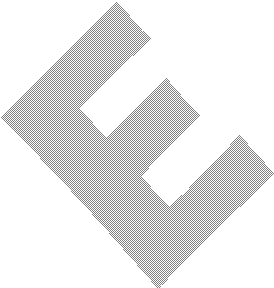 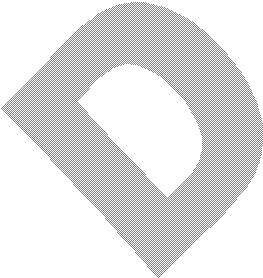 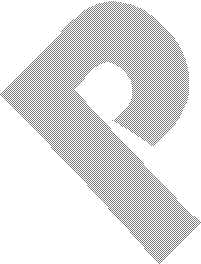 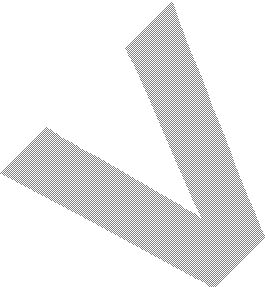 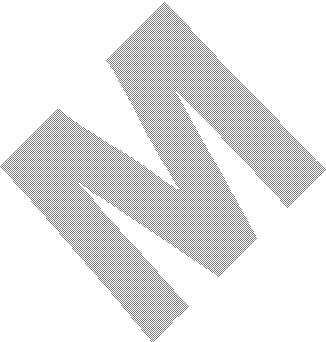 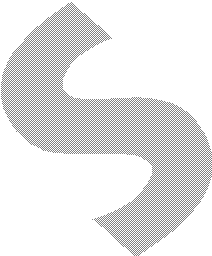 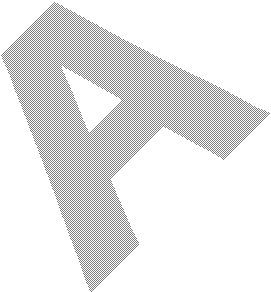 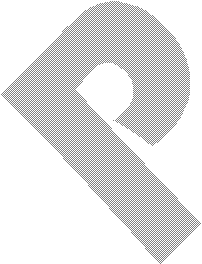 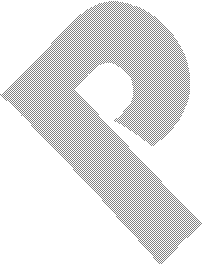 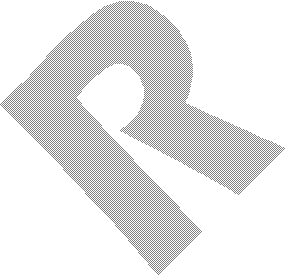 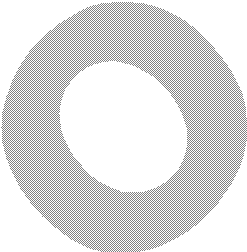 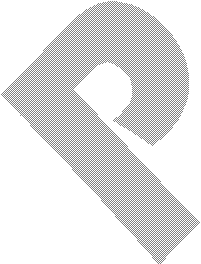 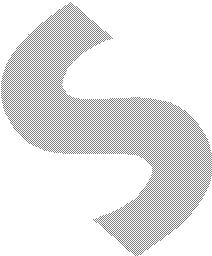 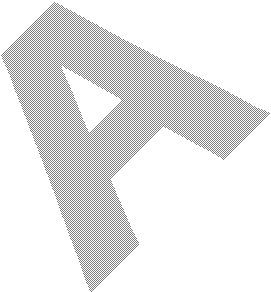 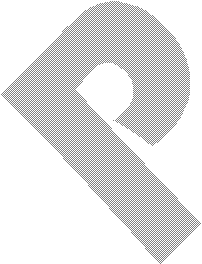 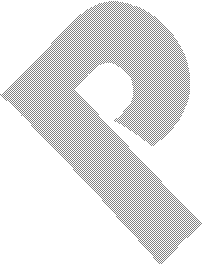 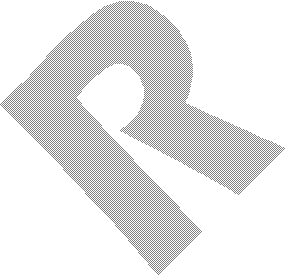 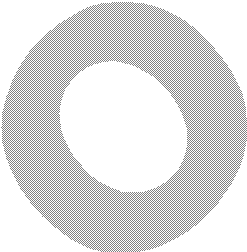 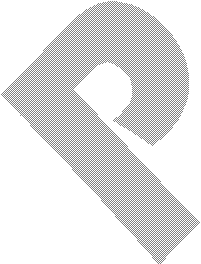 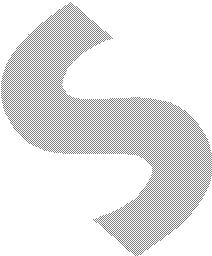 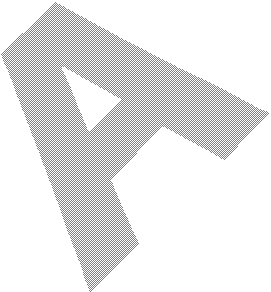 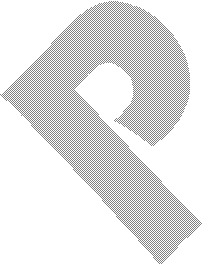 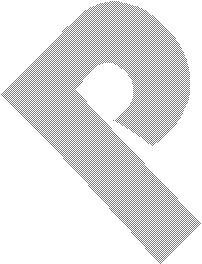 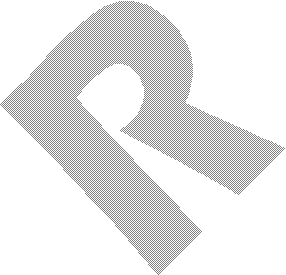 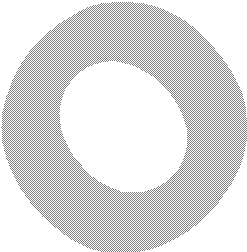 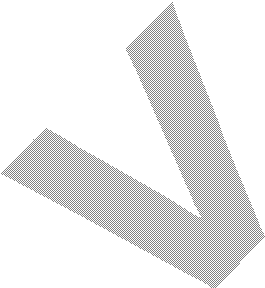 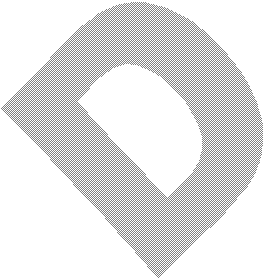 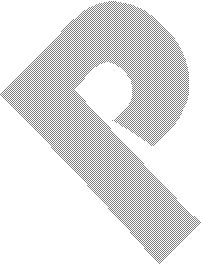 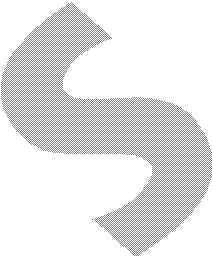 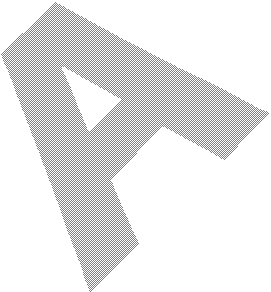 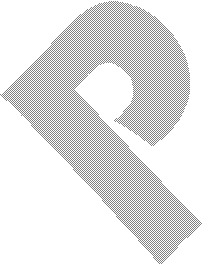 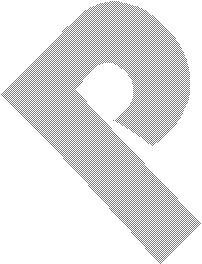 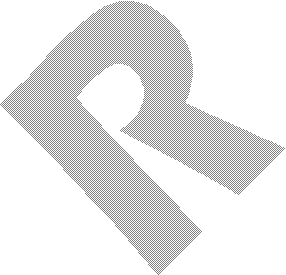 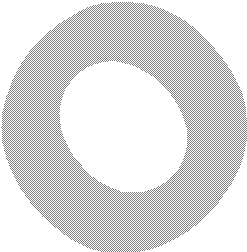 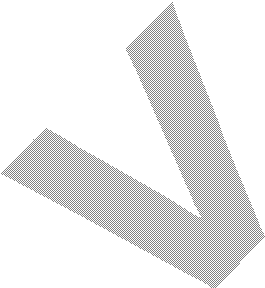 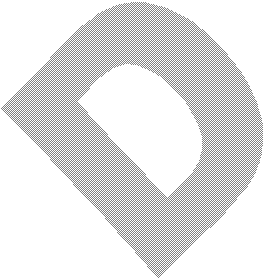 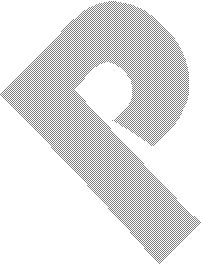 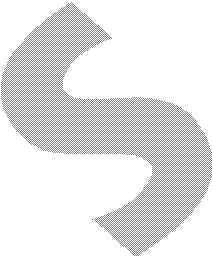 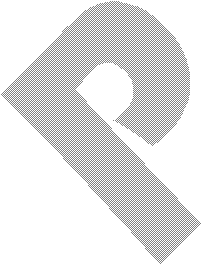 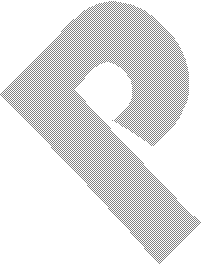 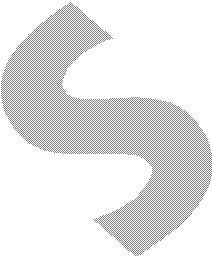 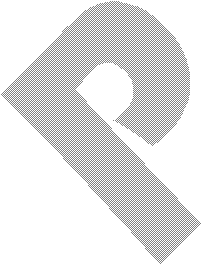 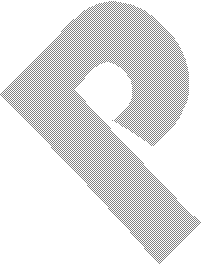 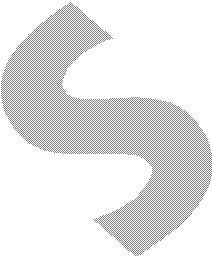 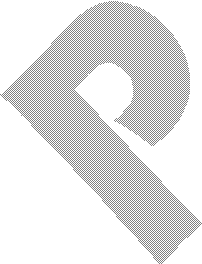 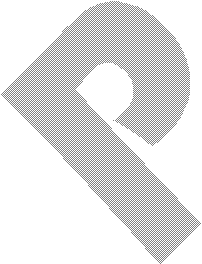 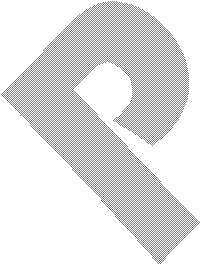 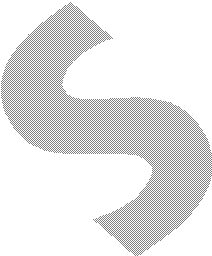 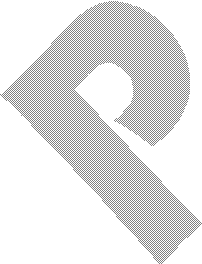 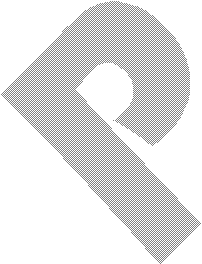 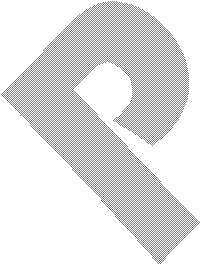 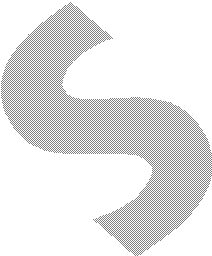 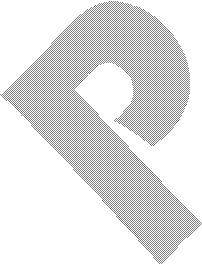 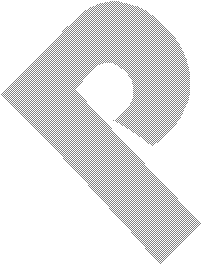 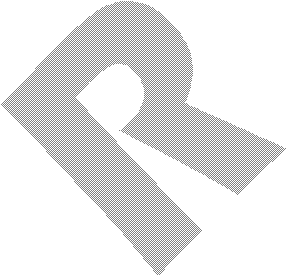 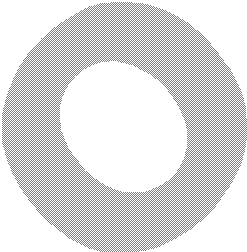 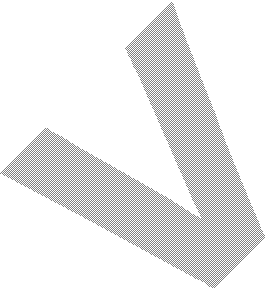 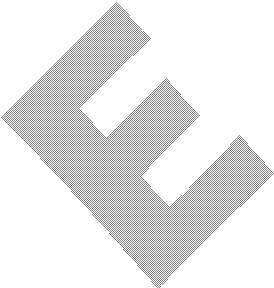 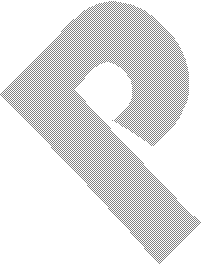 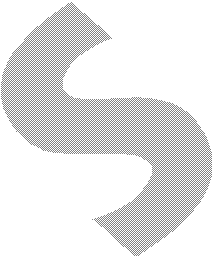 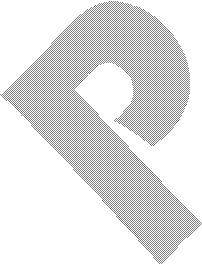 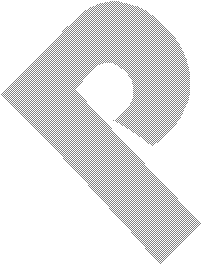 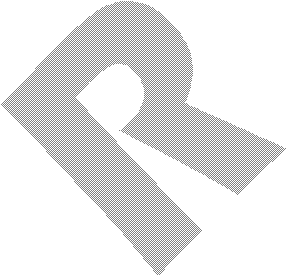 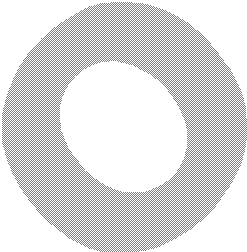 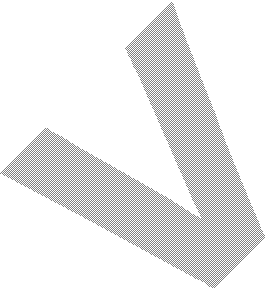 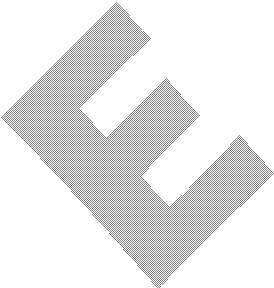 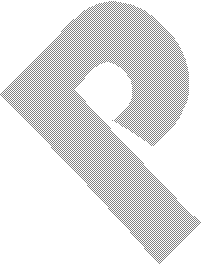 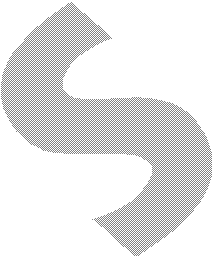 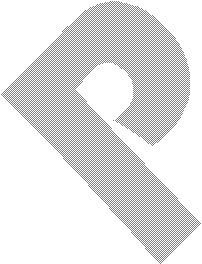 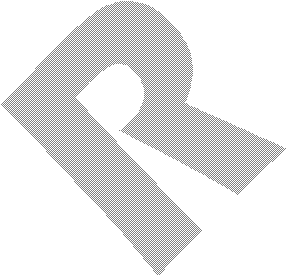 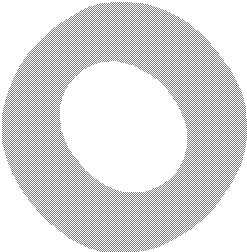 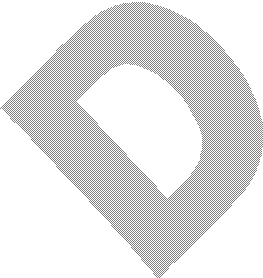 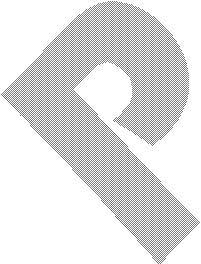 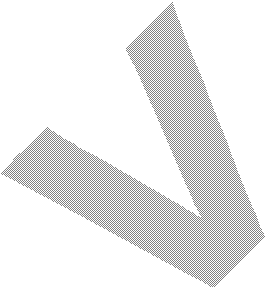 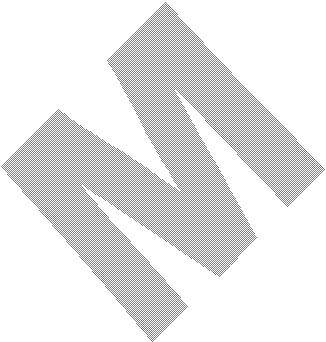 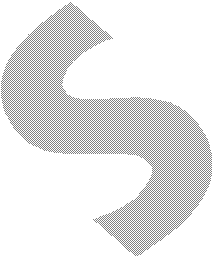 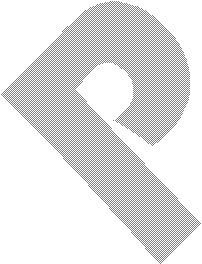 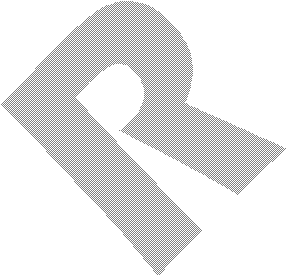 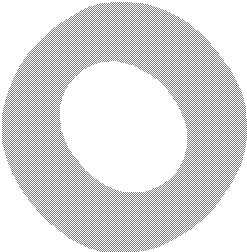 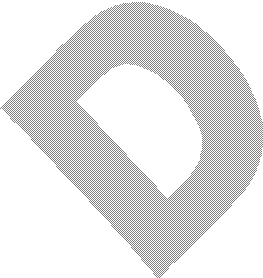 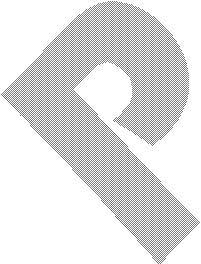 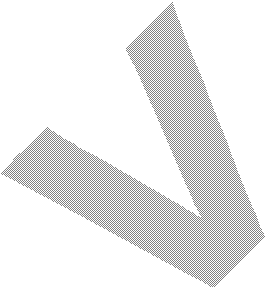 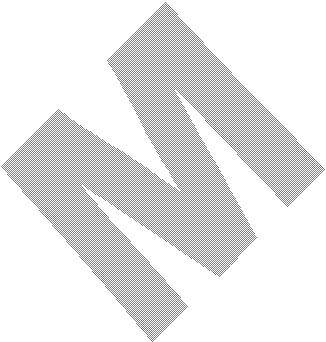 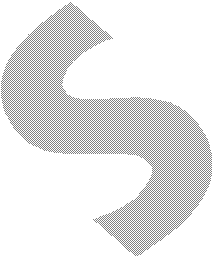 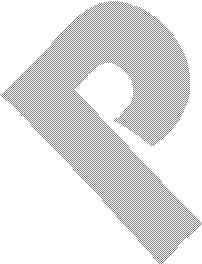 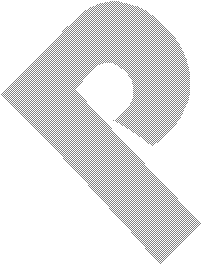 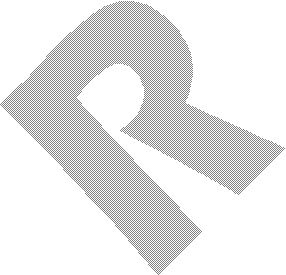 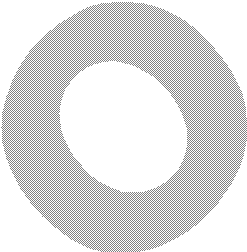 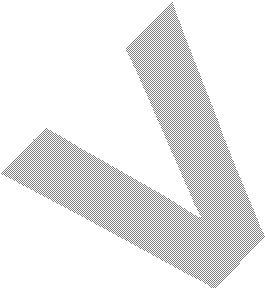 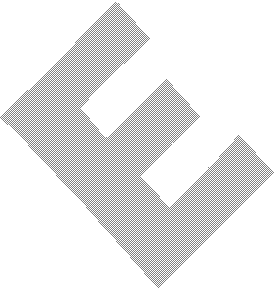 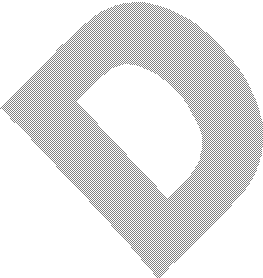 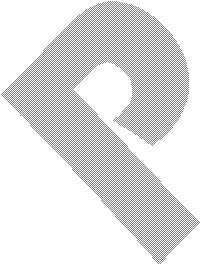 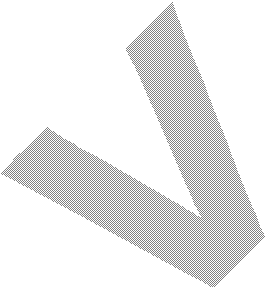 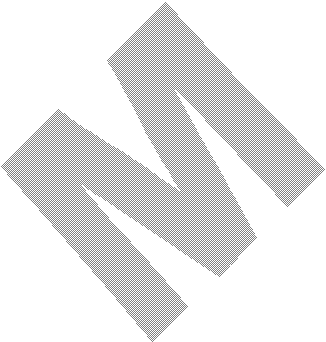 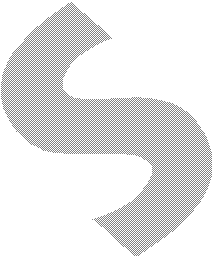 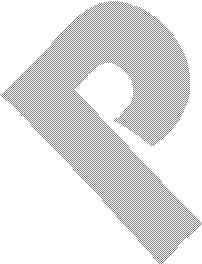 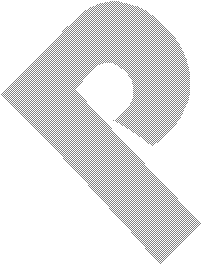 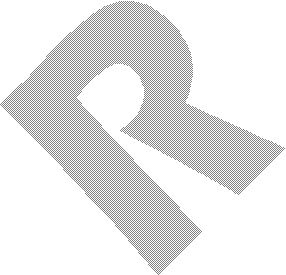 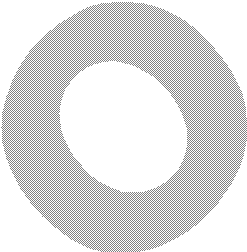 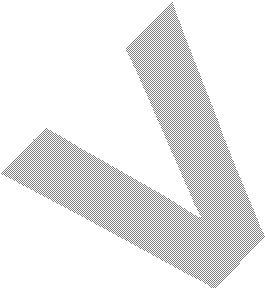 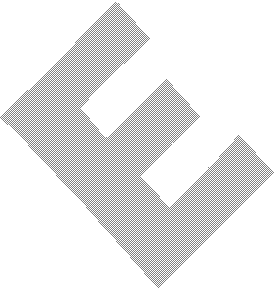 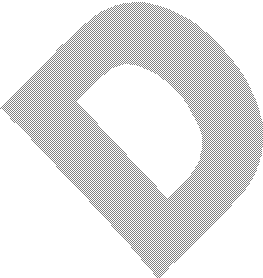 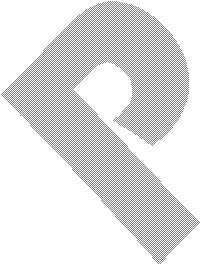 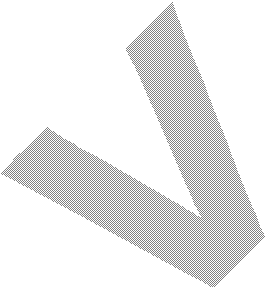 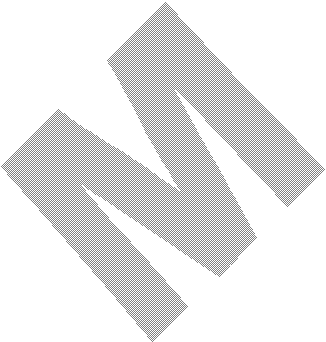 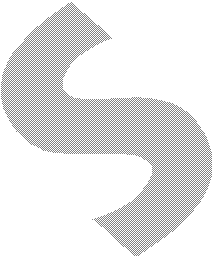 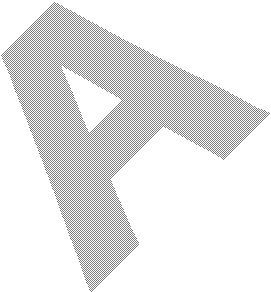 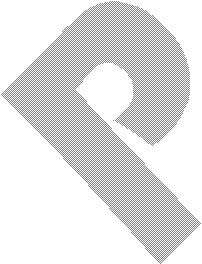 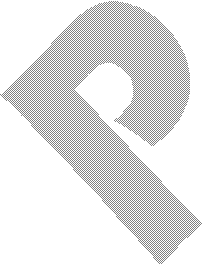 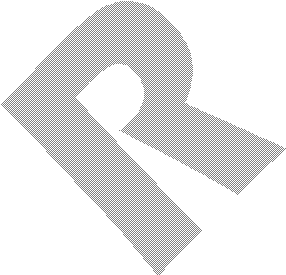 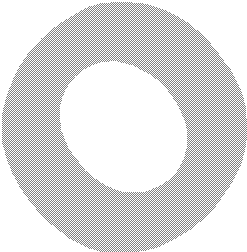 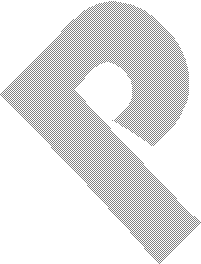 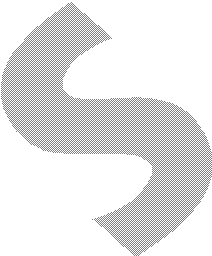 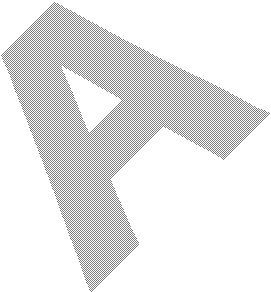 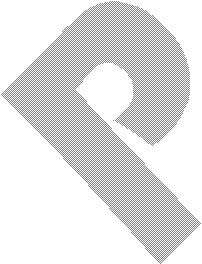 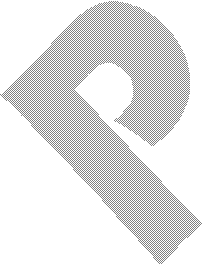 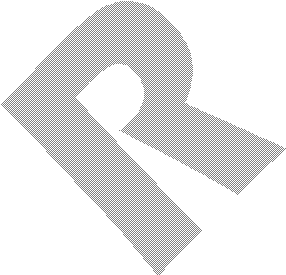 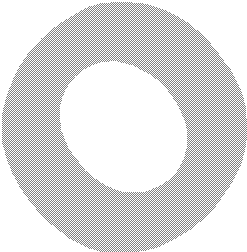 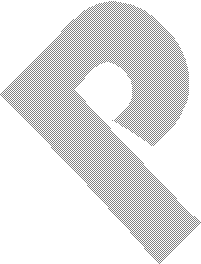 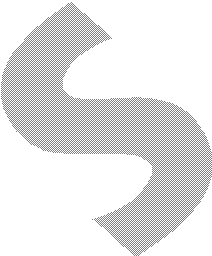 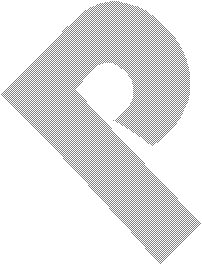 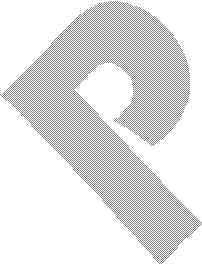 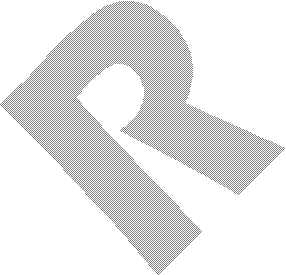 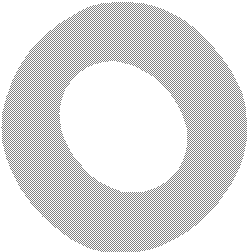 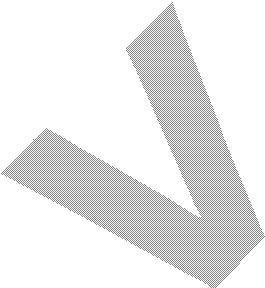 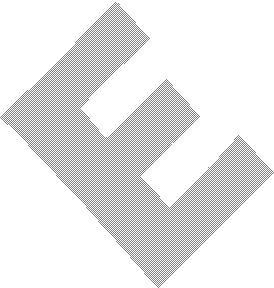 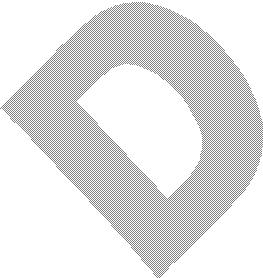 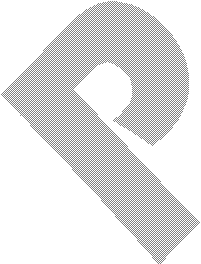 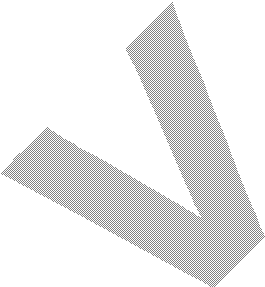 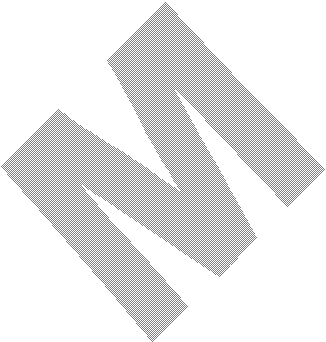 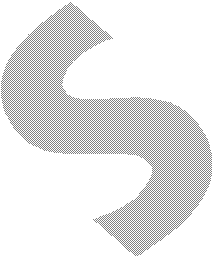 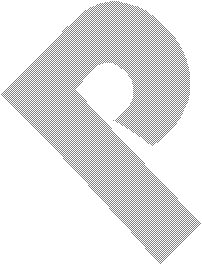 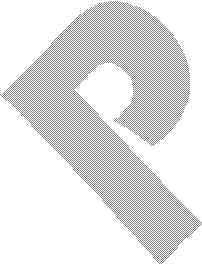 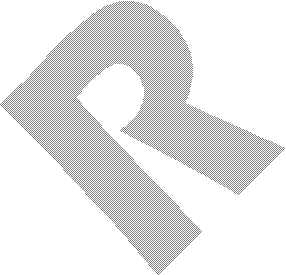 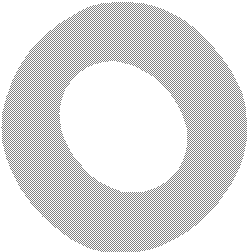 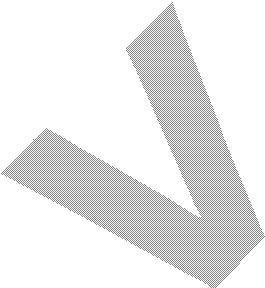 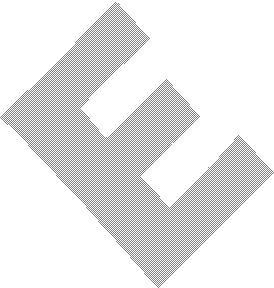 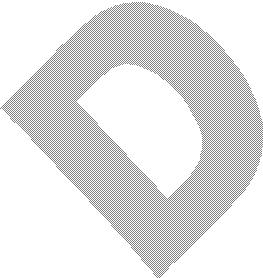 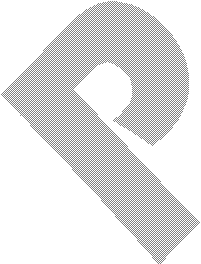 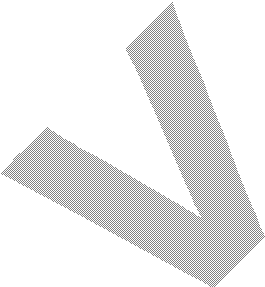 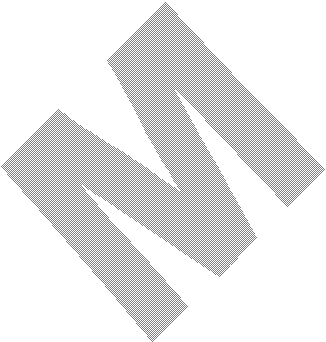 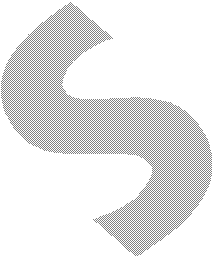 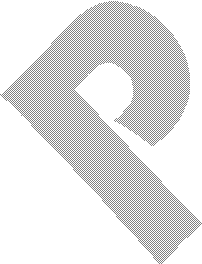 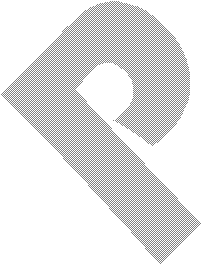 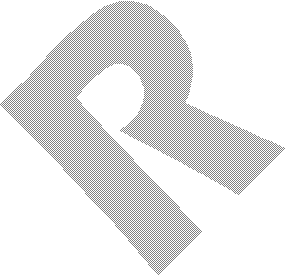 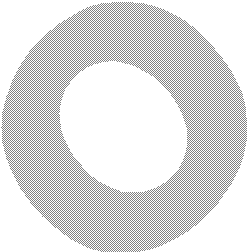 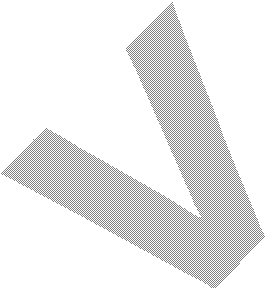 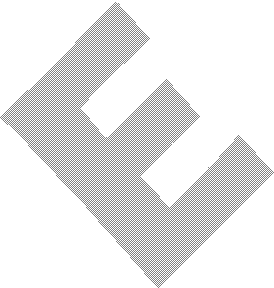 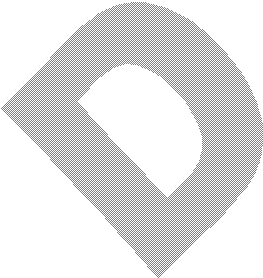 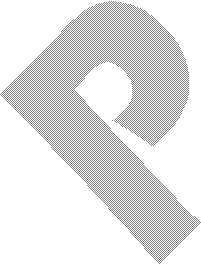 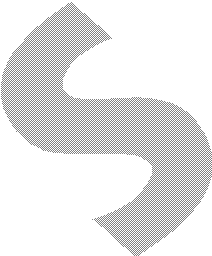 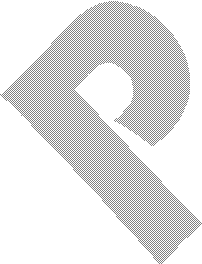 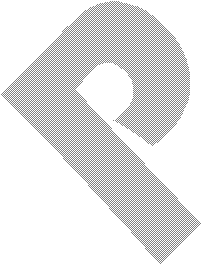 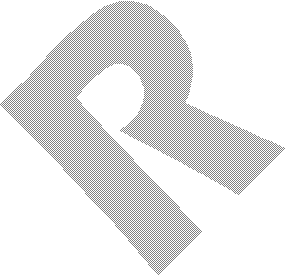 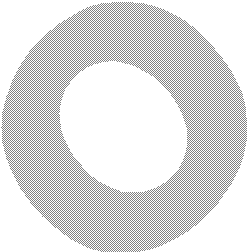 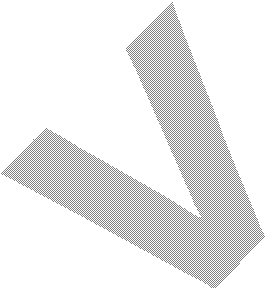 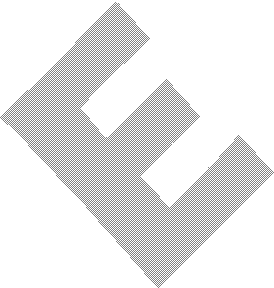 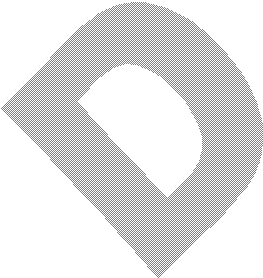 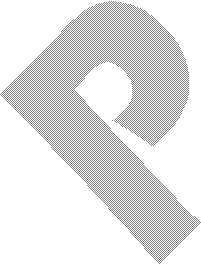 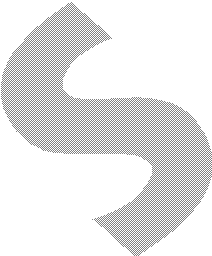 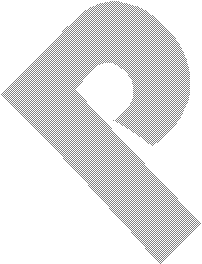 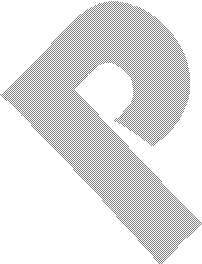 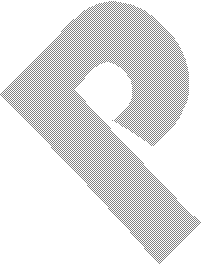 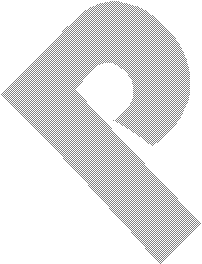 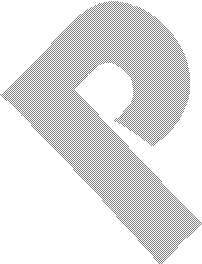 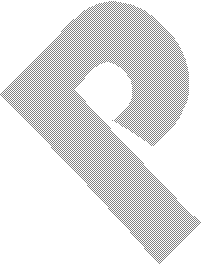 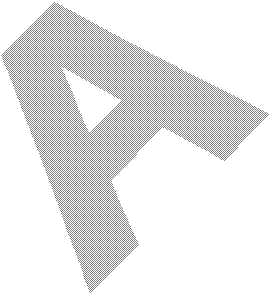 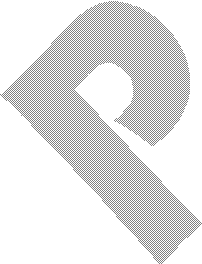 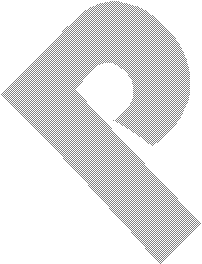 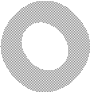 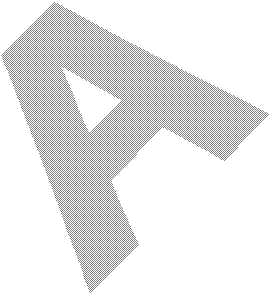 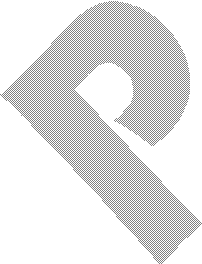 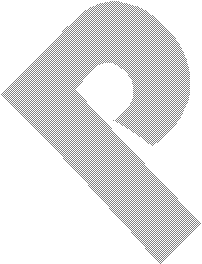 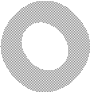 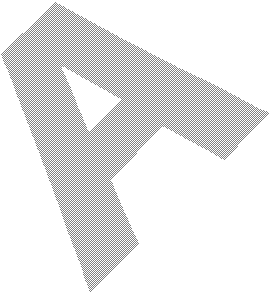 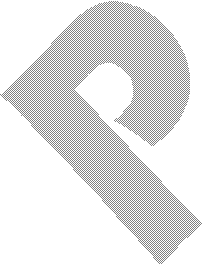 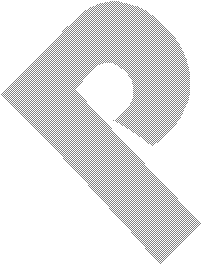 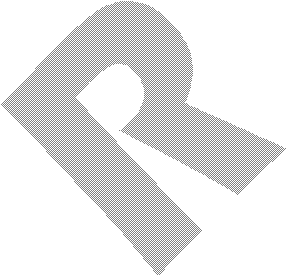 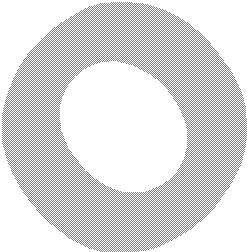 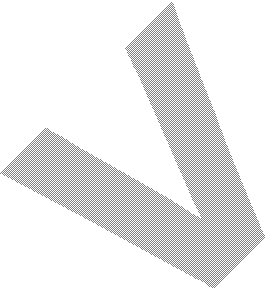 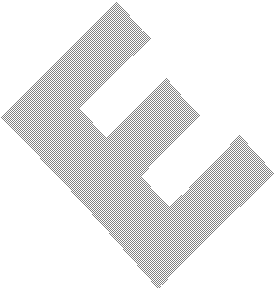 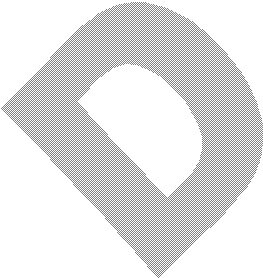 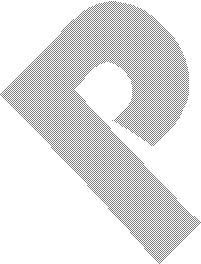 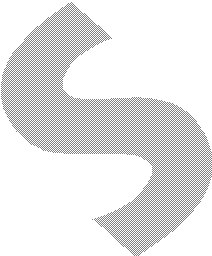 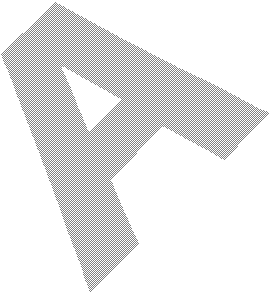 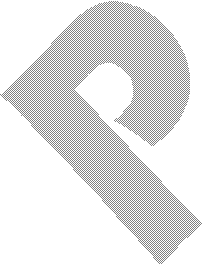 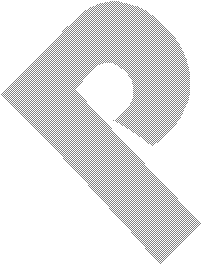 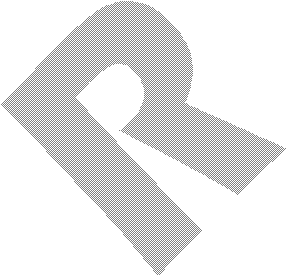 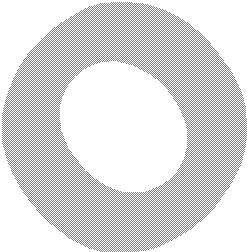 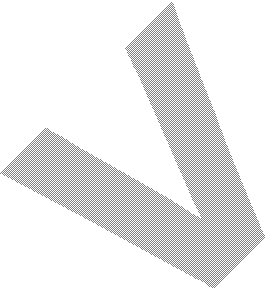 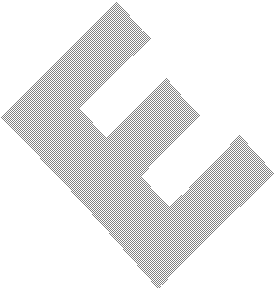 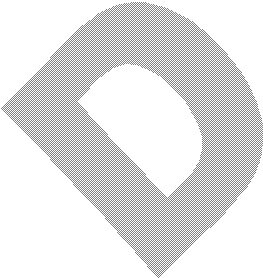 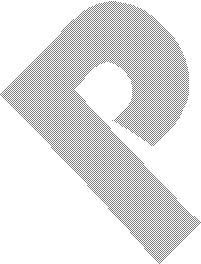 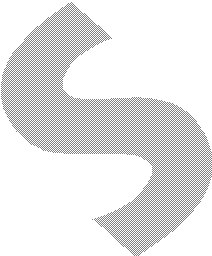 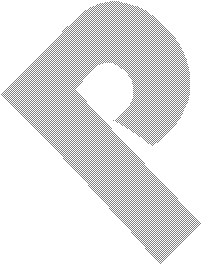 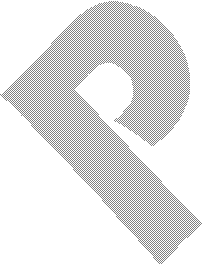 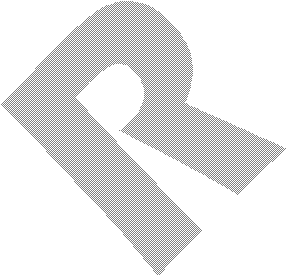 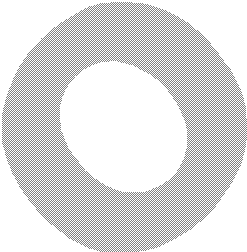 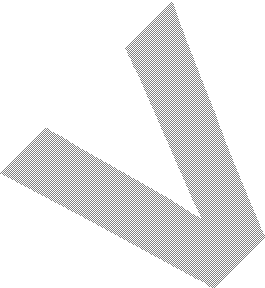 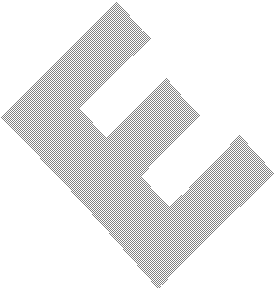 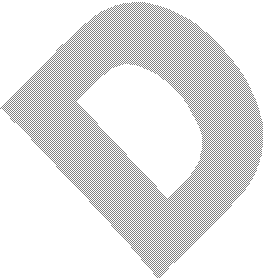 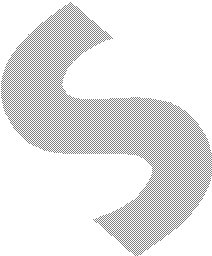 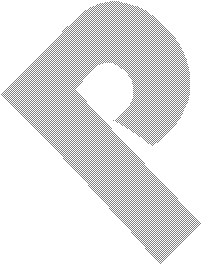 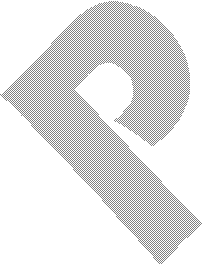 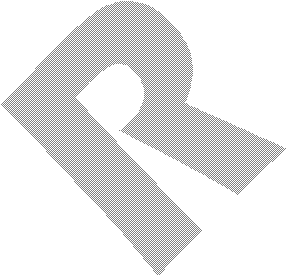 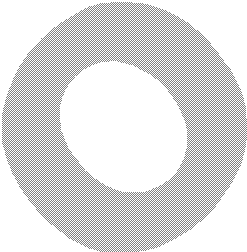 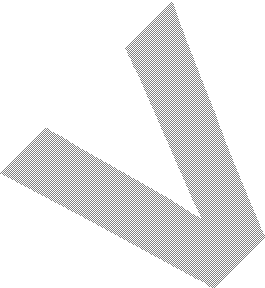 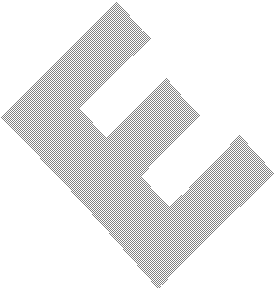 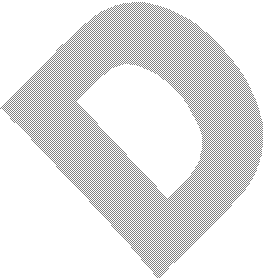 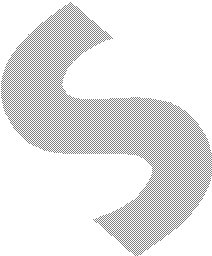 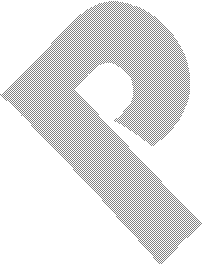 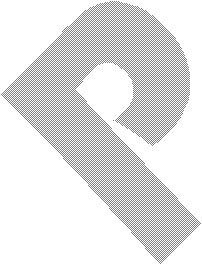 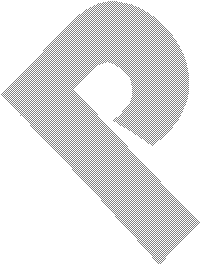 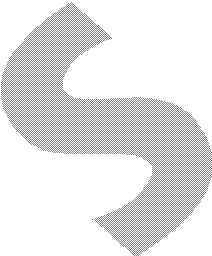 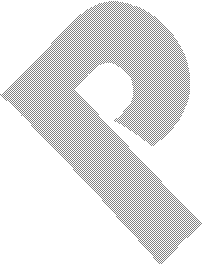 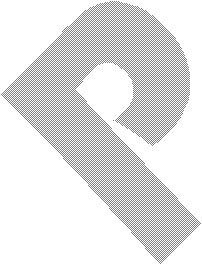 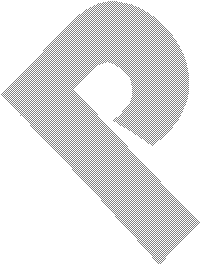 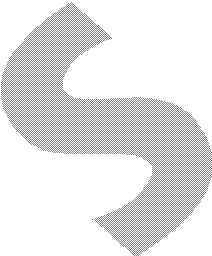 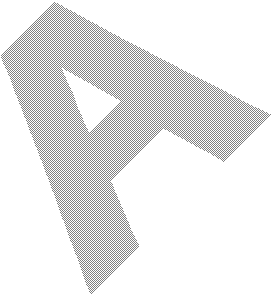 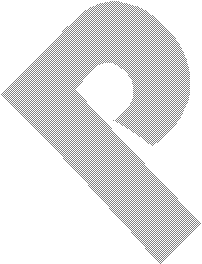 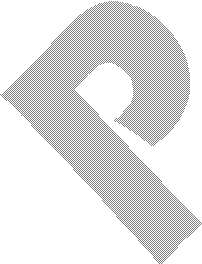 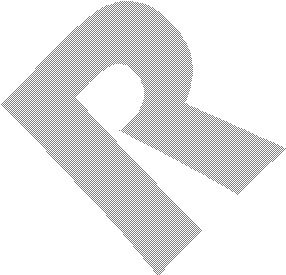 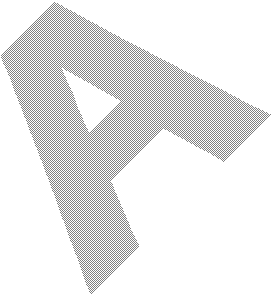 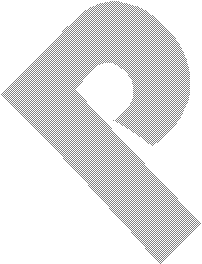 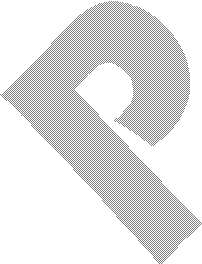 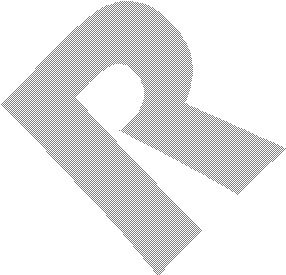 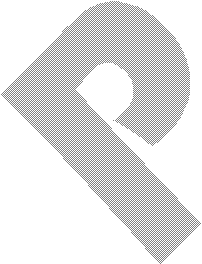 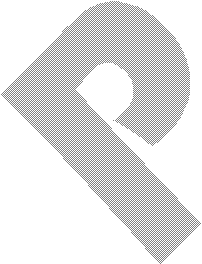 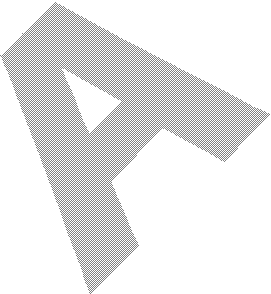 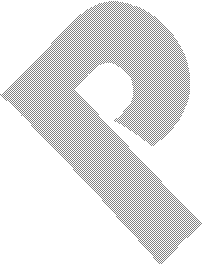 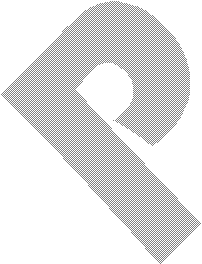 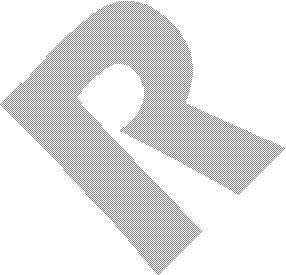 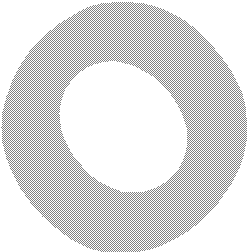 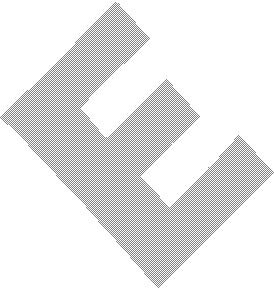 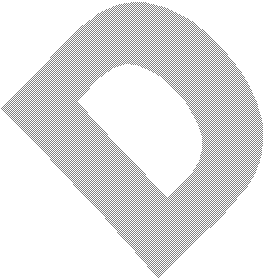 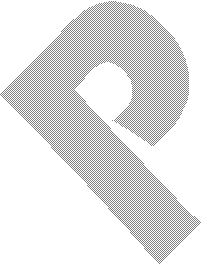 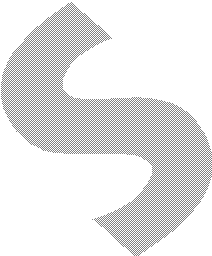 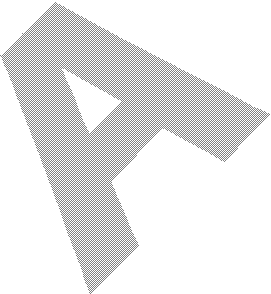 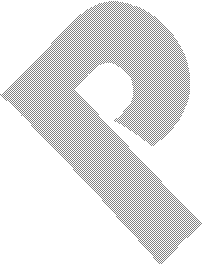 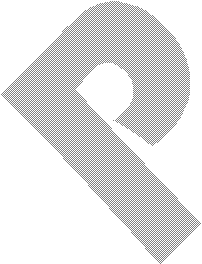 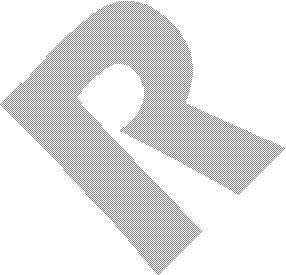 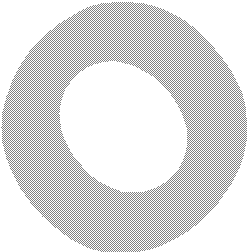 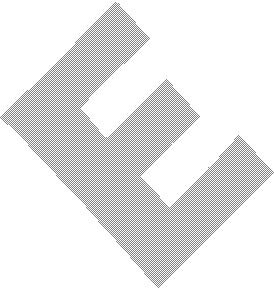 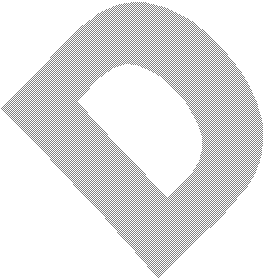 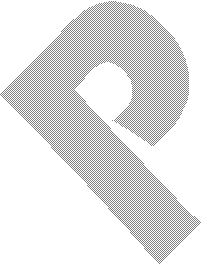 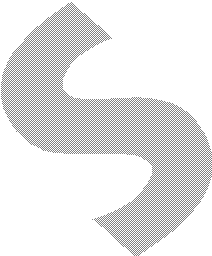 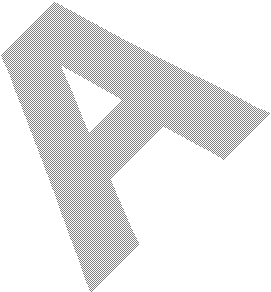 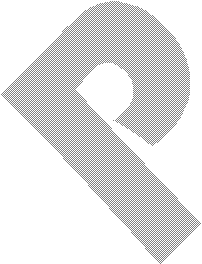 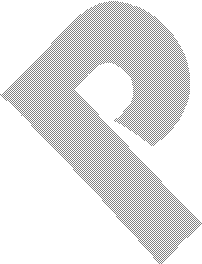 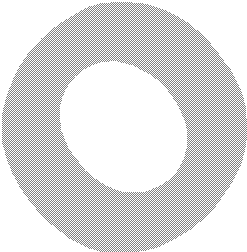 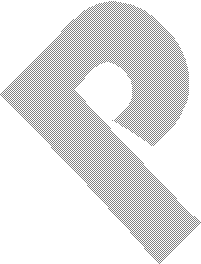 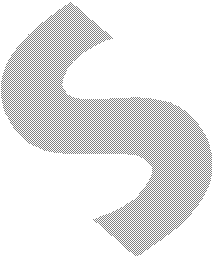 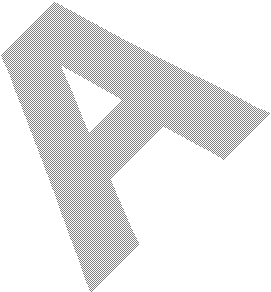 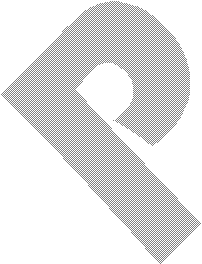 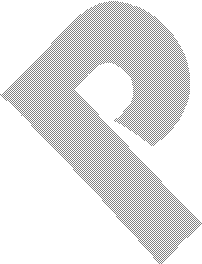 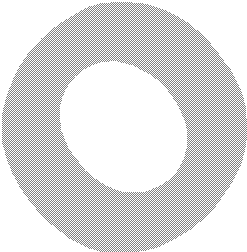 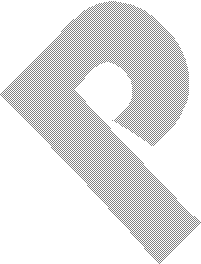 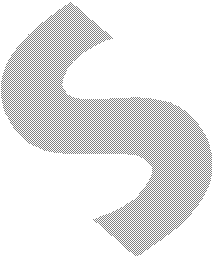 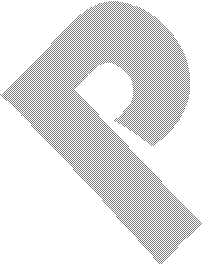 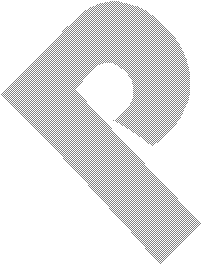 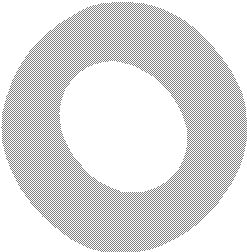 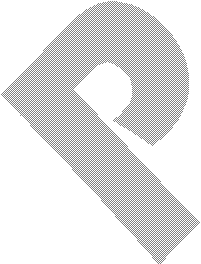 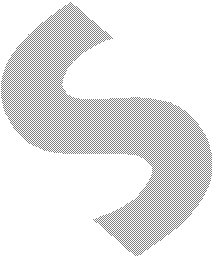 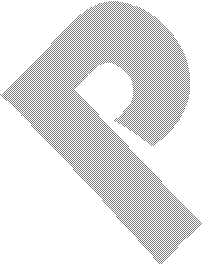 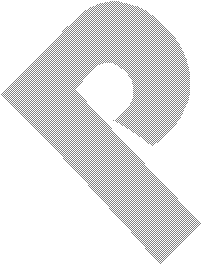 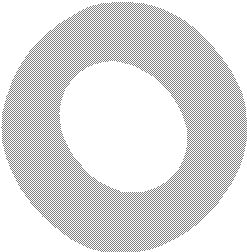 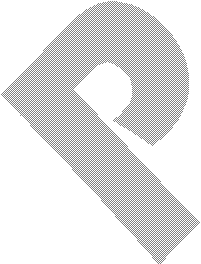 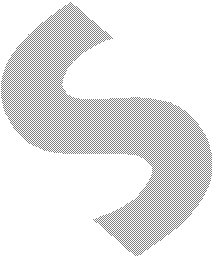 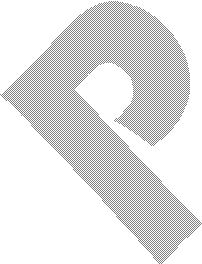 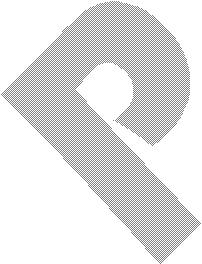 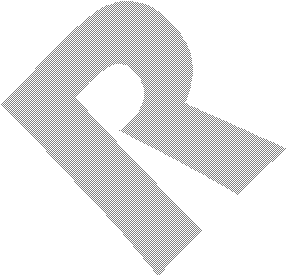 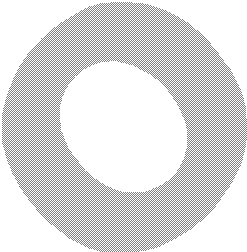 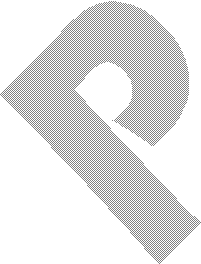 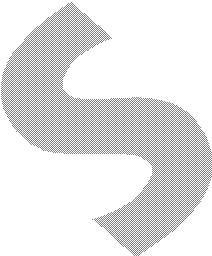 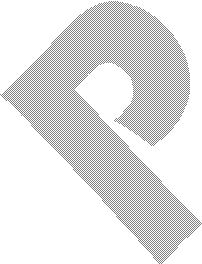 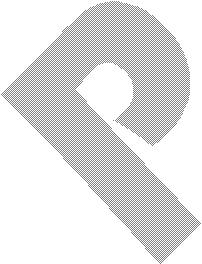 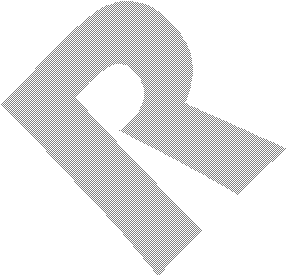 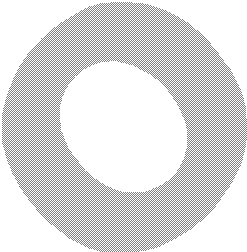 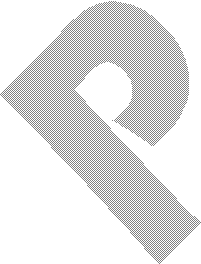 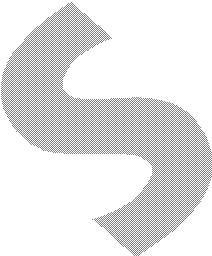 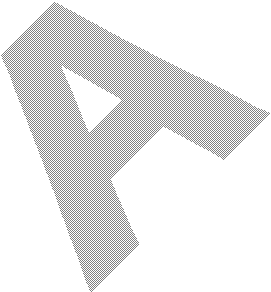 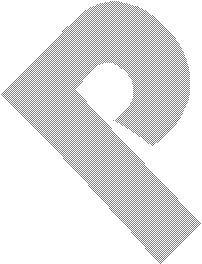 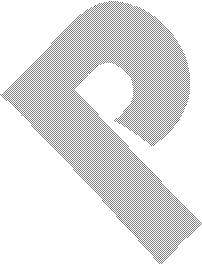 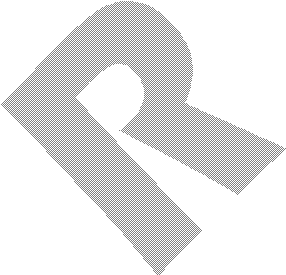 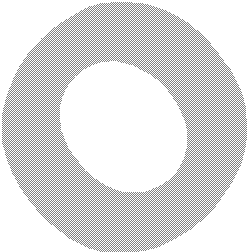 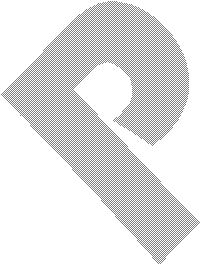 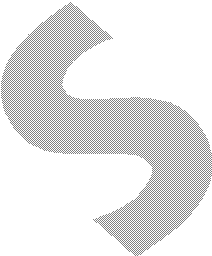 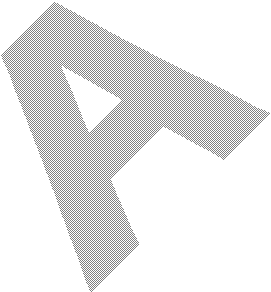 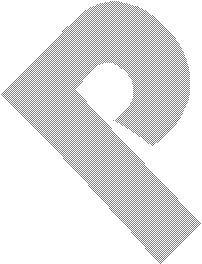 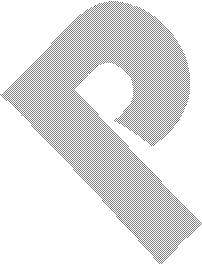 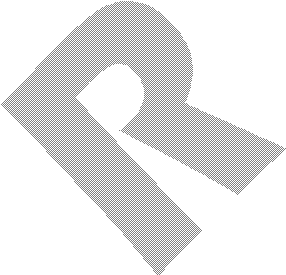 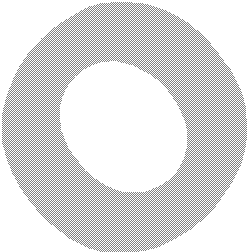 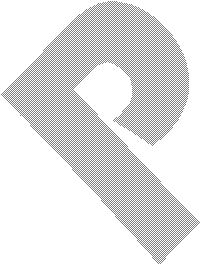 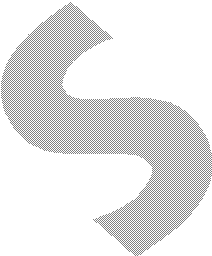 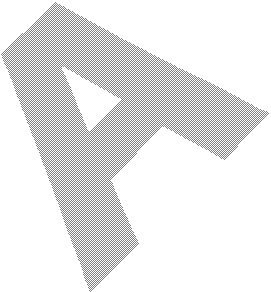 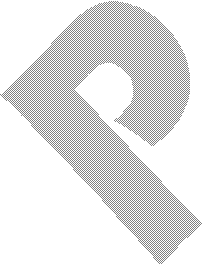 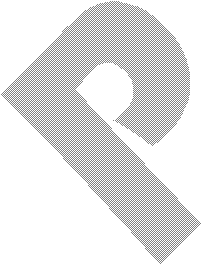 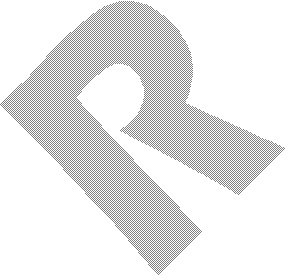 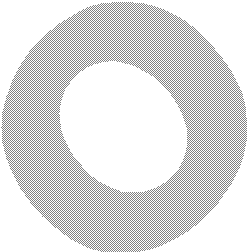 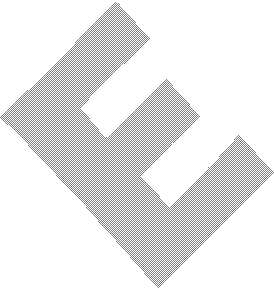 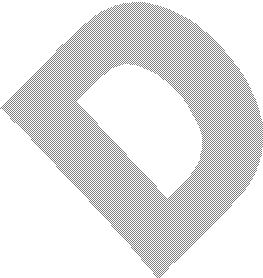 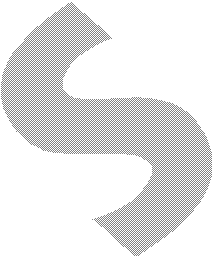 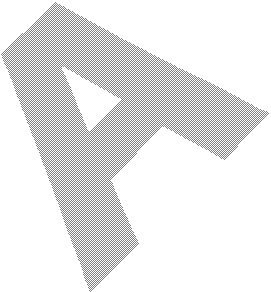 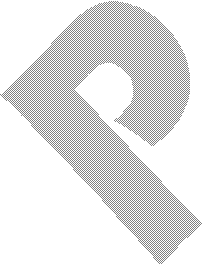 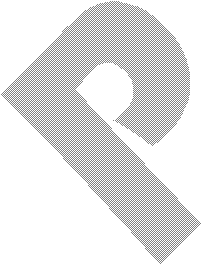 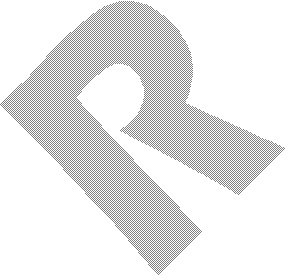 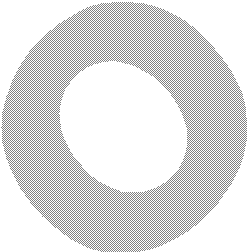 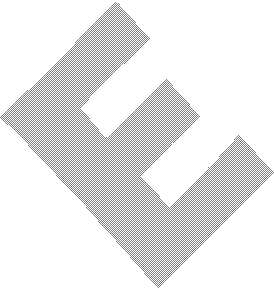 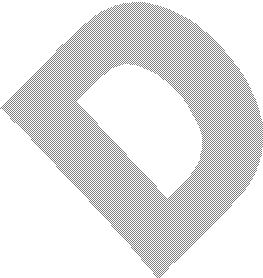 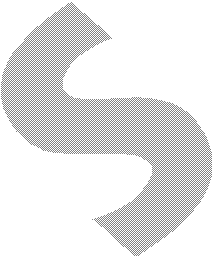 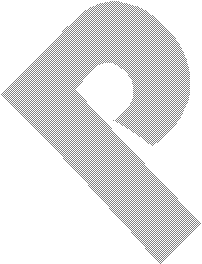 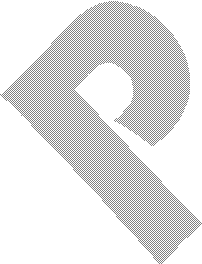 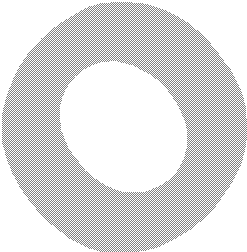 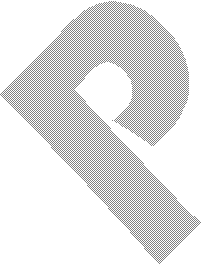 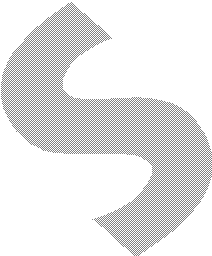 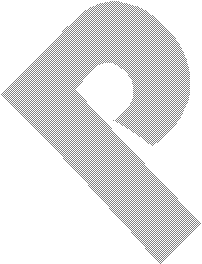 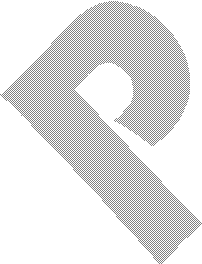 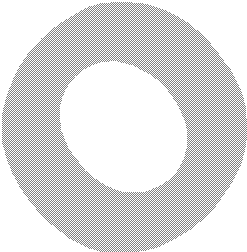 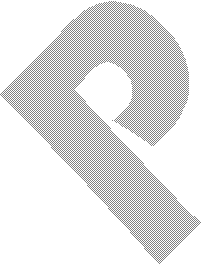 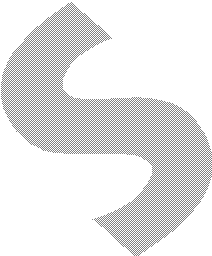 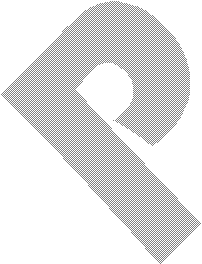 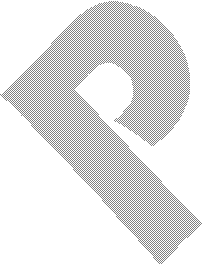 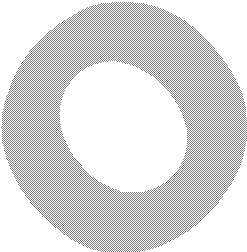 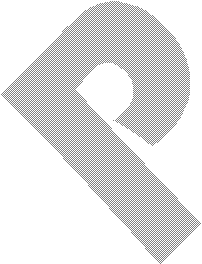 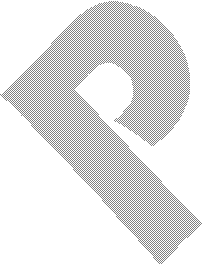 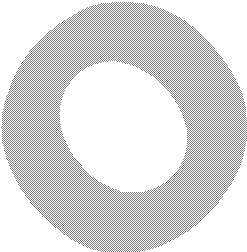 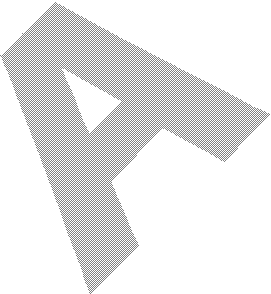 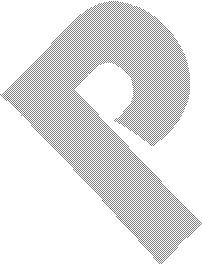 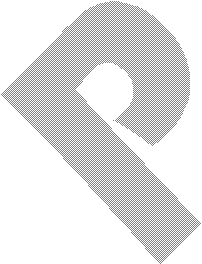 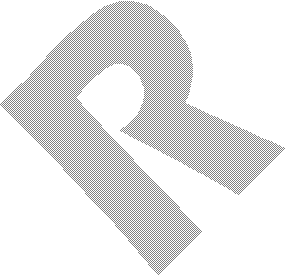 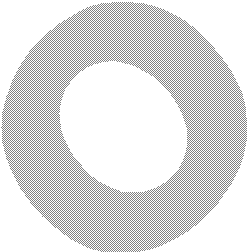 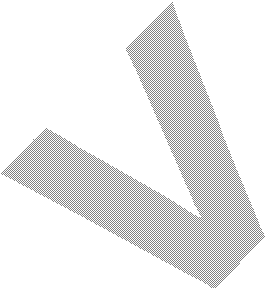 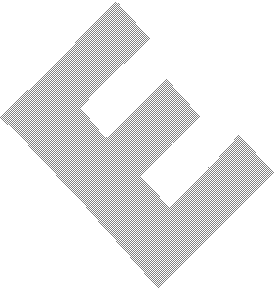 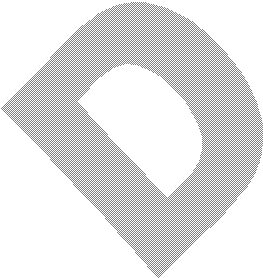 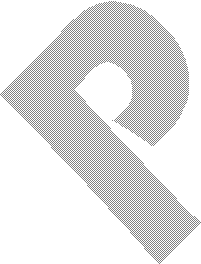 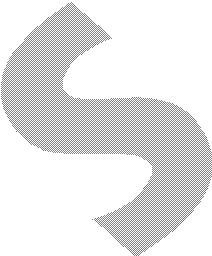 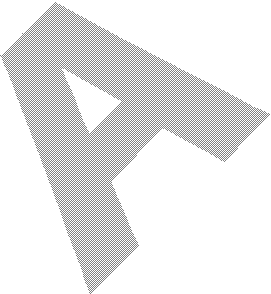 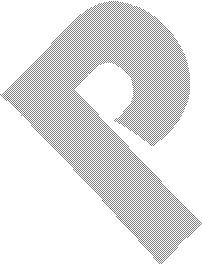 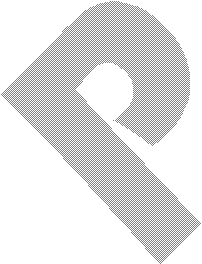 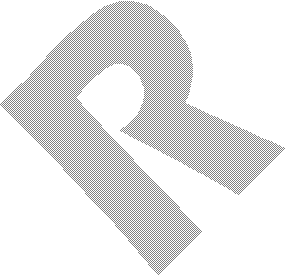 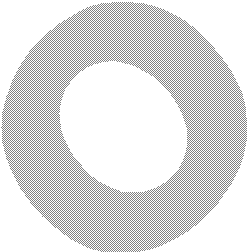 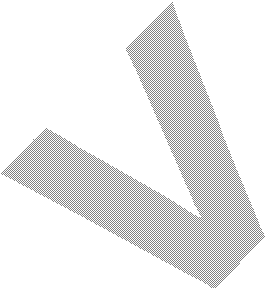 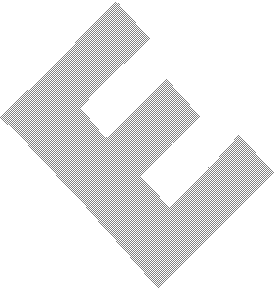 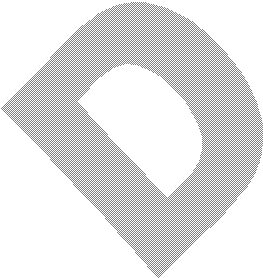 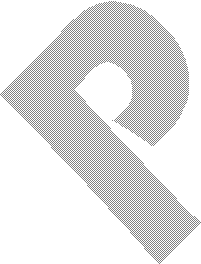 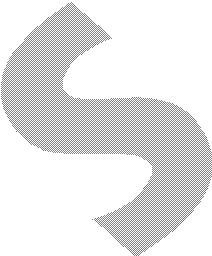 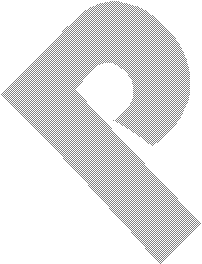 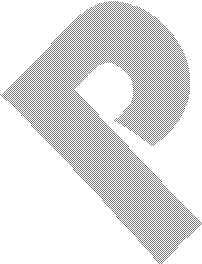 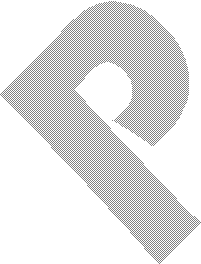 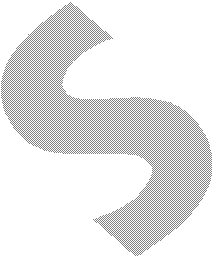 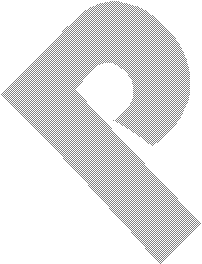 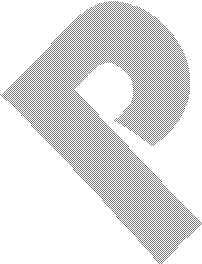 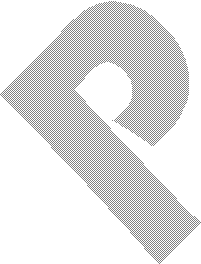 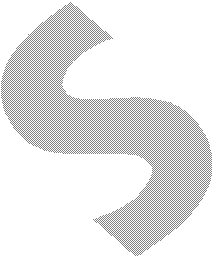 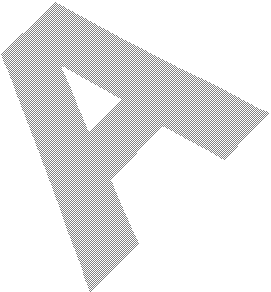 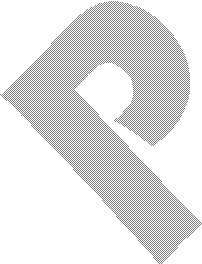 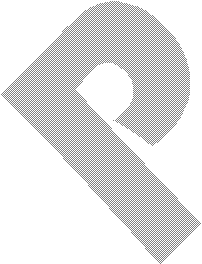 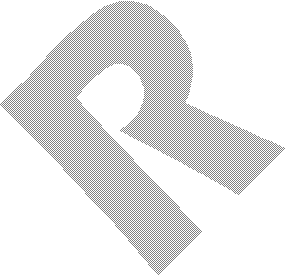 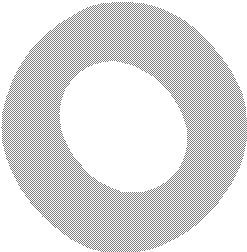 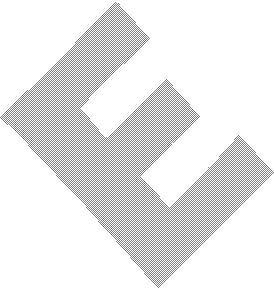 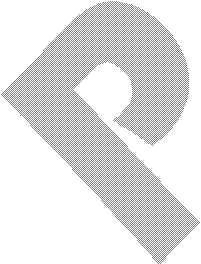 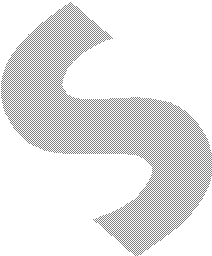 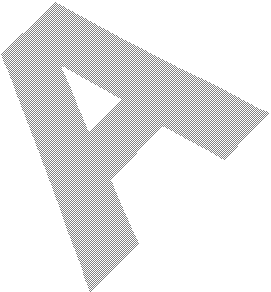 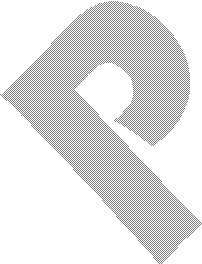 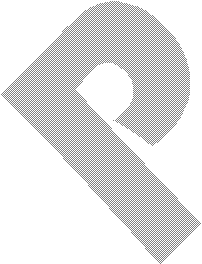 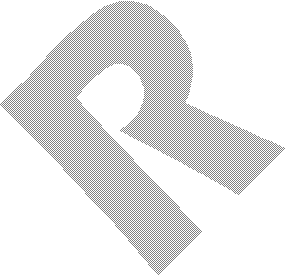 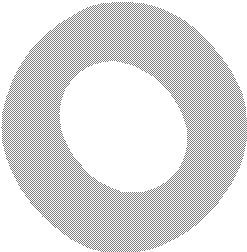 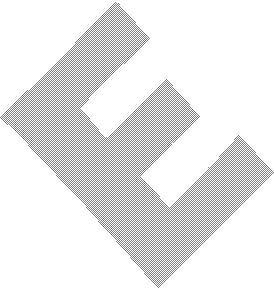 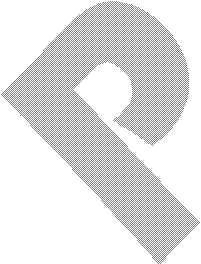 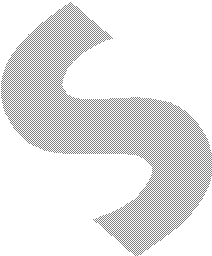 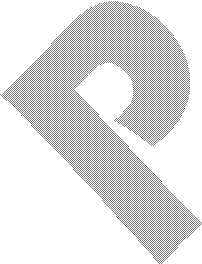 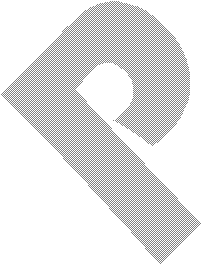 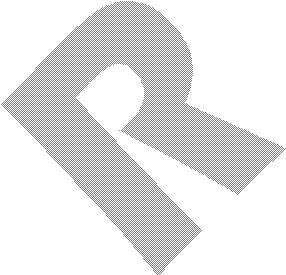 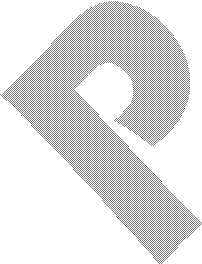 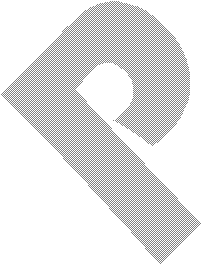 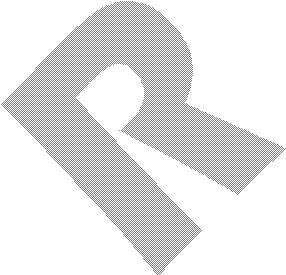 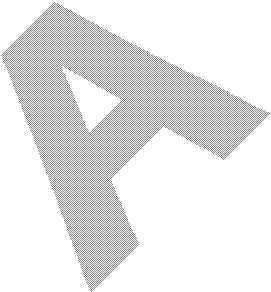 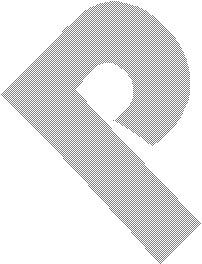 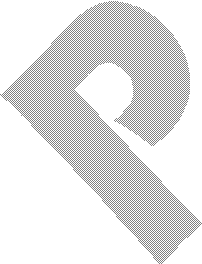 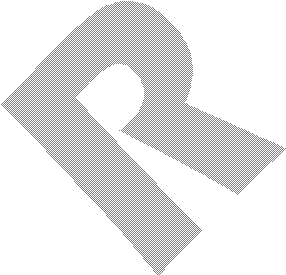 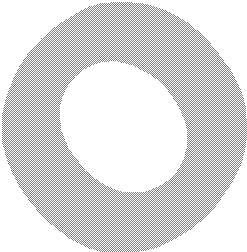 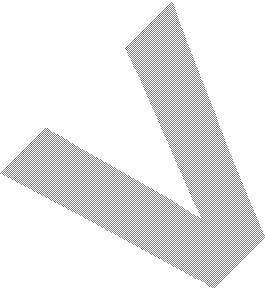 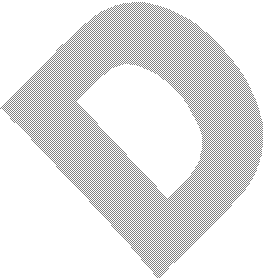 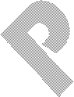 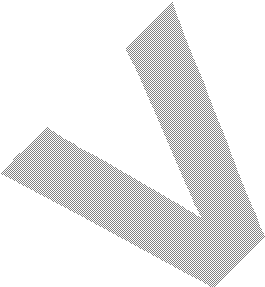 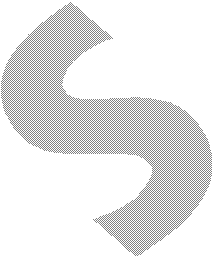 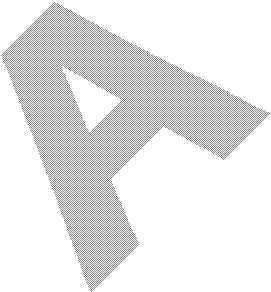 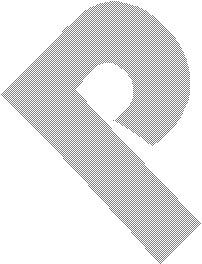 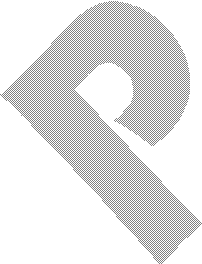 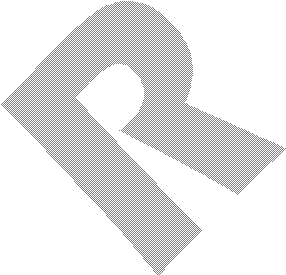 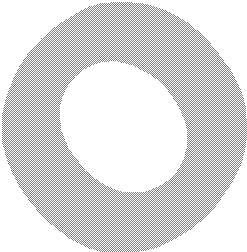 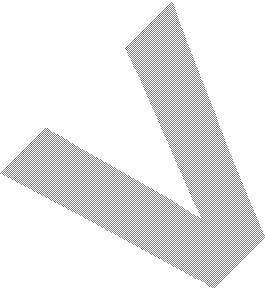 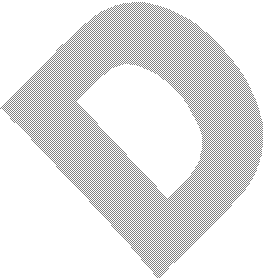 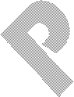 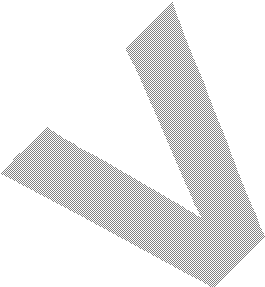 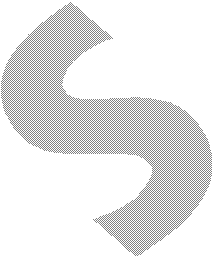 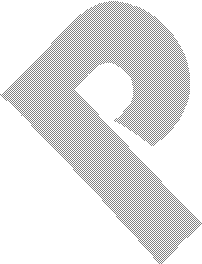 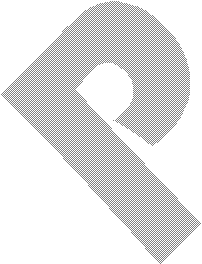 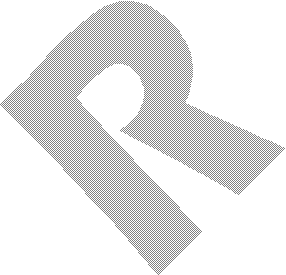 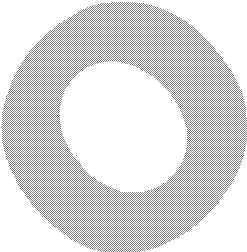 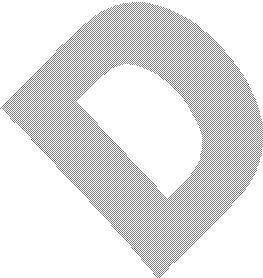 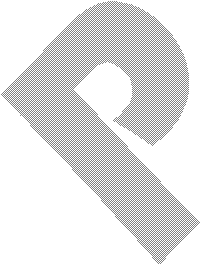 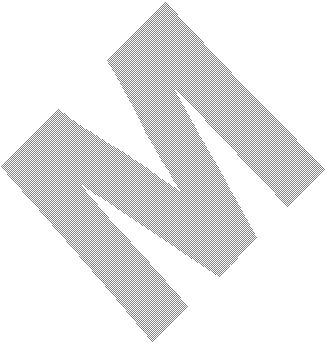 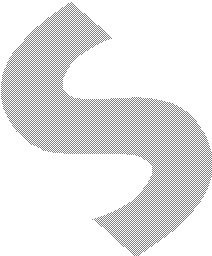 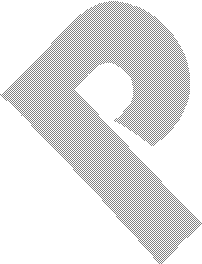 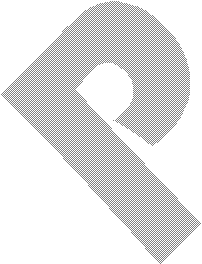 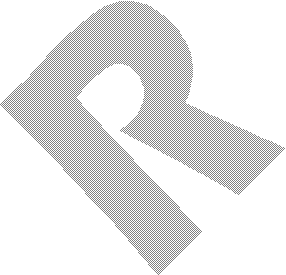 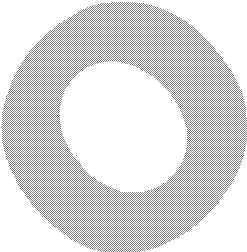 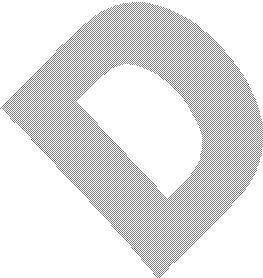 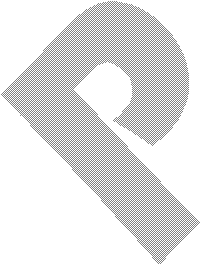 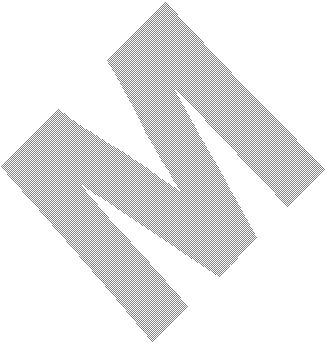 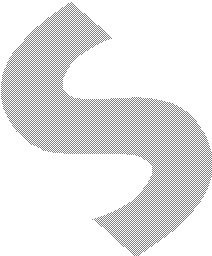 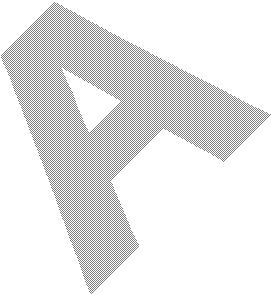 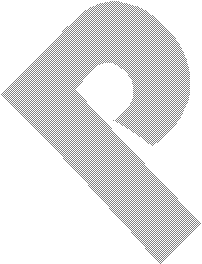 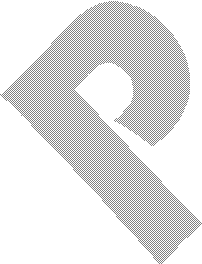 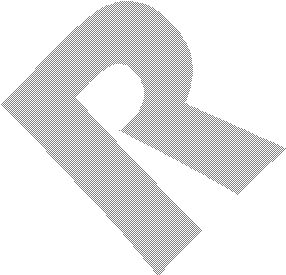 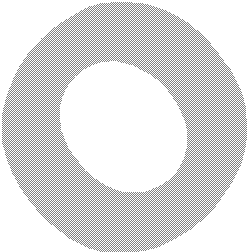 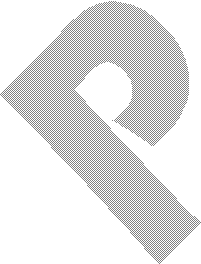 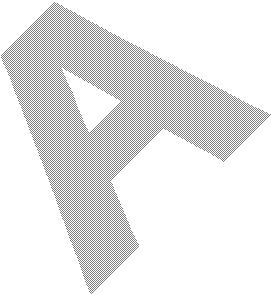 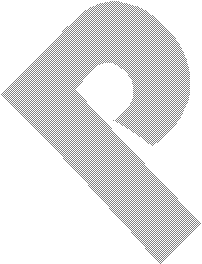 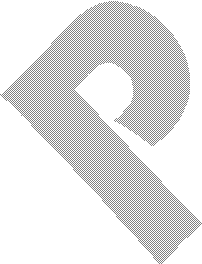 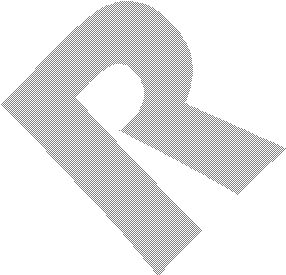 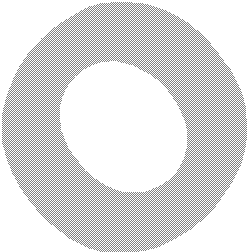 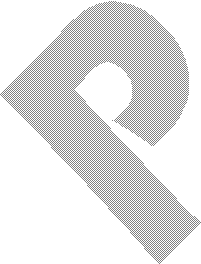 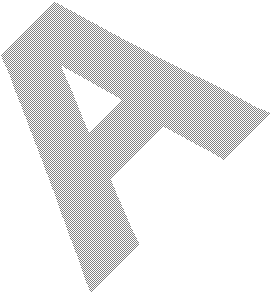 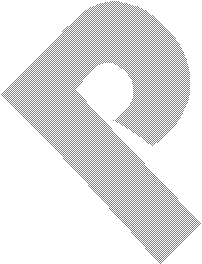 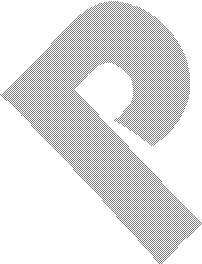 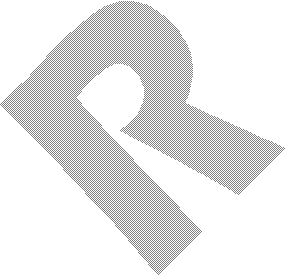 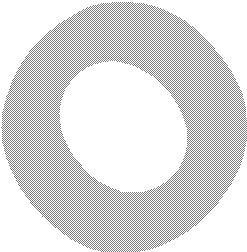 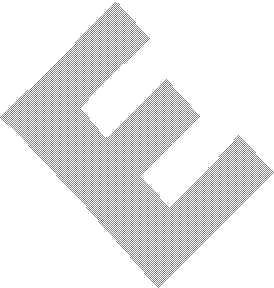 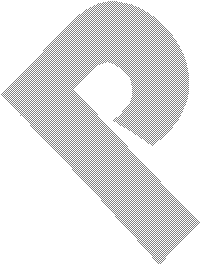 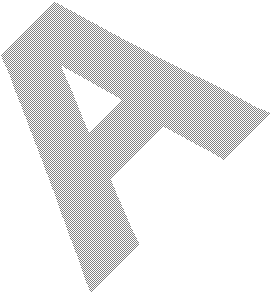 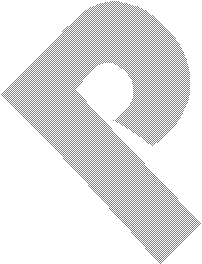 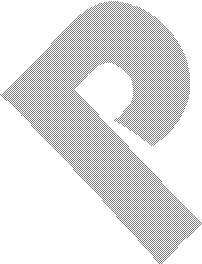 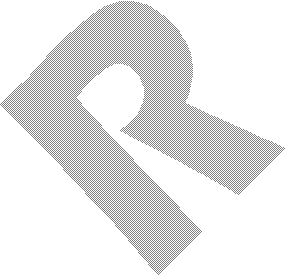 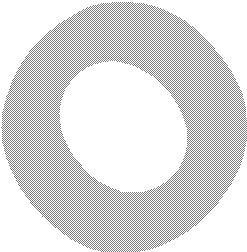 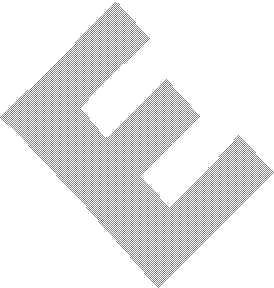 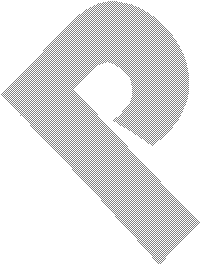 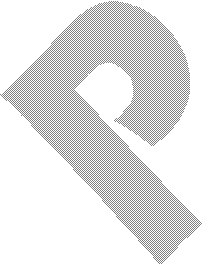 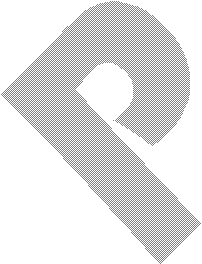 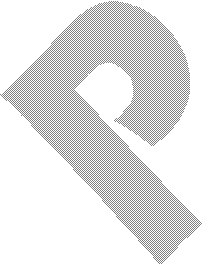 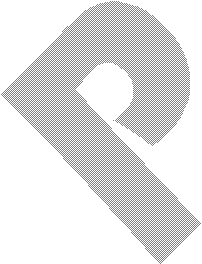 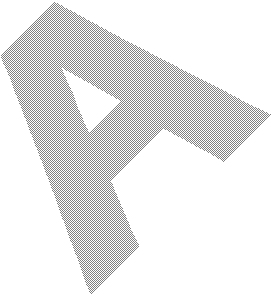 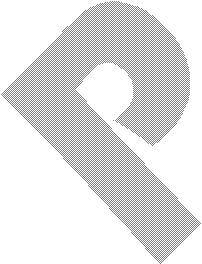 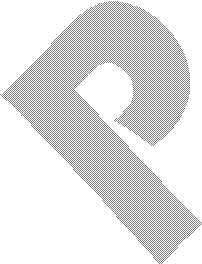 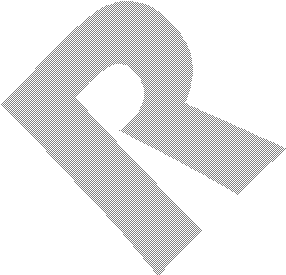 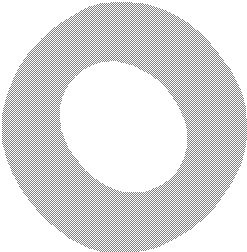 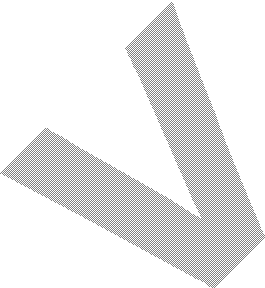 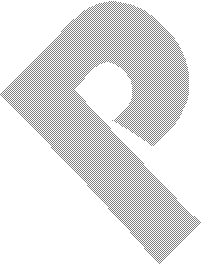 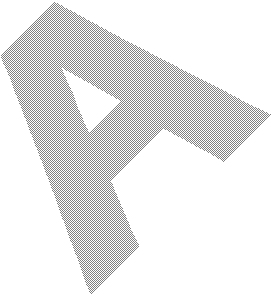 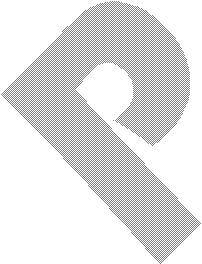 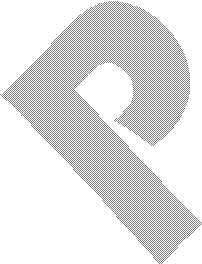 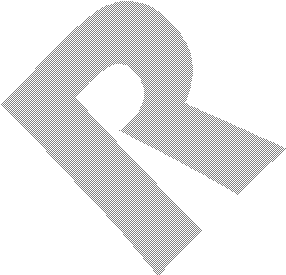 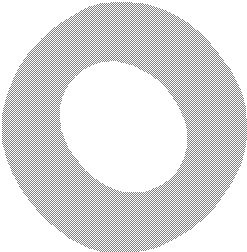 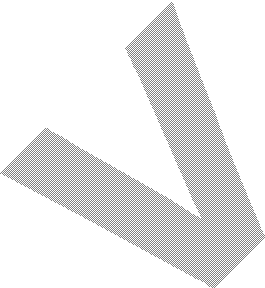 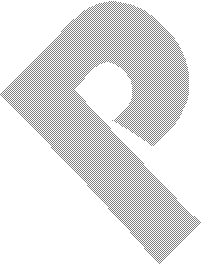 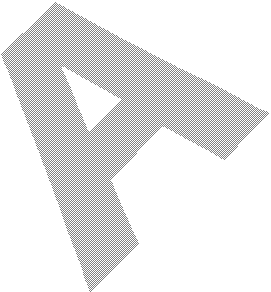 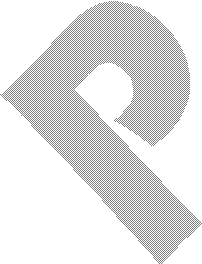 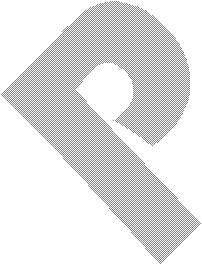 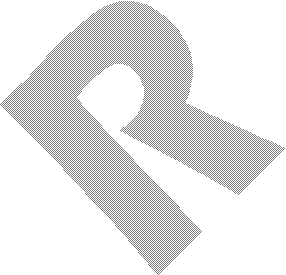 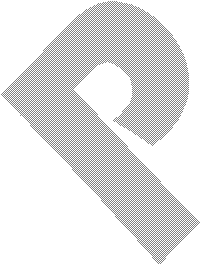 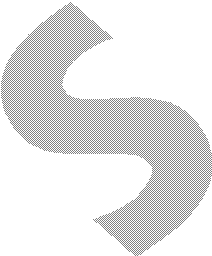 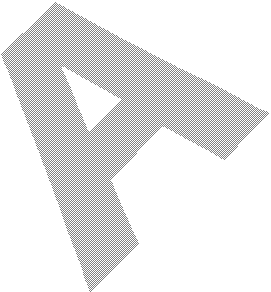 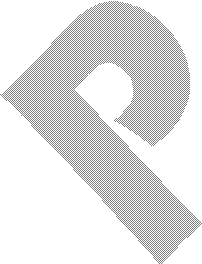 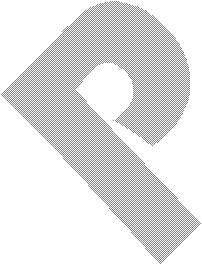 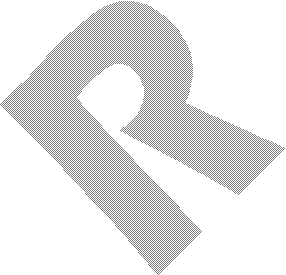 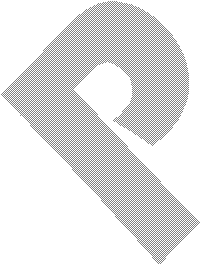 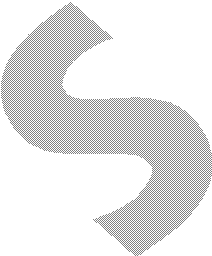 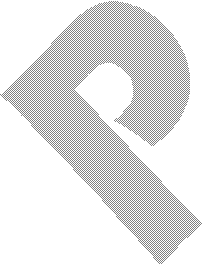 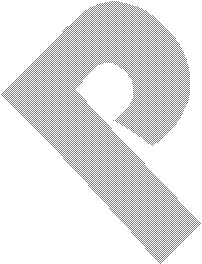 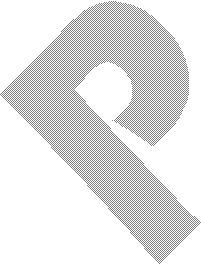 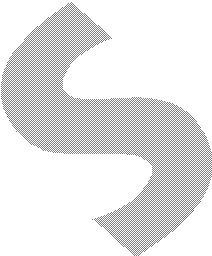 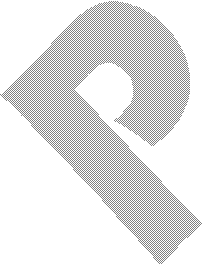 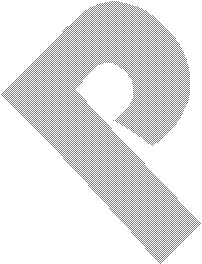 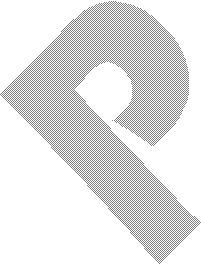 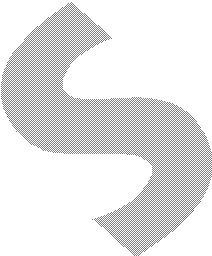 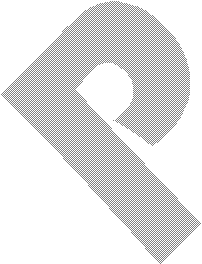 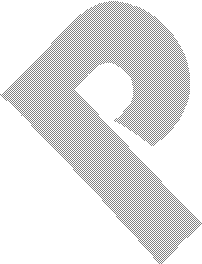 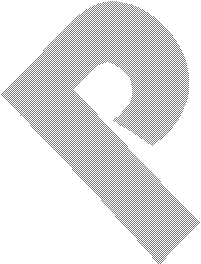 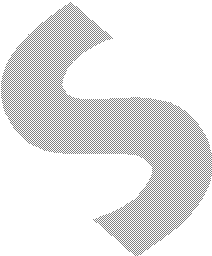 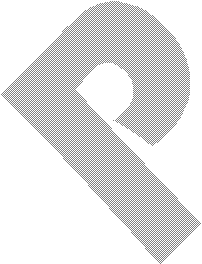 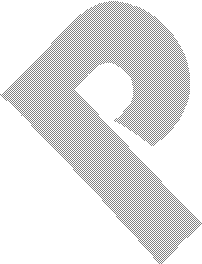 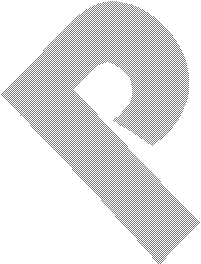 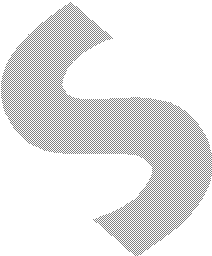 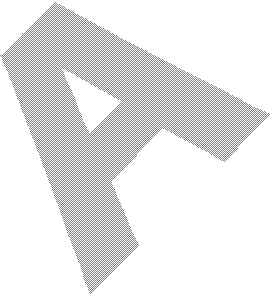 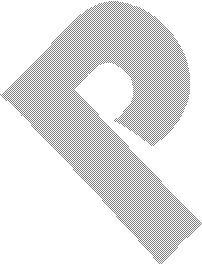 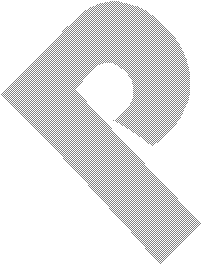 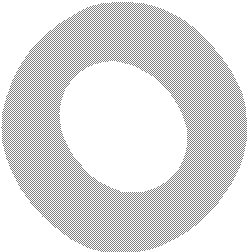 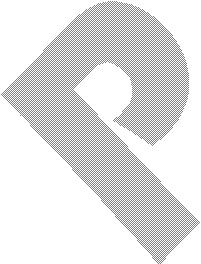 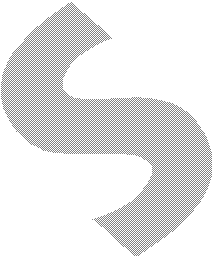 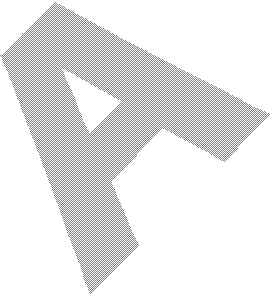 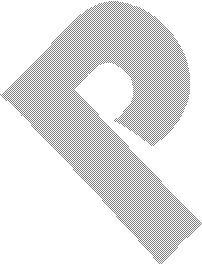 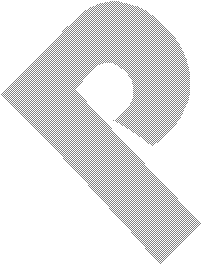 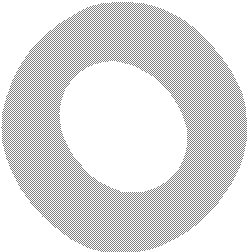 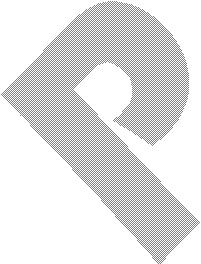 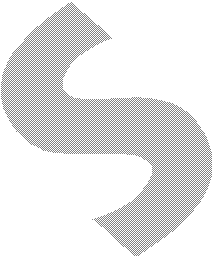 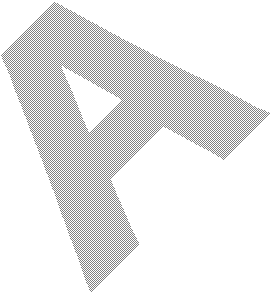 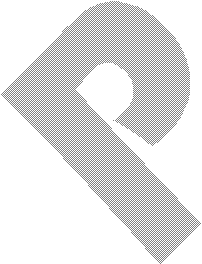 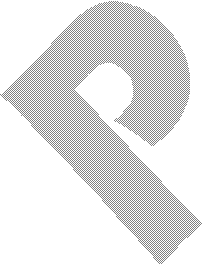 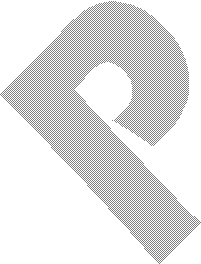 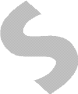 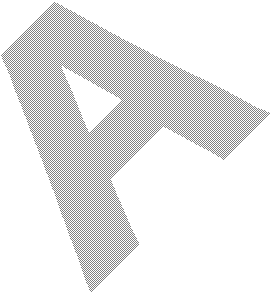 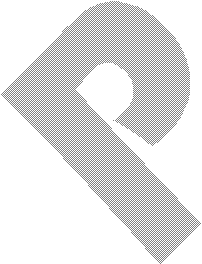 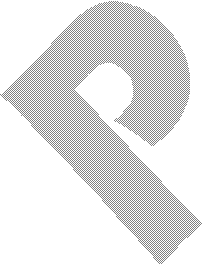 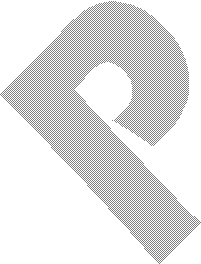 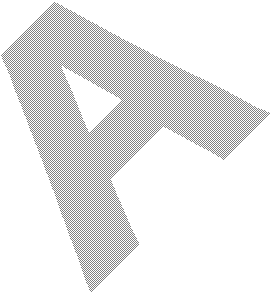 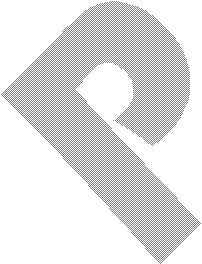 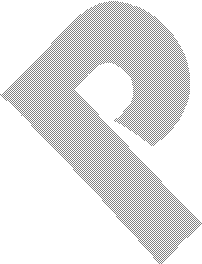 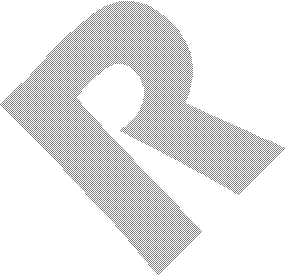 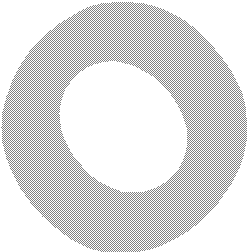 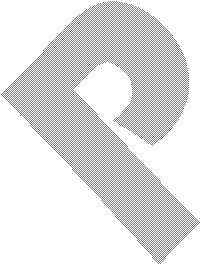 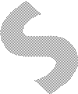 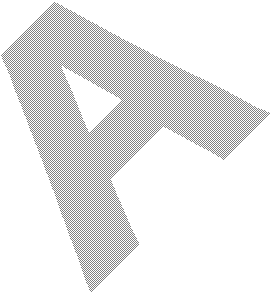 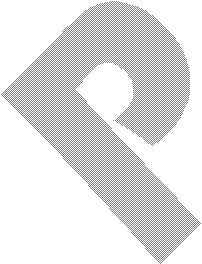 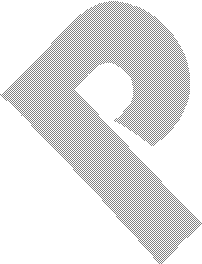 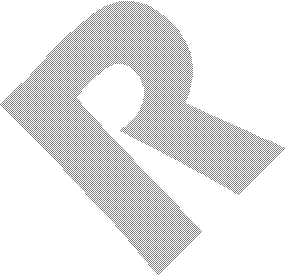 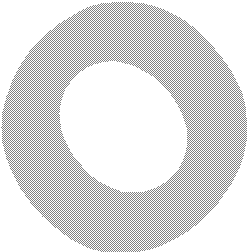 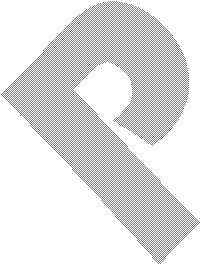 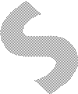 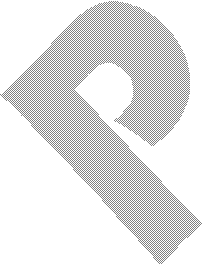 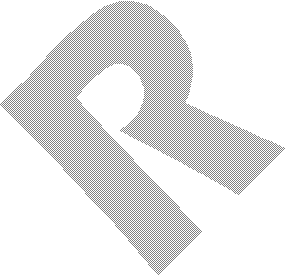 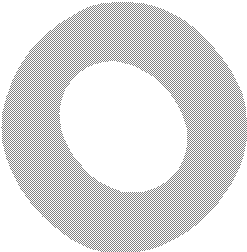 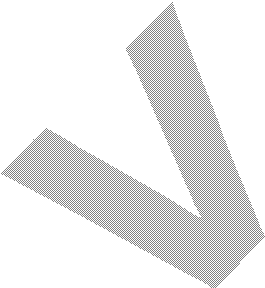 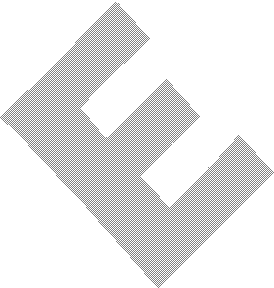 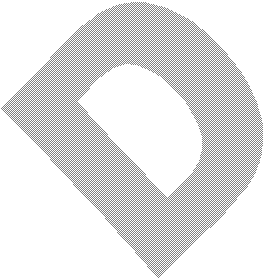 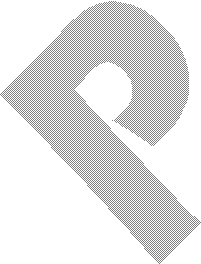 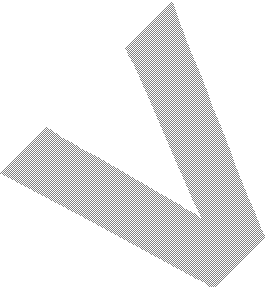 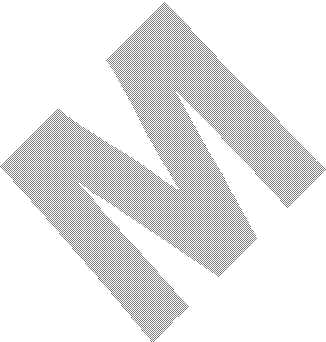 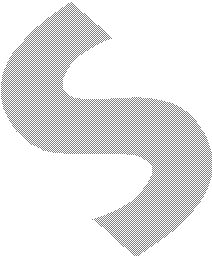 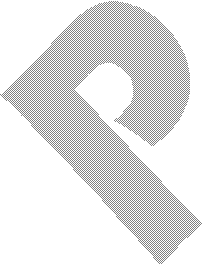 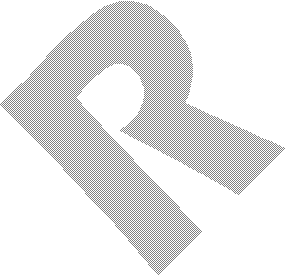 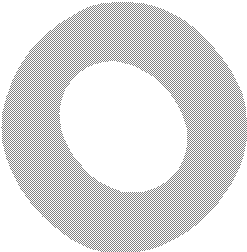 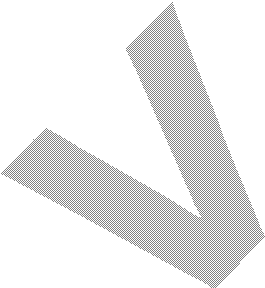 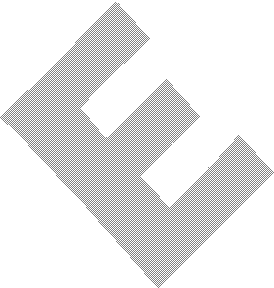 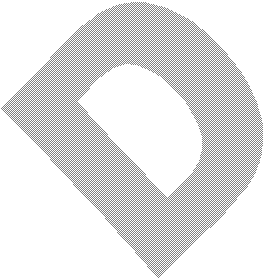 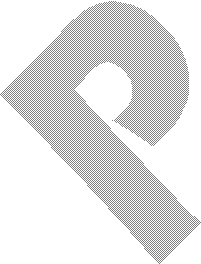 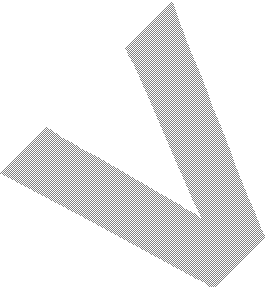 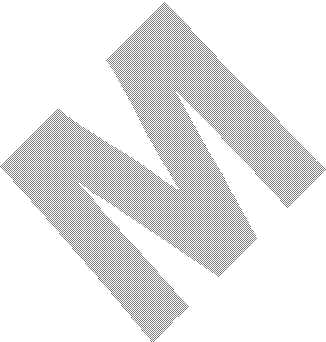 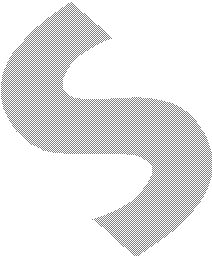 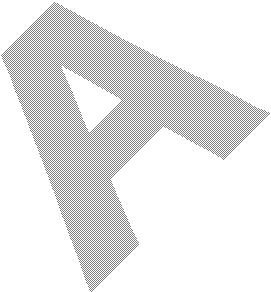 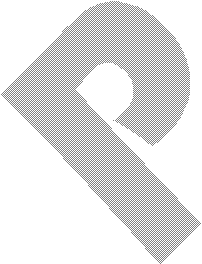 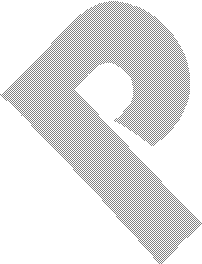 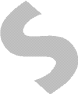 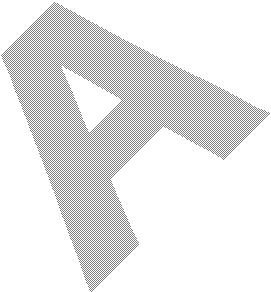 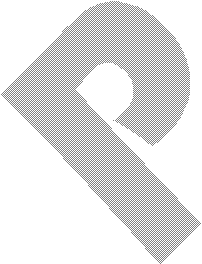 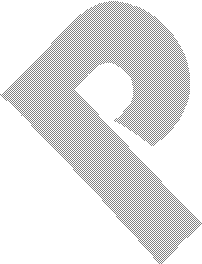 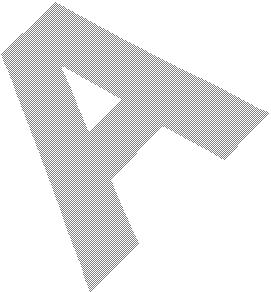 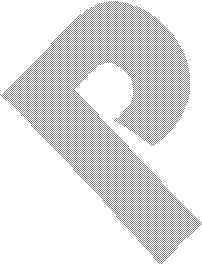 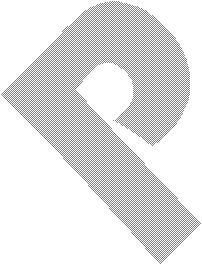 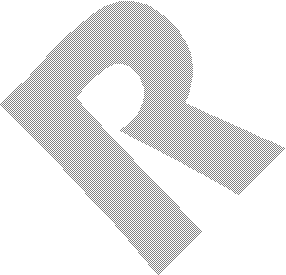 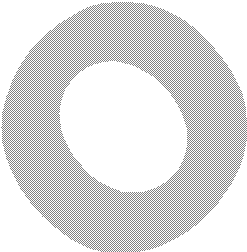 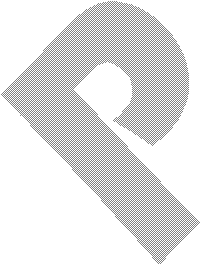 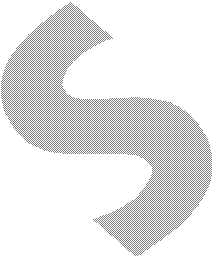 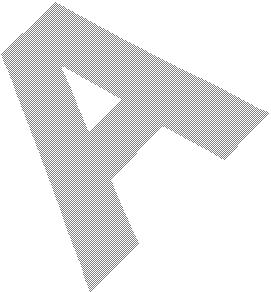 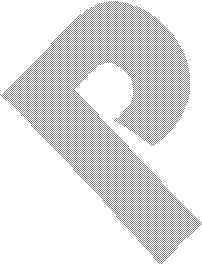 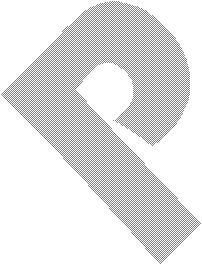 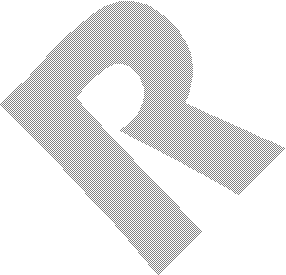 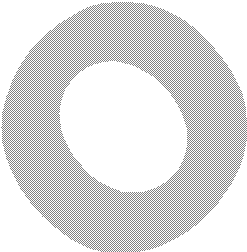 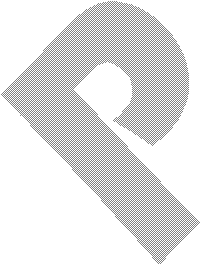 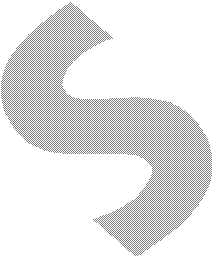 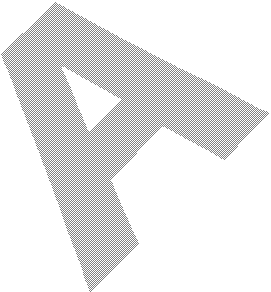 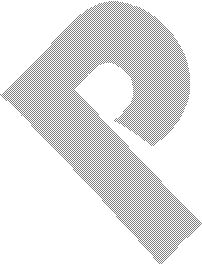 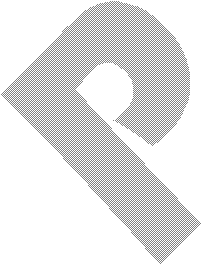 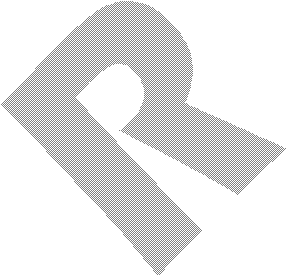 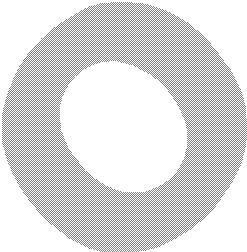 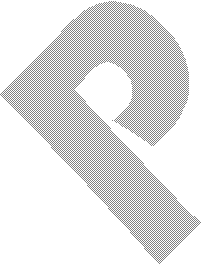 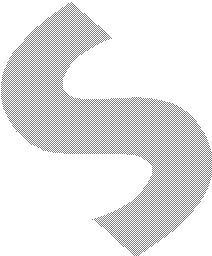 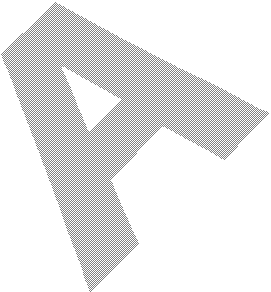 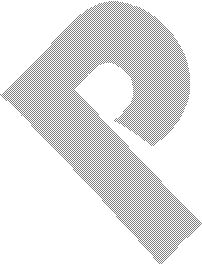 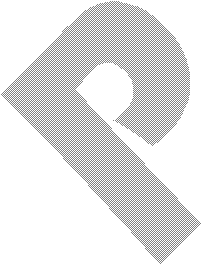 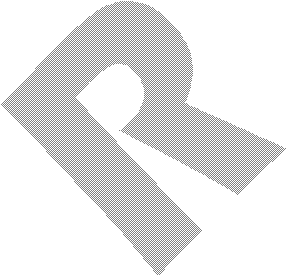 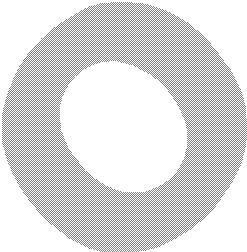 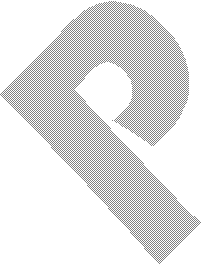 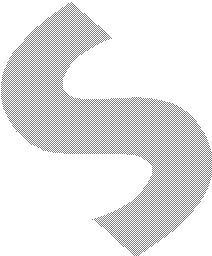 MINISTRY OF NATIONAL HEALTH SERVICES REGULATIONS & COORDINATION GOVERNMENT OF THE PUNJAB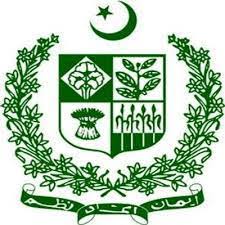 PRODUCT VOCABULARY MEDICAL STORE(PVMS) OF OPTHALMOLOGY EQUIPMENTVolume - I , 2021Clinical SpecialtyOphthalmologyGeneric NameOPERATING MICROSCOPE (BASIC OPERATING MICROSCOPE WITHSTEPPED MAGNIFICATION)Clinical PurposeSurgeryTECHNICAL SPECIFICATIONSTECHNICAL SPECIFICATIONSFloor mounted stand, microscope body with5 step magnification changer (manual or motorized)Built in coaxial illumination, motorized fine focusing and manual/motorized coarse focusing Objective: f=175 or f=200.Binocular tube inclined at fixed angle.Eyepiece 10x or 12.5x with diopteric adjustment. Sterilization protective caps for all drive knobs.Illumination with controllable intensity with halogen or LED. With or without fiber optics.Water proof foot control pannel Upgradable with accessories.Floor mounted stand, microscope body with5 step magnification changer (manual or motorized)Built in coaxial illumination, motorized fine focusing and manual/motorized coarse focusing Objective: f=175 or f=200.Binocular tube inclined at fixed angle.Eyepiece 10x or 12.5x with diopteric adjustment. Sterilization protective caps for all drive knobs.Illumination with controllable intensity with halogen or LED. With or without fiber optics.Water proof foot control pannel Upgradable with accessories.ACCESSORIES:Six spare halogen bulbs (in case of halogen illumination). Dust coverACCESSORIES:Six spare halogen bulbs (in case of halogen illumination). Dust coverClinical SpecialtyOphthalmologyGeneric NameOPERATING MICROSCOPE (BASIC OPERATING MICROSCOPE WITHZOOM)Clinical PurposeSurgeryTECHNICAL SPECIFICATIONSTECHNICAL SPECIFICATIONSFloor stand mount microscope body with zoom (ratio 1:5 or better). Linear/Continuous zoomingXY couplingBuiltin coaxial illumination with red reflex.Motorized fine focusing and manual or motorized coarse focusing Objective f=175mm/ f=200 mmBinocular tube: inclined at a fixed angle Eyepiece: 10 X or 12.5X with dioptric adjustmentHalogen/LED illumination with controllable intensity with/without fiber optic cable Water proof foot control panel.Sterilizeable protective caps for all drive knobsFloor stand mount microscope body with zoom (ratio 1:5 or better). Linear/Continuous zoomingXY couplingBuiltin coaxial illumination with red reflex.Motorized fine focusing and manual or motorized coarse focusing Objective f=175mm/ f=200 mmBinocular tube: inclined at a fixed angle Eyepiece: 10 X or 12.5X with dioptric adjustmentHalogen/LED illumination with controllable intensity with/without fiber optic cable Water proof foot control panel.Sterilizeable protective caps for all drive knobsACCESSORIES:06 spare halogen lamps (in case of halogen illumination). Dust cover.ACCESSORIES:06 spare halogen lamps (in case of halogen illumination). Dust cover.Clinical SpecialtyOphthalmologyGeneric NameOPERATING MICROSCOPE (TEACHING OPERATING MICROSCOPE)Clinical PurposeSurgeryTECHNICAL SPECIFICATIONSTECHNICAL SPECIFICATIONSFloor mounted stand, microscopic body with linear motorized zoom (1:5 or better),Built in coaxial illumination, motorized fine focusing, coarse focusing (Manual or Motorized). Objective: f=200.Motorized XY coupling.Binocular tube inclinable at various angles Eyepiece: 10x or 12.5x with dioptric adjustment.Fully apochromatically corrected optics with high light transmission. Sterilization protective caps for all drive knob 03 sets.Halogen illumination with controllable intensity / Light Emitting Diode, with or without fiber optic cable.Water proof foot control panel. Up gradable with accessories.Adjustable speed for focus, zoom and XY.Binocular stereoscopic assistant’s attachment with inclinationCCTV attachment including adapter, 3 CCD or CMOS Camera with beam splitter. Digital recording system/USB recording with hard drive.20” or better LCD or LED monitor (In case of Medical grade) / 30” or better LCD or LED monitor (In case of non medical grade) (i.e to specify).Retinal vision system with attachment. Including (120o, 90o, and Macular lens)Floor mounted stand, microscopic body with linear motorized zoom (1:5 or better),Built in coaxial illumination, motorized fine focusing, coarse focusing (Manual or Motorized). Objective: f=200.Motorized XY coupling.Binocular tube inclinable at various angles Eyepiece: 10x or 12.5x with dioptric adjustment.Fully apochromatically corrected optics with high light transmission. Sterilization protective caps for all drive knob 03 sets.Halogen illumination with controllable intensity / Light Emitting Diode, with or without fiber optic cable.Water proof foot control panel. Up gradable with accessories.Adjustable speed for focus, zoom and XY.Binocular stereoscopic assistant’s attachment with inclinationCCTV attachment including adapter, 3 CCD or CMOS Camera with beam splitter. Digital recording system/USB recording with hard drive.20” or better LCD or LED monitor (In case of Medical grade) / 30” or better LCD or LED monitor (In case of non medical grade) (i.e to specify).Retinal vision system with attachment. Including (120o, 90o, and Macular lens)ACCESSORIES:Dust cover.06 spare bulbs (in case of halogen illumination).ACCESSORIES:Dust cover.06 spare bulbs (in case of halogen illumination).Clinical SpecialtyOphthalmologyGeneric NameOPERATING MICROSCOPE (TEACHING OPERATING MICROSCOPEWITH ELECTORMAGNETIC BRAKES)Clinical PurposeSurgeryTECHNICAL SPECIFICATIONSTECHNICAL SPECIFICATIONSFloor mounted stand, microscopic body with linear motorized zoom (1:5 or better),Built in coaxial illumination, motorized fine focusing, coarse focusing (Manual or Motorized). Electromagnetic brakesObjective: f=200. Motorized XY coupling.Binocular tube inclinable at various angles Eyepiece: 10x or 12.5x with dioptric adjustment.Fully apochromatically corrected optics with high light transmission. Sterilization protective caps for all drive knob 03 sets.Halogen illumination with controllable intensity / Light Emitting Diode, with or without fiber optic cable.Water proof foot control panel. Up gradable with accessories.Adjustable speed for focus, zoom and XY.Binocular stereoscopic assistant’s attachment with inclinationCCTV attachment including adapter, 3 CCD or CMOS Camera with or withour beam splitter. Digital recording system/USB recording with hard drive.20” or better LCD or LED monitor (In case of Medical grade) / 30” or better LCD or LED monitor (In case of non medical grade) (i.e to specify).Retinal vision system with attachment. Including (120o, 90o, and Macular lens)Floor mounted stand, microscopic body with linear motorized zoom (1:5 or better),Built in coaxial illumination, motorized fine focusing, coarse focusing (Manual or Motorized). Electromagnetic brakesObjective: f=200. Motorized XY coupling.Binocular tube inclinable at various angles Eyepiece: 10x or 12.5x with dioptric adjustment.Fully apochromatically corrected optics with high light transmission. Sterilization protective caps for all drive knob 03 sets.Halogen illumination with controllable intensity / Light Emitting Diode, with or without fiber optic cable.Water proof foot control panel. Up gradable with accessories.Adjustable speed for focus, zoom and XY.Binocular stereoscopic assistant’s attachment with inclinationCCTV attachment including adapter, 3 CCD or CMOS Camera with or withour beam splitter. Digital recording system/USB recording with hard drive.20” or better LCD or LED monitor (In case of Medical grade) / 30” or better LCD or LED monitor (In case of non medical grade) (i.e to specify).Retinal vision system with attachment. Including (120o, 90o, and Macular lens)ACCESSORIES:Dust cover.06 spare bulbs (in case of halogen illumination).ACCESSORIES:Dust cover.06 spare bulbs (in case of halogen illumination).Clinical SpecialtyOphthalmologyGeneric NameCORNEAL ANTERIOR AND POSTERIOR TOPOGRAPHY SYSTEMClinical PurposeDiagnostic for corneal diseasesTECHNICAL SPECIFICATIONSTECHNICAL SPECIFICATIONSTopographical keratoconus detectionTopography and elevation maps of the anterior and posterior corneal surface Pachymetry maps.Refractive mapsIris image and horizontal white to white measurement Comparison and differential analysis.Scheimpflug/Slit scan/placido basedComputer system originally supplied by manufacturerTopographical keratoconus detectionTopography and elevation maps of the anterior and posterior corneal surface Pachymetry maps.Refractive mapsIris image and horizontal white to white measurement Comparison and differential analysis.Scheimpflug/Slit scan/placido basedComputer system originally supplied by manufacturerACCESSORIES:Color Laser printer with one extra toner setWith original motorized table/Imported from Europe/Japan/USA.ACCESSORIES:Color Laser printer with one extra toner setWith original motorized table/Imported from Europe/Japan/USA.Clinical SpecialtyOphthalmologyGeneric NameOPTICAL COHERENCE TOMOGRAPHY (OCT)Clinical PurposeDiagnostic. Retinal diseasesTECHNICAL SPECIFICATIONSTECHNICAL SPECIFICATIONSScan modes : Confocal/LSO /SLO/ live OCT fundus / fundus image/swept source Scan speed : Min 27,000 A-Scan / sec or moreIncluding Optic Nerve Head Analysis, Macula Anterior Segment : With Anterior Segment Module Computer : Originally Supplied by the manufacturer.Scan modes : Confocal/LSO /SLO/ live OCT fundus / fundus image/swept source Scan speed : Min 27,000 A-Scan / sec or moreIncluding Optic Nerve Head Analysis, Macula Anterior Segment : With Anterior Segment Module Computer : Originally Supplied by the manufacturer.ACCESSORIES:Color laser printer with one extra toner setWith original motorized table/Imported from Europe/Japan/USA.ACCESSORIES:Color laser printer with one extra toner setWith original motorized table/Imported from Europe/Japan/USA.Clinical SpecialtyOphthalmologyGeneric NameA&B SCAN WITH BIOMETRYClinical PurposeDiagnostic. Retinal diseases and intraocular lens power calculationTECHNICAL SPECIFICATIONSTECHNICAL SPECIFICATIONSDigital Memory and image freezing.A&B modes with control vector and biometric ruler with computer to calculate IOL power. LCD /TFT monitor alphanumeric or analog display of overall gain.Near field and dynamic setting.Depth of examination 40mm & 60mm. In B mode scanning angle 40o or more. 10 MHz or better B Probe.10 MHz or better biometry probe.Digital Memory and image freezing.A&B modes with control vector and biometric ruler with computer to calculate IOL power. LCD /TFT monitor alphanumeric or analog display of overall gain.Near field and dynamic setting.Depth of examination 40mm & 60mm. In B mode scanning angle 40o or more. 10 MHz or better B Probe.10 MHz or better biometry probe.ACCESSORIES:With compatible laser printer and one extra toner.ACCESSORIES:With compatible laser printer and one extra toner.Clinical SpecialtyOphthalmologyGeneric NameB SCANClinical PurposeDiagnostic. Retinal diseasesTECHNICAL SPECIFICATIONSTECHNICAL SPECIFICATIONSDigital Memory and image freezing.LCD /TFT monitor alphanumeric or analog display of overall gain. Near field and dynamic setting.Depth of examination 40mm & 60mm. In B mode scanning angle 40o or more. 10 MHz or better B Probe.Gray scale 256 or better.Digital Memory and image freezing.LCD /TFT monitor alphanumeric or analog display of overall gain. Near field and dynamic setting.Depth of examination 40mm & 60mm. In B mode scanning angle 40o or more. 10 MHz or better B Probe.Gray scale 256 or better.ACCESSORIES:With compatible laser printer.ACCESSORIES:With compatible laser printer.Clinical SpecialtyOphthalmologyGeneric NameBIOMETER (A-SCAN)Clinical PurposeDiagnostic for IOL power calculationTECHNICAL SPECIFICATIONSTECHNICAL SPECIFICATIONSUltrasonic bio-meter for manual or automatic freezing system via foot pedal when valid measurement is detected.Measurement of axial length, ACD and lens thickness, features measurement of 5 or more reading with adjustable gates.Standard deviation of multiple scans, fully digitized display of real time echograms. Solid probe with fixation light.Audio feedback for probe alignment. With standard formulae.Ultrasonic bio-meter for manual or automatic freezing system via foot pedal when valid measurement is detected.Measurement of axial length, ACD and lens thickness, features measurement of 5 or more reading with adjustable gates.Standard deviation of multiple scans, fully digitized display of real time echograms. Solid probe with fixation light.Audio feedback for probe alignment. With standard formulae.ACCESSORIES:Compatible laser printer for all data.ACCESSORIES:Compatible laser printer for all data.Clinical SpecialtyOphthalmologyGeneric NameOPHTHALMIC DIODE PUMPED SOLID STATE WITH ENDO LASERTECHNOLOGYClinical PurposeTherapeutic. Retinal treatmentTECHNICAL SPECIFICATIONSTECHNICAL SPECIFICATIONSOphthalmic Diode Pumped Solid State Frequency Doubled LASER Photocoagulation with 532nm output.Wave length: 532nm Diode Pumped Frequency Doubled Solid State. Power at tissue up to: 1W or better.Pulse Duration: 0.05sec to 1sec or better. Repeat interval: 3 interval selection or better. Cooling: Thermoelectric / Air cooled.With foot switch.Slit lamp adaptation with spot size 50 to 500 µm (par focal range) or better. Standard halogen slit lamp on original stand.Standard filter and Micromanipulator.LASER application lenses (One for Macular grid, one Standard PRP and one wide field PRP)Ophthalmic Diode Pumped Solid State Frequency Doubled LASER Photocoagulation with 532nm output.Wave length: 532nm Diode Pumped Frequency Doubled Solid State. Power at tissue up to: 1W or better.Pulse Duration: 0.05sec to 1sec or better. Repeat interval: 3 interval selection or better. Cooling: Thermoelectric / Air cooled.With foot switch.Slit lamp adaptation with spot size 50 to 500 µm (par focal range) or better. Standard halogen slit lamp on original stand.Standard filter and Micromanipulator.LASER application lenses (One for Macular grid, one Standard PRP and one wide field PRP)ACCESSORIES:Standard AccessoriesWith original motorized table/Imported from Europe/Japan/USA.ACCESSORIES:Standard AccessoriesWith original motorized table/Imported from Europe/Japan/USA.OPTIONAL:Indirect ophthalmoscope laser delivery systemEndolaser probes gauge and quantity to be decided by end userOPTIONAL:Indirect ophthalmoscope laser delivery systemEndolaser probes gauge and quantity to be decided by end userClinical SpecialtyOphthalmologyGeneric NameDIODE LASERClinical PurposeTherapeutic.TECHNICAL SPECIFICATIONSTECHNICAL SPECIFICATIONSConsisting of main console with power supply. Treatment wavelength : 805 / 810nmPower : 1W or better Aiming beam: adjustable Spot size : VariablePulse duration : 0.01 sec. to 0.5 sec. Cooling : AirFoot switch.With standard accessories including Cyclophotocoagulation probe/ (G probe).Consisting of main console with power supply. Treatment wavelength : 805 / 810nmPower : 1W or better Aiming beam: adjustable Spot size : VariablePulse duration : 0.01 sec. to 0.5 sec. Cooling : AirFoot switch.With standard accessories including Cyclophotocoagulation probe/ (G probe).ACCESSORIES:With original motorized table/Imported from Europe/Japan/USA.ACCESSORIES:With original motorized table/Imported from Europe/Japan/USA.OPTIONAL:Endolaser probes gauge and quantity to be specified by enduser.OPTIONAL:Endolaser probes gauge and quantity to be specified by enduser.Clinical SpecialtyOphthalmologyGeneric NameOPHTHALMIC YAG LASERClinical PurposeTherapeuticTECHNICAL SPECIFICATIONSTECHNICAL SPECIFICATIONSQ-Switch Nd- YAG Laser. Solid stateLaser Wave length: 1064nm. Laser power: 8-10 mJPulsed Length: 2 to 4 nsec. Aiming Beam: He Ne / Diode. Cooling : AirSpot size: Less then 20 microns Power: 220V, 50 Hz.Q-Switch Nd- YAG Laser. Solid stateLaser Wave length: 1064nm. Laser power: 8-10 mJPulsed Length: 2 to 4 nsec. Aiming Beam: He Ne / Diode. Cooling : AirSpot size: Less then 20 microns Power: 220V, 50 Hz.ACCESSORIES:With original motorized table/Imported from Europe/Japan/USA.ACCESSORIES:With original motorized table/Imported from Europe/Japan/USA.Clinical SpecialtyOphthalmologyGeneric NameOPHTHALMIC MULTI-SPOT SOLID STATE PHOTOCOAGULATOR(PATTERN LASER)Clinical PurposeTherapeutic, Retinal treatmentTECHNICAL SPECIFICATIONSTECHNICAL SPECIFICATIONSWave length: 532nm/577nmPower at tissue up to: 1 W or better. Pulse Duration: 0.1 sec to 1sec or better Cooling: Thermoelectric / Air cooled With foot switchSpot size: 100 to 400 µm or better Single spot mode: single, repeatPatterns: Square, circle, arc, line, single spot Standard slit lamp on original stand.Standard filterLaser application lenses – One macular grid, One standard PRP and one wide field lensWave length: 532nm/577nmPower at tissue up to: 1 W or better. Pulse Duration: 0.1 sec to 1sec or better Cooling: Thermoelectric / Air cooled With foot switchSpot size: 100 to 400 µm or better Single spot mode: single, repeatPatterns: Square, circle, arc, line, single spot Standard slit lamp on original stand.Standard filterLaser application lenses – One macular grid, One standard PRP and one wide field lensACCESSORIES:With original motorized table/Imported from Europe/Japan/USA.ACCESSORIES:With original motorized table/Imported from Europe/Japan/USA.OPTIONAL:EndoprobeIndirect laser delivery systemOPTIONAL:EndoprobeIndirect laser delivery systemClinical SpecialtyOphthalmologyGeneric NameDIGITAL FUNDUS CAMERA (VARIABLE ANGLE) (DIGITAL RETINALIMAGING SYSTEM)Clinical PurposeDiagnostic. RetinaTECHNICAL SPECIFICATIONSTECHNICAL SPECIFICATIONSDigital Fundus Camera (variable Angle) Variable Angle: Max 50o or better.Focusing System: Fine focusing and Coarse focusing. Tilting Facility provided both horizontal and vertical. Optimum working distance: 35 mm onward.Provided with range of examiner’s dioptric compensation.Facility provided for fundus fluorescein angiography along with set of two standard filters. Light source for observation: Halogen Lamp and for flash Xenon bulb.Flash intensity: 300W or better.Fixation light and internal fixation target Power: 220V, 50Hz AC.Digital Fundus Camera (variable Angle) Variable Angle: Max 50o or better.Focusing System: Fine focusing and Coarse focusing. Tilting Facility provided both horizontal and vertical. Optimum working distance: 35 mm onward.Provided with range of examiner’s dioptric compensation.Facility provided for fundus fluorescein angiography along with set of two standard filters. Light source for observation: Halogen Lamp and for flash Xenon bulb.Flash intensity: 300W or better.Fixation light and internal fixation target Power: 220V, 50Hz AC.ACCESSORIES:Compatible Printer.With original motorized table/Imported from Europe/Japan/USA.ACCESSORIES:Compatible Printer.With original motorized table/Imported from Europe/Japan/USA.Clinical SpecialtyOphthalmologyGeneric NameAUTOMATED PERIMETER / VISUAL FIELD ANALYZERClinical PurposeDiagnostic. Optic nerve diseases/Neurological diseasesTECHNICAL SPECIFICATIONSTECHNICAL SPECIFICATIONSPerimeter able to perform detailed examination of visual field from screening to threshold testing.Multi stage software program.Accurate examination with central 80o or better. Program: Screening test, threshold and macula.Constant patient monitoring through CCD / CMOS camera.Defect level indicator inform the examiner the status of the field of vision with every stimulus. Direct projection optics technology with variable stimulus intensity and size as per Goldman standard.Comprehensive printout facility through conventional compatible printer.Descriptive report provided with clear statistical assessment of the field data Mounted on height adjustable motorized table (original).Complete system upgradeable to computer patient data management system and possibility of software up gradation.Perimeter able to perform detailed examination of visual field from screening to threshold testing.Multi stage software program.Accurate examination with central 80o or better. Program: Screening test, threshold and macula.Constant patient monitoring through CCD / CMOS camera.Defect level indicator inform the examiner the status of the field of vision with every stimulus. Direct projection optics technology with variable stimulus intensity and size as per Goldman standard.Comprehensive printout facility through conventional compatible printer.Descriptive report provided with clear statistical assessment of the field data Mounted on height adjustable motorized table (original).Complete system upgradeable to computer patient data management system and possibility of software up gradation.ACCESSORIES:With original motorized table/Imported from Europe/Japan/USA.ACCESSORIES:With original motorized table/Imported from Europe/Japan/USA.Clinical SpecialtyOphthalmologyGeneric NameOPHTHALMIC PHACOEMULSIFICATION UNITClinical PurposeTherapeutic. Cataract surgeryTECHNICAL SPECIFICATIONSTECHNICAL SPECIFICATIONSMain console with surgeon setting programming. Phaco modulation choice of pulse and burst mode. Vacumm 0-500 mmHg or betterProvision for 2.2 & 2.8 mm tips. Programmable foot pedal.Peristaltic pump.Irrigation/ Aspiration and phaco emulsification hand pieces I/A collection cassette or bag (Quantity 3)I/A test chamber	(Quantity3) Irrigation sleeves	(Quantity3)Phaco needle 30 deg bevel round (Quantity 3) and Bend tip (Quantity 3). Reusable anterior vitrectomy cutter	(Quantity3)Phaco hand piece ( Quantity 2) metal luer lock with sterilization box	.Main console with surgeon setting programming. Phaco modulation choice of pulse and burst mode. Vacumm 0-500 mmHg or betterProvision for 2.2 & 2.8 mm tips. Programmable foot pedal.Peristaltic pump.Irrigation/ Aspiration and phaco emulsification hand pieces I/A collection cassette or bag (Quantity 3)I/A test chamber	(Quantity3) Irrigation sleeves	(Quantity3)Phaco needle 30 deg bevel round (Quantity 3) and Bend tip (Quantity 3). Reusable anterior vitrectomy cutter	(Quantity3)Phaco hand piece ( Quantity 2) metal luer lock with sterilization box	.ACCESSORIES:With Original trolley Dust coverACCESSORIES:With Original trolley Dust coverClinical SpecialtyOphthalmologyGeneric NamePOSTERIOR VITRECTOMY UNIT (VENTURI)Clinical PurposeSurgery. Retina.TECHNICAL SPECIFICATIONSTECHNICAL SPECIFICATIONSVitrectomy cutter type: Pneumatically Driven 20G, 23G, 25G/27G Compatibility disposable or auto clavableCutting Rate: Range Min 4000 cuts per minute or better. Actuating Medium: Pressurized Air from external source. Control: Dual linear system foot switch & screen.Diathermy: Bipolar 20G, 23G, 25G/27G compatibility. (Auto clavable or Disposable).Fluidics: Vacuum up to 500mmhg or better. Cassette: Disposable.Tubing set: Auto-clavable /Disposable Pump Type: Venturi and Peristaltic Scissors & Forceps: Compatible.Start up Accessories Kit.Illumination type: Min two independent light sources or converter compatible. Illumination bulb type: Xenon or LED.Tamponande: Oil injection module, extraction module, air tamponade Phaco Emulsification Hand piece 4 crystal or better. (Quantity 2) Fragmatome: Intravitreal fragmentation compatible.With original trolley and motorized bottle height control. Electric power: 200 – 240V, 50Hz AC,Vitrectomy cutter type: Pneumatically Driven 20G, 23G, 25G/27G Compatibility disposable or auto clavableCutting Rate: Range Min 4000 cuts per minute or better. Actuating Medium: Pressurized Air from external source. Control: Dual linear system foot switch & screen.Diathermy: Bipolar 20G, 23G, 25G/27G compatibility. (Auto clavable or Disposable).Fluidics: Vacuum up to 500mmhg or better. Cassette: Disposable.Tubing set: Auto-clavable /Disposable Pump Type: Venturi and Peristaltic Scissors & Forceps: Compatible.Start up Accessories Kit.Illumination type: Min two independent light sources or converter compatible. Illumination bulb type: Xenon or LED.Tamponande: Oil injection module, extraction module, air tamponade Phaco Emulsification Hand piece 4 crystal or better. (Quantity 2) Fragmatome: Intravitreal fragmentation compatible.With original trolley and motorized bottle height control. Electric power: 200 – 240V, 50Hz AC,ACCESSORIES:Pneumatic or motor driven guillotine cutter reusable Tubing set.Bipolar cable, Bipolar forceps, Bipolar eraser, Endo diathermy probe. Infusion cannula 2.5mm, 4.0mm, 6.0mmExtrusion hand piece 20G,23, 25/27 G Micro vitrectomy scissors.Micro vitrectomy forceps. Sclera plugs 20G, 23 Sclera plug forceps.Posterior vitrectomy cutters 20G, 23, 25/27 G Tubing set for fluid-gas exchangeOriginal instrument standACCESSORIES:Pneumatic or motor driven guillotine cutter reusable Tubing set.Bipolar cable, Bipolar forceps, Bipolar eraser, Endo diathermy probe. Infusion cannula 2.5mm, 4.0mm, 6.0mmExtrusion hand piece 20G,23, 25/27 G Micro vitrectomy scissors.Micro vitrectomy forceps. Sclera plugs 20G, 23 Sclera plug forceps.Posterior vitrectomy cutters 20G, 23, 25/27 G Tubing set for fluid-gas exchangeOriginal instrument standClinical SpecialtyOphthalmologyGeneric NameSLIT LAMP BIOMICROSCOPE WITH DIGITAL IMAGING SYSTEMClinical PurposeDiagnostic for examination of the eye and teaching of studentssimultaneously.TECHNICAL SPECIFICATIONSTECHNICAL SPECIFICATIONSBinocular tube with vertical type eye width adjustment. Illumination LED or Halogen.Eyepieces with dioptric adjustment 10X to 16X any one pair. Magnification range variable from 10x to 35x (5 steps or zoom). Slit length: variable.Tilt mechanism: 20o or better. Slit image rotation: 0 to 180o. Filters: Standard filtersWith hanging type applanation tonometer. with extra prism and calibration kit Including original digital camera with adapter.PC for reporting: Core i5, 4GB RAM, 1TB hard disk or better, USB port. 19’ LCD Chin-rest papers.Binocular tube with vertical type eye width adjustment. Illumination LED or Halogen.Eyepieces with dioptric adjustment 10X to 16X any one pair. Magnification range variable from 10x to 35x (5 steps or zoom). Slit length: variable.Tilt mechanism: 20o or better. Slit image rotation: 0 to 180o. Filters: Standard filtersWith hanging type applanation tonometer. with extra prism and calibration kit Including original digital camera with adapter.PC for reporting: Core i5, 4GB RAM, 1TB hard disk or better, USB port. 19’ LCD Chin-rest papers.ACCESSORIES:With original motorized table/Imported from Europe/Japan/USA. Dust coverChin rest papers Breath shieldWith extra 12 lamp only for Halogen illumination Slit lamp.ACCESSORIES:With original motorized table/Imported from Europe/Japan/USA. Dust coverChin rest papers Breath shieldWith extra 12 lamp only for Halogen illumination Slit lamp.Clinical SpecialtyOphthalmologyGeneric NameSLIT LAMP BIOMICROSCOPEClinical PurposeDiagnostic/Examination of EyeTECHNICAL SPECIFICATIONSTECHNICAL SPECIFICATIONSBinocular tube with vertical type and eye width adjustment. Illumination LED or Halogen.Eyepieces with dioptric adjustment 10x. Slit length: variable.Tilt mechanism.Slit image rotation: 0 to 180o. Filters: Standard.With hanging type applanation tonometer with one extra prism and calibration kit.Binocular tube with vertical type and eye width adjustment. Illumination LED or Halogen.Eyepieces with dioptric adjustment 10x. Slit length: variable.Tilt mechanism.Slit image rotation: 0 to 180o. Filters: Standard.With hanging type applanation tonometer with one extra prism and calibration kit.ACCESSORIES:With original motorized table/Imported from Europe/Japan/USA. Dust cover.Plastic breath-shield. Chin-rest papers.With extra 12 lamp only for halogen illumination Slit Lamp.ACCESSORIES:With original motorized table/Imported from Europe/Japan/USA. Dust cover.Plastic breath-shield. Chin-rest papers.With extra 12 lamp only for halogen illumination Slit Lamp.Clinical SpecialtyOphthalmologyGeneric NameAPPLANATION TONOMETERClinical PurposeDiagnostic/Examination of EyeTECHNICAL SPECIFICATIONSTECHNICAL SPECIFICATIONSHanging type / Goldman type.With one extra prism, with calibration kit.Hanging type / Goldman type.With one extra prism, with calibration kit.Clinical SpecialtyOphthalmologyGeneric NameOPHTHALMOSCOPE & RETINOSCOPE SETClinical PurposeDiagnostic/Examination of EyeTECHNICAL SPECIFICATIONSTECHNICAL SPECIFICATIONSStandard illumination, aperture dial contains small aperture, standard aperture, concentric scale and slit aperture.Corrective power range: +20 to -30D or better.Control for streak width and streak rotation, streak revolves 360o. Head rest to prevent operator’s spectacles from getting scratched.Separate handles with rechargeable batteries for Retinoscope & ophthalmoscope. Rechargeable handles with dual desk charger/wall mounted.Standard illumination, aperture dial contains small aperture, standard aperture, concentric scale and slit aperture.Corrective power range: +20 to -30D or better.Control for streak width and streak rotation, streak revolves 360o. Head rest to prevent operator’s spectacles from getting scratched.Separate handles with rechargeable batteries for Retinoscope & ophthalmoscope. Rechargeable handles with dual desk charger/wall mounted.ACCESSORIES:3 spare bulbs for Ophthalmoscope. 3 spare bulbs for Retinoscope.Carrying caseACCESSORIES:3 spare bulbs for Ophthalmoscope. 3 spare bulbs for Retinoscope.Carrying caseClinical SpecialtyOphthalmologyGeneric NameOPHTHALMOSCOPEClinical PurposeDiagnostic/Examination of EyeTECHNICAL SPECIFICATIONSTECHNICAL SPECIFICATIONSStandard illumination, aperture dial contains small aperture, standard aperture, concentric scale and slit aperture.Corrective power range: +20 to -30D or betterStandard illumination, aperture dial contains small aperture, standard aperture, concentric scale and slit aperture.Corrective power range: +20 to -30D or betterACCESSORIES:Rechargeable handle with charger & batteries. 3 spare bulbs.Carrying caseACCESSORIES:Rechargeable handle with charger & batteries. 3 spare bulbs.Carrying caseClinical SpecialtyOphthalmologyGeneric NameRETINOSCOPEClinical PurposeDiagnostic. To determine the refractive status of the eye.TECHNICAL SPECIFICATIONSTECHNICAL SPECIFICATIONSStandard illumination,Control for streak width and streak rotation, streak revolves 360o. Head rest to prevent operator’s spectacles from getting scratched.Standard illumination,Control for streak width and streak rotation, streak revolves 360o. Head rest to prevent operator’s spectacles from getting scratched.ACCESSORIES:3 spare bulbs.Carrying caseRechargeable handle with charger & batteries.ACCESSORIES:3 spare bulbs.Carrying caseRechargeable handle with charger & batteries.Clinical SpecialtyOphthalmologyGeneric NameREFRACTION BOX / TRIAL LENS SETClinical PurposeDiagnostic. To determine the refractive status of the eye.TECHNICAL SPECIFICATIONSTECHNICAL SPECIFICATIONSSphere: ±012D to ±20.00D. Cylinder : ±012D to ±6.00D. Prisms: 1 to 10DWith unbreakable light weight anodized aluminum / Plastic mounts and standard accessories in carrying case.Sphere: ±012D to ±20.00D. Cylinder : ±012D to ±6.00D. Prisms: 1 to 10DWith unbreakable light weight anodized aluminum / Plastic mounts and standard accessories in carrying case.Clinical SpecialtyOphthalmologyGeneric NameUNIVERSAL TRIAL FRAMEClinical PurposeDiagnostic. To determine the refractive status of the eye.TECHNICAL SPECIFICATIONSTECHNICAL SPECIFICATIONSUniversal trial frame.Universal trial frame.Clinical SpecialtyOphthalmologyGeneric NameFOCIMETER / LENSOMETER (MANUAL)Clinical PurposeDiagnostic. To determine the power of lenses.TECHNICAL SPECIFICATIONSTECHNICAL SPECIFICATIONSType: ocular internal reading with eye piece. Target : Pinhole corona.Vertex power range: 0 to ±25D. Steps : 0.25D or better.Cylinder axis : 0 to 180o . Prismatic power range : 5 prism D.Electricity: 220V, 50Hz AC, or battery operated.Type: ocular internal reading with eye piece. Target : Pinhole corona.Vertex power range: 0 to ±25D. Steps : 0.25D or better.Cylinder axis : 0 to 180o . Prismatic power range : 5 prism D.Electricity: 220V, 50Hz AC, or battery operated.ACCESSORIES:With one spare bulb (only for halogen illumination).ACCESSORIES:With one spare bulb (only for halogen illumination).Clinical SpecialtyOphthalmologyGeneric NameJACKSON CROSS CYLINDERClinical PurposeDiagnostic/Examination of EyeTECHNICAL SPECIFICATIONSTECHNICAL SPECIFICATIONS±0.5 & ± 0.25D (pair)±0.5 & ± 0.25D (pair)Clinical SpecialtyOphthalmologyGeneric NameINDIRECT OPHTHALMOSCOPEClinical PurposeDiagnostic/Examination of retina.TECHNICAL SPECIFICATIONSTECHNICAL SPECIFICATIONSHead mounted (adjustable). Illumination LED or Halogen. Pupillary distance & size adjustable.Output voltage: variable voltage power supply.Filters: Red free, Cobalt blue, Teaching mirror. Scleral depressor, detachment chart and carrying case.Head mounted (adjustable). Illumination LED or Halogen. Pupillary distance & size adjustable.Output voltage: variable voltage power supply.Filters: Red free, Cobalt blue, Teaching mirror. Scleral depressor, detachment chart and carrying case.ACCESSORIES:With 06 spare bulbs only for halogen illumination ophthalmoscope. 20 D lens and 28 D lensACCESSORIES:With 06 spare bulbs only for halogen illumination ophthalmoscope. 20 D lens and 28 D lensOPTIONAL:CordlessOPTIONAL:CordlessClinical SpecialtyOphthalmologyGeneric NameAUTO REFRACTOMETER WITH KERATOMETERClinical PurposeDiagnostic. To determine the refractive status of the eye and powerof cornea.TECHNICAL SPECIFICATIONSTECHNICAL SPECIFICATIONSWith auto measurement & printout with standard accessories. Manual or motorized chin rest movement.Measuring range:Spherical: ±17D or better. Cylinder: ±6 D or better. Axis:	1 to 180o.Pupil distance: Max 85mm (increment 1mm). Display: digital on TV or LCD monitor with printer. Electric power: 220-240V AC, 50Hz.With auto measurement & printout with standard accessories. Manual or motorized chin rest movement.Measuring range:Spherical: ±17D or better. Cylinder: ±6 D or better. Axis:	1 to 180o.Pupil distance: Max 85mm (increment 1mm). Display: digital on TV or LCD monitor with printer. Electric power: 220-240V AC, 50Hz.ACCESSORIES:With 6 paper roll, dust cover and cleaning kit. On locally made motorized table.ACCESSORIES:With 6 paper roll, dust cover and cleaning kit. On locally made motorized table.Clinical SpecialtyOphthalmologyGeneric NameKERATOMETER (MANUAL)Clinical PurposeDiagnostic. To determine the power of cornea.TECHNICAL SPECIFICATIONSTECHNICAL SPECIFICATIONSCorneal radius of curvature 6.6mm to 9.2mm or better. Corneal refractive power ranging from 36.5D to 51D or better. Axis of corneal astigmatism 0 to 180.Javal/Shiotz/Sutcliffe/Internal readingCorneal radius of curvature 6.6mm to 9.2mm or better. Corneal refractive power ranging from 36.5D to 51D or better. Axis of corneal astigmatism 0 to 180.Javal/Shiotz/Sutcliffe/Internal readingACCESSORIES:Dust coverLocal made motorized table.ACCESSORIES:Dust coverLocal made motorized table.Clinical SpecialtyOphthalmologyGeneric NamePNEUMATIC TONOMETERClinical PurposeDiagnostic. To determine intraocular pressure.TECHNICAL SPECIFICATIONSTECHNICAL SPECIFICATIONSNon contact with measurable range 5 to 50 mmHg or better in 1mmHg step.Non contact with measurable range 5 to 50 mmHg or better in 1mmHg step.ACCESSORIES:With standard accessories, safety locks and built in printer. With locally made motorized table.ACCESSORIES:With standard accessories, safety locks and built in printer. With locally made motorized table.Clinical SpecialtyOphthalmologyGeneric NameDIAGNOSTIC LENSESClinical PurposeDiagnostic/Examination of EyeTECHNICAL SPECIFICATIONSTECHNICAL SPECIFICATIONS68, 78, 90, super field, 3 mirror, indentation gonio lens or any other required by end user.68, 78, 90, super field, 3 mirror, indentation gonio lens or any other required by end user.Clinical SpecialtyOphthalmologyGeneric NameLASER APPLICATION LENSESClinical PurposeDiagnostic/Examination of EyeTECHNICAL SPECIFICATIONSTECHNICAL SPECIFICATIONSEnd user to specifyEnd user to specifyClinical SpecialtyOphthalmologyGeneric NamePERKINS TYPE HANDHELD TONOMETERClinical PurposeDiagnostic. For measurement of intraocular pressure in children.TECHNICAL SPECIFICATIONSTECHNICAL SPECIFICATIONSApplanation tonometer for IOP. Hand held type.Double prism interchangeable. Compact light weight.Built in illumination.Scale range of 1 to 60 mmHg. Direct reading on dial scale.Applanation tonometer for IOP. Hand held type.Double prism interchangeable. Compact light weight.Built in illumination.Scale range of 1 to 60 mmHg. Direct reading on dial scale.ACCESSORIES:With two prisms and two calibration weights. Complete in case.Dry battery cell operated.ACCESSORIES:With two prisms and two calibration weights. Complete in case.Dry battery cell operated.Clinical SpecialtyOphthalmologyGeneric NameCOLOUR VISIONTESTING CHARTClinical PurposeDiagnostic/Examination of EyeTECHNICAL SPECIFICATIONSTECHNICAL SPECIFICATIONSIshihara type.The test to consist of 24 plates or more to be used to test for congenital colour blindness.Each plate to present a design consisting of numeralsand winding lines formed by coloured dots with a background of coloured dots, the plates to be numbered and to be supplied with a protective cartonand an instruction book.Ishihara type.The test to consist of 24 plates or more to be used to test for congenital colour blindness.Each plate to present a design consisting of numeralsand winding lines formed by coloured dots with a background of coloured dots, the plates to be numbered and to be supplied with a protective cartonand an instruction book.Clinical SpecialtyOphthalmologyGeneric NameEXOPHTHALMOMETERClinical PurposeDiagnostic. To check protrusion of eye.TECHNICAL SPECIFICATIONSTECHNICAL SPECIFICATIONSHertel type exophthalmometer to have a scale to measure the distance between the lateral canthi and a scale on either side to measure the protrusion of each eye.Hertel type exophthalmometer to have a scale to measure the distance between the lateral canthi and a scale on either side to measure the protrusion of each eye.Clinical SpecialtyOphthalmologyGeneric NameMADDOX RODClinical PurposeDiagnostic/Examination of EyeTECHNICAL SPECIFICATIONSTECHNICAL SPECIFICATIONSFranceschettiPhoria test/Maddox. Franceschetti Maddox rodFranceschettiPhoria test/Maddox. Franceschetti Maddox rodClinical SpecialtyOphthalmologyGeneric NameORTHOPTIC SETClinical PurposeDiagnostic/Examination of EyeTECHNICAL SPECIFICATIONSTECHNICAL SPECIFICATIONSTo be specified by userTo be specified by userClinical SpecialtyOphthalmologyGeneric NamePRISMS SET LOOSEClinical PurposeDiagnostic/Examination of EyeTECHNICAL SPECIFICATIONSTECHNICAL SPECIFICATIONS0.5, 1, 2, 3, 4, 5, 6 7, 8, 9, 10, 12, 14, 16, 18, 20, 25,30, 35, 40, 45, 50D, red filter.To be supplied in a case0.5, 1, 2, 3, 4, 5, 6 7, 8, 9, 10, 12, 14, 16, 18, 20, 25,30, 35, 40, 45, 50D, red filter.To be supplied in a caseClinical SpecialtyOphthalmologyGeneric NamePRISM BARClinical PurposeDiagnostic/Examination of EyeTECHNICAL SPECIFICATIONSTECHNICAL SPECIFICATIONSVertical and horizontalVertical and horizontalClinical SpecialtyOphthalmologyGeneric NameBJERRUM SCREEN 2MClinical PurposeDiagnostic/Examination of EyeTECHNICAL SPECIFICATIONSTECHNICAL SPECIFICATIONSScreen to be made of best quality lack velour cloth.To be supplied on a spring roller so it may be retractedwhen not in use.To be supplied complete with Traquair targets for use with the screen in red-green and blue- white discs and a long handle all in a case.Screen to be made of best quality lack velour cloth.To be supplied on a spring roller so it may be retractedwhen not in use.To be supplied complete with Traquair targets for use with the screen in red-green and blue- white discs and a long handle all in a case.Clinical SpecialtyOphthalmologyGeneric NameHESS SCREEN ELECTRIC WITH CHIN RESTClinical PurposeDiagnostic/Examination of EyeTECHNICAL SPECIFICATIONSTECHNICAL SPECIFICATIONSUnit to consist of a screen, which incorporates the original Hess pattern. To be supplied with Diplopia goggles, a torch and then by using these in association with the illuminated screen Pattern, eye dissociation may be diagnosed.Unit to consist of a screen, which incorporates the original Hess pattern. To be supplied with Diplopia goggles, a torch and then by using these in association with the illuminated screen Pattern, eye dissociation may be diagnosed.Clinical SpecialtyOphthalmologyGeneric NameSTEREO TEST WIRT FLYClinical PurposeDiagnostic/Examination of EyeTECHNICAL SPECIFICATIONSTECHNICAL SPECIFICATIONSFrisby stereo test.Frisby stereo test.ACCESSORIES:To be supplied with stereo test screenerACCESSORIES:To be supplied with stereo test screenerClinical SpecialtyOphthalmologyGeneric NameMADDOX WINGClinical PurposeDiagnostic/Examination of EyeTECHNICAL SPECIFICATIONSTECHNICAL SPECIFICATIONSHand held wing test used for testing for the detection and measurement of heterophoria. Metal construction with arrow and scale.Hand held wing test used for testing for the detection and measurement of heterophoria. Metal construction with arrow and scale.Clinical SpecialtyOphthalmologyGeneric NameVISION TESTING BOX FOUR SIDED WALL MOUNTED (SNELLENS)Clinical PurposeDiagnostic/Examination of EyeTECHNICAL SPECIFICATIONSTECHNICAL SPECIFICATIONSTesting box to be wall mounted, to be supplied with the following panels, 1 English alphabet1 illiterate “E”,1 Urdu alphabet and 1 K picturesTo be manually controlledTesting box to be wall mounted, to be supplied with the following panels, 1 English alphabet1 illiterate “E”,1 Urdu alphabet and 1 K picturesTo be manually controlledClinical SpecialtyOphthalmologyGeneric NameCHART PROJECTORClinical PurposeDiagnostic/Examination of EyeTECHNICAL SPECIFICATIONSTECHNICAL SPECIFICATIONSWith 20 charts or better including masks Pictures for childrenNumber and letters with cordless remote controlWith 20 charts or better including masks Pictures for childrenNumber and letters with cordless remote controlACCESSORIES:Screen with 01 spare bulbACCESSORIES:Screen with 01 spare bulbClinical SpecialtyOphthalmologyGeneric NameLCD/LED VISION CHARTClinical PurposeDiagnostic/Examination of EyeTECHNICAL SPECIFICATIONSTECHNICAL SPECIFICATIONS19 inch or betterVision charts, Contrast sensitivity charts, color vision chart, pediatric vision charts19 inch or betterVision charts, Contrast sensitivity charts, color vision chart, pediatric vision chartsClinical SpecialtyOphthalmologyGeneric NameNON CONTACT/OPTICAL BIOMETERClinical PurposeDiagnostic/Examination of EyeTECHNICAL SPECIFICATIONSTECHNICAL SPECIFICATIONSNon contact measurementsPrecise axial length values along the visual axis, independent of pupil size Measures myopes, aphakes, pseudophakes and silicone-filled eyes Automatic right / left eye recognitionAxial length measurement Keratometry/Corneal radius Anterior chamber depthFormulae for IOL calculation: SRK-II, SRK-T, Holladay, Hoffer Q, Haigis Data export to CD-RW / USB flash driveNon contact measurementsPrecise axial length values along the visual axis, independent of pupil size Measures myopes, aphakes, pseudophakes and silicone-filled eyes Automatic right / left eye recognitionAxial length measurement Keratometry/Corneal radius Anterior chamber depthFormulae for IOL calculation: SRK-II, SRK-T, Holladay, Hoffer Q, Haigis Data export to CD-RW / USB flash driveACCESSORIES:With original motorized table/Imported from Europe/Japan/USA.ACCESSORIES:With original motorized table/Imported from Europe/Japan/USA.Clinical SpecialtyOphthalmologyGeneric NameNON MYDRIATIC FUNDUS CAMERA:Clinical PurposeDiagnostic/Examination of EyeTECHNICAL SPECIFICATIONSTECHNICAL SPECIFICATIONSType: Non Mydriatic. Picture angle:	45 degree.Working distance: 30 mm or above. Minimum Pupil Diameter: 4mm or better Camera:	Provided by the Manufacturer. Display:	LCDType: Non Mydriatic. Picture angle:	45 degree.Working distance: 30 mm or above. Minimum Pupil Diameter: 4mm or better Camera:	Provided by the Manufacturer. Display:	LCDACCESSORIES:With original motorized table/Imported from Europe/Japan/USA.ACCESSORIES:With original motorized table/Imported from Europe/Japan/USA.Clinical SpecialtyOphthalmologyGeneric NameHANDHELD SLIT LAMPClinical PurposeDiagnostic/Examination of EyeTECHNICAL SPECIFICATIONSTECHNICAL SPECIFICATIONSWith stereo microscope Magnification: 10X and 16X Variable slitStandard filters Power supply unitWith stereo microscope Magnification: 10X and 16X Variable slitStandard filters Power supply unitACCESSORIES:With rechargeable battery pack Complete with carrying caseACCESSORIES:With rechargeable battery pack Complete with carrying caseClinical SpecialtyOphthalmologyGeneric NameULTRASONIC PACHYMETRYClinical PurposeDiagnostic. To determine thickness of cornea.TECHNICAL SPECIFICATIONSTECHNICAL SPECIFICATIONSProviding corneal thickness measurements Featuring freeze frameMicroprocessor controlled electronics Audible beep on proper positioningCorneal thickness averaging based on multiple measurementsProviding corneal thickness measurements Featuring freeze frameMicroprocessor controlled electronics Audible beep on proper positioningCorneal thickness averaging based on multiple measurementsACCESSORIES:Solid probe PrinterACCESSORIES:Solid probe PrinterClinical SpecialtyOphthalmologyGeneric NameDIGITAL LENSMETERClinical PurposeDiagnostic. For measurement of intraocular pressure.TECHNICAL SPECIFICATIONSTECHNICAL SPECIFICATIONSType: Auto Display on LCDVertex power range: 0 to +/-25D Step 0.25DCylindrical axis: 0 to 180°Prismatic power range: 9 prism D or better Electrically 220V, 50HzType: Auto Display on LCDVertex power range: 0 to +/-25D Step 0.25DCylindrical axis: 0 to 180°Prismatic power range: 9 prism D or better Electrically 220V, 50HzClinical SpecialtyOphthalmologyGeneric NameHAND HELD TONOMETER (TONOPEN TYPE)Clinical PurposeTherapeutic. Used in retinal surgery.TECHNICAL SPECIFICATIONSTECHNICAL SPECIFICATIONSwith measurable pressure range 7 to 50mm Hg or betterandwith measurable pressure range 7 to 50mm Hg or betterandACCESSORIES:Standard AccessoriesACCESSORIES:Standard AccessoriesClinical SpecialtyOphthalmologyGeneric NameCRYOSURGICAL UNITClinical PurposeTherapeutic/Surgery of EyeTECHNICAL SPECIFICATIONSTECHNICAL SPECIFICATIONSConsole with foot switch Pressure regulator Pressure gauge Temperature Display Non-electric defrost On/off pedal switchCan be used on CO2 or nitrous oxide gas FilterAnd attachments such as connecting hose and reducer Retina and Glaucoma probes with tubing.Console with foot switch Pressure regulator Pressure gauge Temperature Display Non-electric defrost On/off pedal switchCan be used on CO2 or nitrous oxide gas FilterAnd attachments such as connecting hose and reducer Retina and Glaucoma probes with tubing.Clinical SpecialtyOphthalmologyGeneric NameLOUPES WITH LIGHTClinical PurposeDiagnostic/Examination of EyeTECHNICAL SPECIFICATIONSTECHNICAL SPECIFICATIONS2.5 x and above2.5 x and aboveClinical SpecialtyOphthalmologyGeneric NameHAND HELD AUTO REFRACTOMETER WITH KERATOMETERClinical PurposeDiagnostic. To determine the refractive error of the eye and power.TECHNICAL SPECIFICATIONSTECHNICAL SPECIFICATIONSWith auto measurement & printout with standard accessories. Measuring range:Spherical: ±17D or better. Cylinder: ±6 D or better. Axis:	1 to 180o.Display: LCD monitorMEASUREMENT OF RADIUS OF CURVATURERadius of curvature	5.00 to 11.00 mm (in 0.01mm increment) Corneal astigmatism	in 0.25D incrementCylinder Axis	1° to 180° Electric power: 220-240V AC, 50Hz.Rechargeable battery workstationWith auto measurement & printout with standard accessories. Measuring range:Spherical: ±17D or better. Cylinder: ±6 D or better. Axis:	1 to 180o.Display: LCD monitorMEASUREMENT OF RADIUS OF CURVATURERadius of curvature	5.00 to 11.00 mm (in 0.01mm increment) Corneal astigmatism	in 0.25D incrementCylinder Axis	1° to 180° Electric power: 220-240V AC, 50Hz.Rechargeable battery workstationClinical SpecialtyOphthalmologyGeneric NameSPECULAR MICROSCOPEClinical PurposeDiagnostic/Examination of EyeTECHNICAL SPECIFICATIONSTECHNICAL SPECIFICATIONSAcquisition mode:	Non-contact, automaticPicture size:	0.25 mm x 0.50 mm or betterMeasurement accuracy:	±10 μmLCD screen:	8.4” or betterUser interface:	Touch-screenVoltage supply:	230V-240V ac ±10% / 50 Hz, 60 HzAcquisition mode:	Non-contact, automaticPicture size:	0.25 mm x 0.50 mm or betterMeasurement accuracy:	±10 μmLCD screen:	8.4” or betterUser interface:	Touch-screenVoltage supply:	230V-240V ac ±10% / 50 Hz, 60 HzACCESSORIES:With printer andLocal made motorized table.ACCESSORIES:With printer andLocal made motorized table.Clinical SpecialtyOphthalmologyGeneric NameCONTRAST SENSITIVITY CHARTSClinical PurposeDiagnostic/Examination of EyeTECHNICAL SPECIFICATIONSTECHNICAL SPECIFICATIONSCardiff Pediatric Contrast Sensitivity Test covers 12 contrast levels from 2.17 to 100 Preferential Looking Test Hiding Heidi testing varying levels of 1.25%, 2.5%, 5%, 10%, 25% and100%.Pediatric and Adult Near Contrast Test Books testing 20/400 to 20/10 in 17 increments Low contrast flip charts various age groupsIlluminated low vision test chartsCardiff Pediatric Contrast Sensitivity Test covers 12 contrast levels from 2.17 to 100 Preferential Looking Test Hiding Heidi testing varying levels of 1.25%, 2.5%, 5%, 10%, 25% and100%.Pediatric and Adult Near Contrast Test Books testing 20/400 to 20/10 in 17 increments Low contrast flip charts various age groupsIlluminated low vision test chartsClinical SpecialtyOphthalmologyGeneric NameINTRAOPERATIVE OCTClinical PurposeRetinal SurgeryTECHNICAL SPECIFICATIONSTECHNICAL SPECIFICATIONSSpectral domain intraoperative OCT, User specifiedSpectral domain intraoperative OCT, User specified